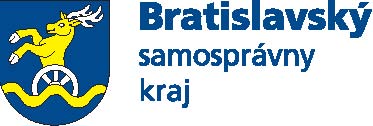 Bratislavský samosprávny krajSpráva o výsledkoch a podmienkach výchovno–vzdelávacej činnostiza školský rok 2015/2016KonzervatóriumTolstého 11, 811 06 BratislavaPredkladá:Mgr. art. Peter Čermanriaditeľ KonzervatóriaOBSAH Základné identifikačné údaje o škole 	2Vedúci zamestnanci školy 	2Rada školy 	2Poradné orgány riaditeľa Konzervatória v Bratislave 	3Stručná charakteristika systému práce poradných orgánov 	4	Počet žiakov Konzervatória v Bratislave za šk. r. 2015/2016	5Počet prijatých žiakov do 1. ročníka 	5Žiaci prijatí do vyšších ročníkov 	6Výsledky hodnotenia a klasifikácie žiakov 	6Absolventské skúšky 	7Maturitné skúšky 	8Zoznam uplatňovaných učebných plánov v šk. r. 2015/2016	9Počet zamestnancov 	10Zoznam učiteľov a ich aprobácia 	10Odbornosť vyučovania v školskom roku 2015/2016	14Ďalšie vzdelávanie pedagogických zamestnancov školy za šk. r. 2015/2016	15UMELECKÉ A PEDAGOGICKÉ AKTIVITY PEDAGÓGOV NA SLOVENSKU I V ZAHRANIČÍ	16Odbor hry na akordeóne 	16Odbor cirkevnej hudby 	16Odbor hry na drevených dychových nástrojoch 	18Hudobno-dramatický odbor 	20Kompozično-dirigentský  a hudobnoteoretický odbor 	27 Odbor hry na klavíri 	30Odbor klavírnej spolupráce 	31Odbor hry na plechových dychových a bicích nástrojoch 	34 Odbor hry na povinnom klavíri 	35 Odbor spevu 	35 Odbor hry na strunových nástrojoch 	38 Odbor všeobecno-vzdelávacích predmetov 	41MEDZINÁRODNÉ  A NÁRODNÉ UMELECKÉ A PEDAGOGICKÉ AKTIVITY A PREZENTÁCIE, ktoré organizovalo/spoluorganizovalo Konzervatórium v Bratislave	44VEREJNÉ UMELECKÉ PRODUKCIE ODBOROV ŠKOLY	68Odbor hry na akordeóne 	68Odbor cirkevnej hudby 	69Odbor hry na drevených dychových nástrojoch 	71Hudobno-dramatický odbor 	72Odbor hry na klavíri 	74Kompozično-dirigentský  a hudobnoteoretický odbor 	75Odbor spevu 		75 Odbor hry na plechových dychových a bicích nástrojoch 	76Odbor hry na strunových nástrojoch 	76PRAVIDELNÉ ÚČINKOVANIE ŠTUDENTOV A PEDAGÓGOV KONZERVATÓRIAV PROFESIONÁLNYCH DIVADLÁCH	77DOSIAHNUTÉ VÝSLEDKY V INTERPRETAČNÝCH SÚŤAŽIACH	84Dosiahnuté výsledky v národnej Súťaži študentov konzervatórií SR	84Odbor cirkevnej hudby 	84Odbor hry na drevených dychových nástrojoch 	84Hudobno-dramatický odbor 	85Kompozično-dirigentský  a hudobnoteoretický odbor 	86Odbor hry na strunových nástrojoch 	86Odbor hry na plechových dychových a bicích nástrojoch 	87Dosiahnuté výsledky v medzinárodných súťažiach	88Odbor hry na akordeóne 	88 Odbor hry na drevených dychových nástrojoch 	88Odbor hry na klavíri 	88Odbor hry na strunových nástrojoch 	89Odbor spevu 		91Projekty, do ktorých je škola zapojená 	94Výsledky inšpekčnej činnosti vykonanej Štátnou školskou inšpekciou v škole  	95Priestorové a materiálno – technické podmienky školy 	95Finančné a hmotné zabezpečenie výchovno-vzdelávacej činnosti školy 	95Cieľ, ktorý si škola určila v koncepčnom zámere rozvoja školy	95
na príslušný školský rok a vyhodnotenie jeho plnenia 	Oblasti, v ktorých škola dosahuje dobré výsledky a oblasti, v ktorých sú nedostatkya treba úroveň výchovy a vzdelávania zlepšiť, vrátane návrhov opatrení 	96Výsledky úspešnosti školy pri príprave na výkon povolania a uplatnenie žiakov
na pracovnom trhu alebo ich úspešnosť prijímania na ďalšie štúdium 	96Základné identifikačné údaje o školeVedúci zamestnanci školyRada školyInformácia o činnosti Rady školy za školský rok 2015/2016Rada školy pri Konzervatóriu, Tolstého 11, ktorá bola ustanovená v zmysle § 24 zákona č. 596/2003 Z. z. o štátnej správe v školstve a školskej samospráve a o zmene a doplnení niektorých zákonov v znení neskorších predpisov a jej funkčné obdobie začalo 30.04.2012 trvalo do 28. apríla 2016, kedy bola zvolená nová rada školy na plenárnych schôdzach pedagógov, rodičov, nepedagogických pracovníkov a žiakov Konzervatória, Tolstého 11, 811 06 Bratislava novou voľbou zástupcov za pedagógov, rodičov a študentov. Informácia o činnosti rady školy za školský rok 2015/2016 do 28. 4. 2016Členovia rady školy:Zasadnutie Rady školy sa konalo dňa 28.10.2015. Na zasadnutie Rady školy bol pozvaný riaditeľ školy Mgr. art. Peter Čerman, ktorý informoval o Pasportizačných listoch za školský rok 2015/2016. Potom nasledovalo schválenie Školského vzdelávacieho programu konzervatória pre školský rok 2015/2016 a schválenie Výročnej správy o výsledkoch a podmienkach výchovno – vzdelávacej činnosti za školský rok 2014/2015. Ďalej podal informácie o výsledkoch študentov Konzervatória na domácich a medzinárodných súťažiach, informácie o podujatiach a koncertoch k oslavám 95. výročia založenia školy a o návrhu plánu výkonov na školský rok 2016/2017. Na záver riaditeľ školy Mgr. art. Peter Čerman informoval o zakúpení hudobných nástrojov pre školu, za čo poďakoval zriaďovateľovi školy Bratislavskému samosprávnemu kraju.Po podrobnej analýze a diskusii členovia Rady školy tieto dokumenty schválili. Informácia o činnosti rady školy za školský rok 2015/2016 od 28. 4. 2016Rada školy pri Konzervatóriu, Tolstého 11, ktorá bola ustanovená v zmysle § 24 zákona č. 596/2003 Z. z. o štátnej správe v školstve a školskej samospráve a o zmene a doplnení niektorých zákonov v znení neskorších predpisov a jej funkčné obdobie začalo 30.04.2012 trvalo do 28. apríla 2016, kedy bola ustanovená voľbou nová rada školy na plenárnych schôdzach pedagógov, rodičov, nepedagogických pracovníkov a žiakov Konzervatória, Tolstého 11, 811 06 Bratislava novou voľbou zástupcov za pedagógov, rodičov a študentov. Členovia rady školy:Druhé zasadnutie Rady školy pri Konzervatóriu, Tolstého 11, 811 06 Bratislava v šk.r. 2015/2016 bolo ustanovujúce zasadnutie novozvolenej Rady školy a konalo sa dňa 28.04.2016, kedy boli predstavení noví členovia a začalo sa nové funkčné obdobie.Na zasadnutie Rady školy bol pozvaný aj riaditeľ školy Mgr. art. Peter Čerman, ktorý zúčastnených oboznámil o priebehu a výsledku volieb do Rady školy. Členovia si zvolili svojho predsedu a podpredsedu a boli informovaní o výsledkoch prijímacích skúšok. Všetci členovia Rady školy, ich funkcia a za koho sú buď zvolení, alebo delegovaní, sú uvedení v tabuľke. Oboznámili sa s cieľmi a výsledkami práce školy, s jej problémami a dohodli sa na konkrétnej pomocipri plnení poslania a úloh školy.Poradné orgány riaditeľa Konzervatória, Tolstého 11, 811 06 Bratislava(ďalej Konzervatória, alebo Konzervatória v Bratislave)Prehľad poradných orgánov riaditeľa Konzervatória:Gremiálna rada - vedie riaditeľ Konzervatória Mgr. art. Peter Čerman, členovia sú zástupcovia riaditeľa: Mgr.art. Tibor Ghillány, MgA. Stanislav Hochel, PhDr. Daniela Sliacka.Umelecká rada – vedie riaditeľ Konzervatória, členovia sú zástupcovia riaditeľa, vedúci odborov, predseda Rady školy Konzervatória, predseda základnej organizácie odborového zväzu.Odbory Konzervatória: cirkevnej hudby, spevu, hry na klavíri, hry na drevených dychových nástrojoch, všeobecné vzdelávanie, hudobno-dramatického umenia, hry na plechových dychových a bicích nástrojoch, hry na strunových nástrojoch, povinnej hry na klavíri, teoretických predmetov, kompozície a dirigovania, hry na akordeóne, klavírnej spolupráce. Na Konzervatóriu pracuje 12 odborov, ktoré vedú riaditeľom menovaní vedúci odboru, členmi odboru sú všetci pedagógovia, ktorí vyučujú umelecko-pedagogické alebo umelecko-odborné predmety daného študijného odboru a študijného zamerania a triedni učitelia hlavných odborov štúdia.Triedni učitelia hlavných odborov štúdia podľa pedagógov hlavného odboru štúdia – 132 tried.Triedni učitelia kolektívnych tried podľa ročníka štúdia  - 25 tried. Pedagogická rada KonzervatóriaStručná charakteristika systému práce poradných orgánov riaditeľa Konzervatória Jednotlivé poradné orgány pokrývajú komplexne prácu Konzervatória a vytvárajú vzájomné prepojenia na kvalitné plnenie hlavného cieľa a čiastkových cieľov školy, ako aj na kontrolu plnenia úloh. Gremiálna rada (ďalej GR) zasadá pravidelne raz týždenne a rieši úlohy a problémy zásadného charakteru, členovia GR kontrolujú prácu jednotlivých odborov a zodpovedajú za plnenie úloh školy. Vedúci odborov sa zúčastňujú pravidelne (raz mesačne) ako členovia na zasadnutí Umeleckej rady (ďalej UR), kde sa komplexne analyzujú úlohy a výsledky práce Konzervatória a kde navrhujú riaditeľovi Konzervatória riešenia jednotlivých problémov. UR sa zaoberá umelecko-pedagogickými problémami a vypracováva plán práce Konzervatória pre nasledujúci mesiac. Členovia Umeleckej rady plnia uznesenia Umeleckej rady a zabezpečujú realizáciu rozhodnutí Umeleckej rady vo svojich odboroch všetkými pedagógmi Konzervatória. Vedúci odborov zvolávajú pravidelne, minimálne šesťkrát ročne, zasadnutia odborov, na ktorých vypracujú plán práce odboru, určia si konkrétne úlohy, kontrolujú plnenie úloh, analyzujú a riešia zásadné umelecké a pedagogické problémy žiakov a pedagógov. Vedúci odboru je predsedom skúšobnej komisie na komisionálnych skúškach žiakov svojho odboru.Triedni učitelia hlavného odboru vzdelávania zabezpečujú plnenie umelecko-pedagogických úlohškoly a odboruvo svojej triede, ktorú tvoria žiaci jedného študijného odboru a zamerania z rôznych ročníkov. Triedny učiteľ hlavného odboru vzdelávania vypracováva plán individuálneho rozvoja každého žiaka a zabezpečuje jeho plnenie a je členom skúšobných komisií na komisionálnych skúškach žiakov svojej triedy. Triedni učitelia kolektívnych tried podľa ročníkov zabezpečujú plnenie pedagogických úloh ročníka a triedy podľa plánu práce školy, kontrolujú dochádzku a výsledky vzdelávania žiakov triedy.Pedagogická rada je poradný orgán zložený zo všetkých pedagógov Konzervatória, zasadá minimálne 6-krát ročne a určuje základné pedagogické úlohy pre umelecko - pedagogickú výchovno-vzdelávaciu prácu pedagógov Konzervatória v danom školskom roku, vykonáva podrobnú analýzu a hodnotenie výsledkov umeleckej, umelecko-pedagogickej práce a študijných výsledkov žiakov Konzervatória za dané študijné obdobie. Schvaľuje kritériá prijímacieho konania na škole, schvaľuje správu o výsledkoch a podmienkach výchovno-vzdelávacej činnosti za príslušný školský rok.Počet žiakov Konzervatória za školský rok 2015/2016(údaje:  protokol o prospechu a dochádzke žiakov za šk. rok 2015/2016)Mimoriadni žiaci Súvislé šesťročné vyššie odborné štúdiumd) Údaje o počte prijatých žiakov do prvého ročníka Konzervatória; údaje o počtoch a úspešnosti uchádzača na prijatie (§ 2 ods. 1 písm2.. d), Žiaci prijatí do vyšších ročníkov Konzervatória, na základe žiadosti o prestup z inej školyVýsledky hodnotenia a klasifikácie žiakovŠkolský rok 2015/16 ukončilo spolu 14 mimoriadnych žiakov, všetci prospeli s vyznamenaním, 605 žiakov v súvislom šesťročnom vyššom odbornom štúdiu, z nich prospelo 529 žiakov, z toho 243 prospelo s vyznamenaním, 130 prospelo veľmi dobre, 156  prospelo, 46 neprospelo a 30 bolo neklasifikovaných. Celkový priemer prospechu bol 1,60.Počet vymeškaných vyučovacích hodín bol 15 621,  z toho 1 492  neospravedlnených.V hodnotení správania bola znížená známka  na 2. stupeň 14 žiakom,  na 3. stupeň 8 žiakom, na 4. stupeň 0 žiakom. Napomenutie alebo pokarhanie od triedneho učiteľa dostalo 7 žiakov.Pochvala od triedneho učiteľa bola udelená 18 žiakom, pochvala od riaditeľa školy (za vzornú reprezentáciu školy) 11 žiakom.Dosiahnutý priemerný prospech jednotlivých tried na konci školského roka 2015/161.A – 1,52	1.B – 1,34	1.C –	1,60	1.D - 1,642.A – 1,73	2.B – 2,02	2.C – 	1,76	2.D - 1,93			3.A – 1,63	3.B – 1,81	3.C – 	1,43	3.D - 1,564.A – 1,74	4.B – 1,75	4.C – 	1,79	4.D - 1,665.A – 1,57	5.B – 1,46	5.C – 	1,53	5.D - 1,296.A – 1,43	6.B – 1,29	6.C – 	1,56	6.D - 1,47trieda mimoriadnych žiakov – 1,00Absolventské skúškyPriemerný prospech jednotlivých  častí absolventskej skúškyAbsolventské skúšky z hlavného odboru štúdia sa uskutočnili  formou verejných absolventských koncertov a predstavení počtom 68 produkcií.Percento úspešnosti  100,00 % (nezapočítajúc náhradný termín)Maturitné skúšky 2016Externá časť MSteoretická časť odbornej zložky MS: prihlásených 65 žiakov, z toho 60  maturitnú skúšku vykonalo, 58 úspešne, priemer prospechu 2,21 praktická časť odbornej zložky MS: prihlásených 69 žiakov,     z toho úspešne vykonalo maturitnú skúšku 62, s prospechom výborný 49, chválitebný 11, dobrý 1, dostatočný 1, priemer prospechu 1,25. d) dobrovoľné MS z predmetov chémia a biológia vykonala 1 žiačka s hodnoteniami výborný,Maturitnú skúšku vykonalo 65 žiakov, z toho 60 úspešne,  5 žiakov  má povolené vykonať maturitnú skúšku v druhom náhradnom a opravnom termíne (február 2017). Percento úspešnosti na maturitných skúškach je 91,93 %.Zoznam uplatňovaných učebných plánov v školskom roku 2015/2016Výchovno-vzdelávací proces bol uplatňovaný podľa Školského vzdelávacieho programu, ktorý bol vypracovaný na základe Štátneho vzdelávacieho programu pre Konzervatórium v Bratislavev 1., 2., 3.,4 ročníku v študijných odboroch:8226 Q HUDOBNO-DRAMATICKÉ UMENIE, 8228 Q SPEV,8229 Q HUDBAv študijných zameraniach: 8229 Q 01 skladba8229 Q 02 dirigovanie8229 Q 03 hra na organe8229 Q 04  hra na klavíri8229 Q 05 hra na dychových a bicích nástrojoch 8229 Q 06  hra na strunových nástrojoch8229 Q 07 hra na akordeóne8229 Q 08 cirkevná hudbav 5., 6. ročníkuv študijných odboroch:8226  7 HUDOBNO-DRAMATICKÉ UMENIE, 8228 7 SPEV,8229 7 HUDBA v študijných zameraniach: 8229 7 01 skladba8229 7 02 dirigovanie8229 7 03 hra na organe8229 7 04 hra na klavíri8229 7 05 hra na dychových a bicích nástrojoch  8229 7 06hra na strunových nástrojoch8229 7 07 hra na akordeóne8229 7 08 cirkevná hudbav 5., 6. ročníku v špecializáciách:8228 7 11 spev – stará hudba8228 7 12 spev – komorná hudba8229 7 11 hudba – stará hudba8229 7 12 hudba – komorná hudba.Počet zamestnancov a plnenie kvalifikačného predpokladu pedagogických zamestnancov školy v školskom roku 2015/2016( Údaje ku dňu koncoročnej klasifikácii)Ďalšie vzdelávanie pedagogických zamestnancov školy za školský rok 2015/2016Vyučujúci umeleckých,  umelecko-odborných a umelecko-teoretických predmetov sa sústavne ďalej vzdelávajú, študujú a aplikujú vo svojej práci skúsenosti z umeleckej a umelecko pedagogickej, umelecko-vedeckej práce. Prednášajú, vedú semináre, zúčastňujú sa so svojimi študentmi na festivaloch, súťažiach a majstrovských kurzoch, sú  členovia hodnotiacich porôt domácich i medzinárodných súťaží, zúčastňujú sa, alebo vedú majstrovské kurzy, pracujú ako metodici v metodických centrách, tvoria pedagogické dokumenty. Systematicky navštevujú výstavy, koncerty, operné a divadelné predstavenia, aktívne počúvajú umelecké nahrávky a sledujú výkony významných umelcov. Vzdelávajú sa v oblasti interpretácie jednotlivých hudobných štýlov, venujú sa štúdiu literatúry a interpretácie hudby, systematicky si prehlbujú pasívne a aktívne znalosti v cudzích jazykoch, najmä v anglickom a nemeckom jazyku. Vyučujúci cudzích jazykov a všeobecnovzdelávacích predmetov spolupracujú s kultúrnymi a vzdelávacími orgánmi zastupiteľských úradov v SR, najmä s Talianskym kultúrnym inštitútom a Goetheho inštitútom.V rámci ďalšieho vzdelávania pedagogických zamestnancov a zvyšovania odbornosti sa členovia odboru všeobecnovzdelávacích predmetov zúčastňujú školení, konferencií a odborných seminárov organizovaných MCMB, vydavateľstvom Oxford University Press a Macmillan, CPPP. Umelecké a pedagogické aktivity pedagógov Konzervatóriana Slovensku i v zahraničíOdbor hry na akordeóneVedúci odboru Mgr. art. Tibor RáczMgr. art. Peter Celecpedagóg hlavného odboru štúdiaviceprezident a člen Medzinárodného kuratória Metodického centra Marty Szökeovej pre akordeón.člen Medzinárodnej spoločnosti priateľov akordeónových súťaží v Klingenthali, Spolková republika NemeckoMgr. art. Tibor Ráczpedagóg hlavného odboru štúdia podpredseda poroty Medzinárodnej súťaže akordeonistov, Klingenthal 1.- 8.5.2016umelecký riaditeľ a člen poroty Svetového festivalu a medzinárodnej súťaže akordeonistov „World of Accordion“, Castelfidardo, Taliansko 6.-12. 7. 2016predseda poroty Medzinárodnej súťaže akordeonistov a bajanistov „Mladí koncertní umelci“, Dragičin, Bieloruskoprezident Kuratória medzinárodnej únie koncertných akordeonistov IUCAčlen predsedníctva Umeleckého poradného výboru Medzinárodnej akordeónovej súťaže a FIA v Klingenthali, Nemeckoumelecký riaditeľ Európskeho akordeónového festivalu Franka Marocca, Dunajská Streda-Castelfidardo-Klingenthal  a interpretačnej súťaže „Coupe Jeunesse“ prezident a člen Medzinárodného kuratória Metodického centra Marty Szökeovej pre akordeónčlen predsedníctva SPUŠumelecký riaditeľ medzinárodného projektu umeleckých škôl V4, Consonantiaodborná spolupráca s RTVS -  redakciou Radio Patriasólistická koncertná činnosť doma i v zahraničí Odbor cirkevnej hudbyVedúci odboru Mgr. art. Peter Reiffers doc. Gloria Braunsteiner, PhD.koncertná spevácka činnosť doma aj v zahraničílektorka kurzov a nácviku spevov gregoriánskeho chorálu: Logiké latreia – Konzervatórium, Bratislava, Gloria Dei - homo vivens – Teologická fakulta Trnavskej univerzity, Verbum Domini – Bratislavavýberový predmet „Gregoriánsky chorál“ v rámci Teologickej fakulty TUlektorka víkendových kurzov Gregoriánskeho chorálu  (Nemecko)Mgr. art. Marek Cepko ArtD.pedagóg hlavného odboru štúdia hra na organeorganista, organológhlavný organista v Katedrále sv. Jána Krstiteľa v Trnave a vo františkánskom kostole sv. Jakuba v Trnavečlen subkomisie pre liturgickú hudbu v rámci Diecéznej liturgickej komisie Trnavskej arcidiecézy  člen poradného orgánu Pamiatkového úradu SR, Komisie odborníkov pre historické organy (KOHO), vykonávajúceho revíziu zoznamov pamiatkových organov na území SR. výskumná činnosť: „Register národného kultúrneho dedičstva“ – dlhodobý projekt Ministerstva kultúry SR zameraný na prieskum píšťalových, predovšetkým historických organov na území Slovenska séria koncertov Františkánskej schóly (Bratislava) a ich inštrumentálneho súboru v rámci hudobného projektu PARATUM COR, hudba františkánskych skladateľov zo Slovenska z 18. storočia (1.10.2015 Budapešť, 4.10.2015 Bratislava, 6.10.2016 Ostrihom)Mgr. art. Marianna Gazdíkovápedagóg hlavného odboru štúdiaorganistka abonentných koncertov orchestra Slovenskej filharmónie hlavná organistka v rímsko-katolíckom kostole v Gajarochorganizovanie adventných koncertov študentov odboru v bratislavských nemocniciach a charitatívnych ústavoch (december 2015)redaktorka časopisu Pressburger ZeitungMgr. Hilda Gulyásovápedagóg hlasovej výchovytriedna učiteľka 5.A triedyspeváčka, zbormajsterkaVocale Ensemble SoLa – sólistka a umelecká vedúca spolupráca so súborom na projektoch sólistka alebo členka súborov: Solamente Naturali, Františkánska schóla Bratislava, Slovenský komorný orchester, Schola minor, Komorný orchester ZOE, Il cuore barocco  Collegium Wartbergpravidelná hudobná spolupráca vo františkánskom kostole Premenenia Pána v Bratislave (Stíšenie sa v Starom meste – pravidelná ekumenická modlitba so spevmi z Taizé), príprava zvukového záznamu Hymny Roku milosrdenstva v slovenskom jazyku Misericordes sicut PaterMgr. art. Peter Reifferspedagóg hlavného odboru štúdia hra na organekoncertný organista, organárhlavný organista a dirigent v rímsko-katolíckom kostole Najsvätejšej Trojice v Trnave člen komisií pre zhodnocovanie projektov pre opravu a výstavbu píšťalových organovčlen výboru Spoločnosti cirkevnej hudby na Slovenskupredseda odborných komisií pri maturitných skúškach, predseda celoškolskej maturitnej komisie na súkromnom Tanečnom konzervatóriu D. Nebylu v TrnaveOdbor hry na drevených dychových nástrojochVedúci odboru Mgr. art. Peter DrličkaMgr. Marta Braunsteinerová pedagóg hlavného odboru štúdia hra na flauteorganizácia seminárov a workshopov pre žiakov a učiteľov ZUŠ, študentov konzervatórií a vysokých škôl v hre na flaute so zahraničnými lektormi Jiřím Bystroňom (ČR), Robertom Wolfom a Hansgeorgom Schmeiserom  (Rakúsko)organizátorka medzinárodnej súťaže v hre na flaute Flautiáda 2016 za účasti 67 súťažiacich zo 6 štátovlektorka letných majstrovských kurzov v Komárneorganizátorka majstrovských kurzov Katalin KramaricsMgr. art. Peter Drličkapedagóg hlavného odboru štúdia hra na klarinete a vedúci oddelenia drevených dychových nástrojov.člen odbornej poroty pre Súťaž študentov konzervatórií SR v hre na drevených dychových nástrojoch v Košiciach 11. – 13. 04. 2016  predseda poroty na súťaži „Čarovná flauta“ v Nižnej na Orave 18. – 20. 11. 2015člen poroty na súťaži mladých saxofonistov v Gbeloch 21. 04. 2016organizátor pravidelného stretnutia „Mladých klarinetistov a saxofonistov“ na Konzervatóriu v Bratislave 18.06.2016oponent doktorandských výkonov na Akadémii umení v Banskej Bystrici, 	Mgr. art. Radoslava Solárika, Mgr. art. Jozefa Eliáša, Mgr. art. Ľubomíra Rychlíka a Mgr. art. Michala Ballu.Mgr. Katarína Ducai pedagóg hlavného odboru štúdia hra na zobcovej flautelektorka: „Seminára hry na zobcovej flaute“ pre učiteľov ZUŠ sv. Cecílie 6. 11. 2015 lektorka: „Seminára hry na zobcovej flaute“ pre učiteľov ZUŠ v Senici 11.03. 2016Mgr. art. Jozef Eliáš ArtD.pedagóg hlavného odboru štúdia hra na klarineteprvý klarinetista Symfonického orchestra Slovenskej filharmóniečlen viacerých komorných združeníDušan Húščava, DiS.artpedagóg hlavného odboru štúdia hra na saxofónedlhoročný sólový hráč na saxofóne účinkuje v džezových zoskupeniach významných džezmenovMgr. art. Saša Jaškopedagóg hlavného odboru štúdia hra na klarinetečlen Symfonického orchestra Slovenskej filharmónie, 2. klarinetMgr. art. Peter Kosorín, ArtD.pedagóg hlavného odboru štúdia hra na hoboji Prof. Alexander Stepanov, Csc.pedagóg hlavného odboru štúdia hra na klarinete, na saxofónepedagóg Akadémie umení v Banskej Bystricipedagóg Vysokej školy múzických umení v BratislaveMgr. Katarína Reháková, DiS.artpedagóg hlavného odboru štúdia hra na saxofóneorganizátorka pravidelného stretnutia „Mladých klarinetistov a saxofonistov“ na Konzervatóriu v Bratislave 18.06.2016členka poroty na súťaži „Čarovná flauta“ v Nižnej na Orave 18. – 20. 11. 2015členka poroty v hre na saxofóne v Starej Ľubovni členka poroty na súťaži „Nitrianska lutna“ v NitreMgr. art. Jozef Rotterpedagóg hlavného odboru štúdia hra na fagoteprvý fagotista Symfonického orchestra Slovenského rozhlasuHudobno-dramatický odborVedúca odboru Mgr. art. Božena Gráfová, ArtD.Jozef Ábelpedagóg hlavného odboru štúdiado roku 2004 sólista Opery SND v Bratislavepríprava študentov na mimoškolské účinkovanie pre podujatia Strednej odbornej školy Na pántoch BratislavaMgr. art. Mojmír Cabanpedagóg hlavného odboru štúdiačlen hereckého súboru Radošinského naivného divadla účinkuje v predstaveniach Divadla Nová scéna: Mačky MgA. Mikuláš Dobošpedagóg hlavného odboru štúdiakoncertný umelecsólista Opery SND, hosťuje v Štátnej opere Banská Bystrica, v Slovenskej filharmóniiÚčinkuje v predstaveniach:	Opera SND: Turandot, Traviata, Carmen, Nabucco	Štátna opera Banská Bystrica: My Fair LadyMgr. art. Rastislav Dubovský, ArtD.hudobný skladateľ, producent, hudobný režisér a autor zvukučlen Zhromaždenia Zboru delegátov Slovenského ochranného zväzu autorskéhoexpert v oblasti štúdiových a elektroakustických technológiíčlen odbornej Skladateľskej komisie Hudobného fonduMgr. art. Juraj Ďurdiakkoncert triedy : Večer šansónov – Modré študio, 1. 3. 2016divadelný a muzikálový herecúčinkovanie v divadelných prestaveniach a televízii:	Divadlo Nová scéna: Equus, Pokrvní bratia	televíziny film Únos, tv film Nos, tv seriál Hotel, tv seriál Tajné životy Mgr. art. Drahomíra Filipovičovápedagóg hlavného odboru štúdiapripravila umelecké výkony žiakov pre podujatia inštitúcií Bratislavy úspešnosť žiakov a absolventov: žiak Peter Šrámek: Medzinárodnej speváckej súťaži „Starban Star“ – Budapešť – získal 2. Miesto, na medzinárodnej speváckej súťaži „Nagy duett“ – Budapešť - získal 2. miesto , vydal Mistral Music, kft. Budapešť CD „Száz lépés“, účinkoval so svojou  kapelou na verejnom koncerte na Hlavnom námestí pri príležitosti Týždňa maďarskej kultúry v Bratislave 0.6. 2016, žiak Martin Macko účinkuje v muzikáli NS Obchod na korze žiačka Lenka Machciníková účinkuje v muzikáloch Pokrvní bratia, Mačky, Atlantídaabsolvent Lukáš Pišta sa stal členom  Divadla Nová scénaMgr. art. Božena Gráfová, ArtD.pedagóg hlavného odboru štúdiavedúca hudobno – dramatického odborukoncert triedy: 27. 9. 2015, 15. 5. 2016, CCCentrumna Speváckej súťaži Muzikálová hviezda 2016 získala jej študentka Lenka Fecková v 1. kategórii 1. miesto a Pavlína Vachová v 2. kategórii 1. miestopredsedníčka skúšobnej komisie pre absolventské skúšky Cirkevného konzervatória v Bratislavepredsedníčka školskej maturitnej komisie Cirkevného konzervatória v Bratislavelektorka vzdelávacieho programu „Hviezdy umeleckého neba“ Nadácie Konzervatória v Bratislavelektorka spevu Muzikálového workshopu Nadácie Konzervatória v Bratislavepredsedníčka poroty súťaže Hľadá sa muzikálová hviezda na ZUŠ Hálkovapripravila umelecké výkony žiakov pre BSK, SOŠ Na pántoch v Bratislave, pre  Miestnu knižnicu Petržalka,, pripravuje webovú stránku hudobno-dramatického odboru v rámci web stránky školyabsolvent Daniel Fischer sa stal členov Činohry Slovenského národného divadlaBc. Katarína Hajsterovápedagóg hlavného odboru štúdiakoncert triedy: „Ukážky tanca a javiskového pohybu“ ,Tanečná sála Konzervatória, 24. 5. 2016účinkuje v predstaveniach:Divadlo Nová scéna: Pokrvní bratia, Mačky, HairsprayHeineken Tower Stage: Atlantída  DAB Nitra: Tisícročná včelalektorka vzdelávacieho programu „Hviezdy umeleckého neba“ Nadácie Konzervatória v BratislaveKonzervatórium J. L. Bella, Banská Bystrica – pedagóg tancaMgr. art. Igor Hrabinskýpedagóg hlavného odboru štúdiaumelecké a pedagogické vedenie študentov 6. ročníkaDivkab – absolventské predstavenie, zmes dialógov a monológov 6. roč., Modré štúdio, pedagogické a režijné vedenie, 5. 5. 2016herec - zaslúžilý umelec, režisér Slovenského rozhlasuorganizátor verejných vystúpení HD odboru (Senior klub Slovenského rozhlasu, Senior klub Národného ústavu srdcových chorôb (NÚSCH)inštruktáž recitátoriek – Vansovej LomničkaMgr. art. Táňa Hrivnákovápedagóg hlavného odboru štúdiaumelecké a pedagogické vedenie študentov 4. ročníkaLáska v komédiách W. Shakespeara – predstavenie 4. ročníka,  trieda č. 303, 24. 11. 2015 pedagogické a režijné vedenieDea Loher: Modrofúz – nádej žien – maturitné predstavenie, Modré štúdio, 19. 5. 2016, pedagogické a režijné vedenietriedna učiteľka 6.C triedyMgr. art. Juraj Hrčkapedagóg hlavného odboru štúdiaumelecké a pedagogické vedenie študentov 3. ročníkapríprava a réžia slávnostného programu „Byť či nebyť? Prísť či neprísť?“ k životnému jubileu zakladajúceho pedagóga hudobno – dramatického odboru a jeho dlhoročného vedúceho  Mgr. art. Igora Hrabinského 22. 9. 2015, Koncertná sála E. Suchoňapedagogické vedenie a réžia predstavenia 3. ročníka : Bratia Čapkovci: Zo života hmyzu – 27. 1. 2016, 12. 4. 2016, Divadlo Ticho a spol.pedagogické vedenie študentov 3. ročníka „Slovenská klasika“ – verejný herecký koncert, Modré štúdio 7. 4. 2016účinkovanie v predstaveniach: DAB v Nitre: Gazdiná roba, Cyrano z Bergeracu Divadlo vo veži: Tajomné variácieDivadlo Malá scéna STU: Balkón, Štúdio DAB v Nitre: Búrlivá jar, Panikári RTVS:  LokomotívaNatáčanie slovenského kinofilmu Únos MgA. Ján Hyža, PhDpedagóg hlavného odboru štúdiakoncert triedy: 1. 12. 2015, Arteatrodramaturg a herec Divadla oProtipublikuje v odbornom časopise JaviskoJán Klimo, DiS.artpedagóg hlavného odboru štúdiatanečník, dlhoročný sólista SĽUKuKoncert triedy: „Ukážky tanca a javiskového pohybu“ , Tanečná sála Konzervatória, 24. 5. 2016lektor vzdelávacieho programu „Hviezdy umeleckého neba“ Nadácie Konzervatória v BratislaveMgr. art. Anton Korenči, ArtD.pedagóg hlavného odboru štúdiaumelecké a pedagogické vedenie študentov 5. ročníkadramaturg a režisér Divadla Malá scéna STUhosťujúci režisér v Činohre Slovenského národného divadlapedagogické vedenie a réžia predstavenia 5. ročníka : W. Shakespeare: Sen noci svätojánskej - 16. 12. 2015, Modré štúdio pedagogické vedenie a réžia predstavenia 5. ročníka : C. Confórtes: Maratón – 30. 6. 2016, Štúdio 12 pedagogické vedenie a réžia predstavenia 5. ročníka: Alica v krajine zázrakov – predstavenie pre ZŠ Jána Amosa Komenského – 9. 3. 2016, Modré štúdioMgr. art. Elena Kolek – Spaskov, ArtD.špecializácia javiskový pohybkoncert riedy: „Ukážky tanca a javiskového pohybu“ , Tanečná sála Konzervatória, 24. 5. 2016lektorka vzdelávacieho programu „Hviezdy umeleckého neba“ Nadácie Konzervatória v Bratislaveherečka, členka  súboru Prešporského divadlaworkshopy v Divadle Luduspohybová spolupráca:	Divadlo Ludus: Pozor, double stress! 	Divadlo Malá scéna STU: Music Club Paradise	Divadlo Jána Palárika v Trnave: Divný Janko (Štefan Králik) Televízna a filmová tvorba: Čistič, Kolonáda, Čert nikdy nespí, Rodinné prípady, Pirko účinkuje v predstaveniach divadiel Malá scéna STU a ArteatroMgr. art. Danica Matušová, ArtD.pedagóg hlavného odboru štúdiaumelecké a pedagogické vedenie študentov 3. ročníkapríprava a réžia slávnostného programu „Byť či nebyť? Prísť či neprísť?“ k životnému jubileu zakladajúceho pedagóga hudobno – dramatického odboru a jeho dlhoročného vedúceho  Mgr. art. Igora Hrabinského 22. 9. 2015, Koncertná sála E. Suchoňapedagogické vedenie a réžia predstavenia 3. roč. : Bratia Čapkovci: Zo života hmyzu – 27. 1. 2016, 12. 4. 2016, Divadlo Ticho a spol.pedagogické vedenie študentov 3. ročníka: „Slovenská klasika“ – verejný herecký koncert 7. 4. 2016, Modré štúdioúčinkovanie v predstaveniach divadiel: Činohra SND: Bratia Karamazovovci, Divadlo Aréna: Bod nula DAB Nitra: Druh – Žena, Divadlo Malá scéna STU: Maškaráda Divadlo Astorka Korzo 90: Gazdova krv, Kométa Študio 12: 5 chalanov.sk. ,Misky strieborné, nádoby výborné Divadlo SkRAT: Môj lov, Delúzia, Túlavé divadlo: Cafe Dostoyevski Miroslava Marčeková, DiS. art.pedagóg hlavného odboru štúdiaV + W - koncert pre jubilantov, DK Ružinov, 9. 12. 2015 – pedagogická príprava V rámci Muzikálovej akadémie Bratislava usporiadala 4. ročník celoslovenskej speváckej súťaže „Muzikálová hviezda,“  členka poroty 2. 4. 2016Muzikálová hviezda 2016: Michaela Pösová  - 2. miesto, Martina Tomanová – 3. miestospevácka predpríprava účinkujúcich do TV show Tvoja tvár znie povedome účinkovanie v predstaveniach:Divadlo Nová scéna: Princ a Večernica, Rómeo a Júlia, Obchod na korze, Hairspray, operetná inscenácia Gróf z Luxemburgu  úspešní študenti sa stali členmi súboru Divadla Nová scéna: Dárius Krejči, Patrik Vyskočil, Divadla Tower Stage: Nela PociskováMgA. Martina Michalcová, DiS.art.Pedagóg hlavného odboru štúdiaumelecké a pedagogické vedenie študentov 1. ročníkaverejné vystúpenie 1. ročníka, Modré štúdio, 22. 6. 2016Mgr. art. Alena Michalidesová, DiS.art.herečkatriedna učiteľka 4. C triedy umelecká vedúca, režisérka, autorka scenárov a piesní Divadla Úsmevpedagóg na Pedagogickej fakulte Univerzity Konštantína filozofa v Nitreumelecká činnosť v dabingových štúdiáchMgr. art. Barbora Niklasová, DiS.artpedagóg hlavného odboru štúdiakoncert triedy: „Ukážky tanca a javiskového pohybu“, Tanečná sála Konzervatória, 24. 5. 2016Mgr. Bibiana Ondrejková, DiS.artumelecké a pedagogické vedenie študentov 2. ročníkatriedna učiteľka 2.C triedyherečka, moderátorkaúčinkovanie v predstaveniach:Divadlo v podpalubí: Všetko o ženách tv. seriál ZOO, moderátorka rádia Regina Slovenského rozhlasu a televízieMgr. art. Katarína Orbanová umelecká činnosť v dabingových štúdiáchMgr. art. Lenka Paulíková, DiS.artpedagóg hlavného odboru štúdia spevlektorka spevu Muzikálového workshopu Nadácie Konzervatóriapedagóg VŠMU muzikálový spevTV show Česko Slovensko má talent - odborný poradca a hudobná dramaturgia Divadlo Wüstenrot: muzikál Frida - vokálna príprava a hudobné naštudovanie DAB Nitra: Panikári – vokálna príprava a hudobné naštudovanieMgr. art. Erik Peťovský, DiS.art, ArtD.Vedúci dramatickej časti hudobno-dramatického odborupedagóg hlavného odboru štúdiaumelecké a pedagogické vedenie študentov 3. ročníka„Byť či nebyť? Prísť či neprísť?“ Slávnostný program k životnému jubileu zakladajúceho pedagóga hudobno – dramatického odboru a jeho dlhoročného vedúceho Mgr. art. Igora Hrabinského, Koncertná sieň Eugena Suchoňa, 22. 9. 2015, pedagogické a režijné vedenieBratia Čapkovci: Zo života hmyzu - predstavenie študentov 3. ročníka, Divadlo Ticho a spol., 27. 1. 2016, 12. 4. 2016, pedagogické a režijné vedenie „Slovenská klasika“ – verejný herecký koncert študentov 3. ročníka,  Modré štúdio, 7. 4. 2016, pedagogické vedeniekonzultácie pri predstavení Matka od J. Barč – Ivana v režijnom vedení Karola Rédliho, Karloveské centrum kultúry, január 2016účinkovanie v divadelných predstaveniach, rozhlase a televízii:Malá Scéna STU: Maškaráda, Balkón Teatro Wüstenrot: Šialené nožničky, TopsecretárkaČinohra Slovenského národného divadla: Nevesta hôľ RTVS: Sen noci svätojánskej (rozhlasová hra)TV seriály Rodinné prípady, Čert nikdy nespíčlen poroty filmového festivalu KinoFest Šaľa, august 2015Mgr. art. Božena Polónyiová pedagóg hlavného odboru štúdia spevdlhoročná sólistka Divadla Nová scénapríprava študentov a účasť na vystúpeniach pre SOŠ Na pántoch v BratislaveMgr. art. Tomáš Roháč, ArtD.divadlo Arteatro: Polepetko - réžia školského predstavenia, premiéra 21. 4. 2016spoluorganizátor koncertov speváckeho, strunového a hudobno-dramatického odboru v divadle Arteatro Mgr. art. Ivan Romančíkpedagóg hlavného odboru štúdiaumelecké a pedagogické vedenie študentov 1. ročníkaverejné vystúpenie 1. ročníka, Modré štúdio, 21. 6. 2016herecumelecká činnosť v dabingových štúdiách, dabovanie najvýznamnejších svetových hereckých osobností (Anthony Hopkins)MgA. Ján Slezák, DiS.artpedagóg hlavného odboru štúdiaumelecké a pedagogické vedenie študentov 1. ročníkaverejné vystúpenie 1. ročníka, Modré štúdio, 22. 6. 2016muzikálový herec účinkuje v predstaveniach: Divadlo Tower Stage: Jesus Christ Superstar, Na skle maľované, Atlantída Divadlo Nová scéna: Rómeo a Júlia, Ôsmy svetadiel, Mačky, Madame de Pompadour Mgr. art. Oľga Solárová pedagóg hlavného odboru štúdiaumelecké a pedagogické vedenie študentov 1. ročníkaverejné vystúpenie 1. ročníka, trieda č. 303, 21. 6. 2016herečkaumelecká činnosť v dabingových štúdiách, účinkovanie v TV seriálochMgr. art. Karol Strážnickýpedagóg hlavného odboru štúdia študentov 4. ročníkaLáska v komédiách W. Shakespeara – predstavenie 4. ročníka,  trieda č. 303, 24. 11. 2015 pedagogické a režijné vedenieDea Loher: Modrofúz – nádej žien – maturitné predstavenie, Modré štúdio, 19. 5. 2016, pedagogické a režijné vedeniezastupovanie za Mgr. art. A. Korenčiho  (vyučovanie predmetov Dejiny divadla , Rozbor drámy , diplomový seminár )  marec – máj 2016Klub seniorov  - účinkovanie RTVS, 22. 1. 2016Nočná pyramída – hosť RTVS, 18. 5. 2016Ľudia, fakty, svedectvá – hosť RTVS, 24. 6. 2016Mgr. art. Jana Strniskovápedagóg hlavného odboru štúdiaumelecké a pedagogické vedenie študentov 5. ročníkaW. Shakespeare: Sen noci svätojánskej – predstavenie 5. ročníka, Modré štúdio, 16. 12. 2015, pedagogické a režijné vedenie Alica v krajine zázrakov - predstavenie 5. ročníka pre ZŠ Jána Amosa Komenského, Modré štúdio, 9. 3. 2016, pedagogické a režijné vedenie Alica v krajine zázrakov - predstavenie 5. ročníka pre Ecole Francaise Internationale, Modré štúdio, 20. 4. 2016, pedagogické a režijné vedenieClaude Confórtes: Maratón – predstavenie 5. ročníka, Štúdio 12, 30. 6. 2016, pedagogické a režijné vedenieúčinkuje v predstaveniach Divadla Malá scéna STU účinkuje v rozhlasových inscenáciáchMgr. art. Andrea Šebestovápedagóg hlavného odboru štúdiapripravuje vystúpenia študentov pre BSK a  inštitúcie v BratislaveMgr. art. Zuzana Vačková, DiS.artpedagóg hlavného odboru štúdiaumelecké a pedagogické vedenie študentov 2. ročníkaúčinkovanie: tv. seriál Horná Dolná, umelecká činnosť v dabingových štúdiáchMgr. art. Jana Valocká, DiS.artpedagóg hlavného odboru štúdiaumelecké a pedagogické vedenie študentov 6. ročníkaDivkab – absolventské predstavenie, zmes dialógov a monológov 6. roč., Modré štúdio, pedagogické a režijné vedenie, 5. 5. 2016lektorka vzdelávacieho programu „Hviezdy umeleckého neba“ Nadácie Konzervatória v Bratislaveherečka: účinkuje v predstaveniach:	Divadlo Andreja Bagara  Nitra: Gazdiná roba, Teatro Wüstenrot: Šialené nožničky, Top SECRETárkaumelecká činnosť v dabingových štúdiách, účinkovanie v TV seriálochKompozično-dirigentský a hudobno-teoretický odborVedúca odboru Mgr. Dana ŠustákováMgr. art. Ľuboš Bernáth, ArtD.pedagóg hlavného odboru  štúdiahudobný skladateľ a teoretikpedagóg VŠMU v Bratislavečlen  Dozornej rady a Zhromaždenia delegátov Slovenského ochranného zväzu autorského (ďalej SOZA), člen Rady pre vedu, vzdelanie a kultúru, sekcia hudobného umenia Konferencie biskupov Slovenska, podpredseda Výboru Spolku slovenských skladateľov  prednášateľ na medzinárodnej konferencii Konfrontácie - prezentácie na VŠMU v Bratislave - 22.4.2016, aktívny riešiteľ Kega grantu - Pramene k dejinám hudobnej kultúry na Slovensku,  jeden z  podpredsedov Spolku slovenských skladateľov Prof. Vladimír Bokesskladateľpedagóg hlavného odboru štúdiapedagóg VŠMU v Bratislaveuvádzanie diel na koncertoch: Quasars Ensemble dir. Ivan Buffa, komorné diela -Dvorana VŠMU, Mirbachov palác, symfonické diela Koncertná sieň Slovenskej filharmónie, Slovenský filharmonický zbor, zbormajster Jozef Chabroň, Symfonický orchester Slovenskej filharmónie,dirigent Leoš Svárovský, Štátna filharmónia Košice, dirigent Richard ZimmerNominácia na cenu Radio Head 2015Mgr. art. Peter Groll ArtD., DiS.arthudobný skladateľpedagóg hlavného odboru štúdiauvedenie diel na predstaveniach: Štúdio 12 Bratislava, Balet Slovenského národného divadla, MgA. Stanislav Hochel   hudobný skladateľpedagóg hlavného odboru štúdiaČlenstvo v odbornej porote: umelecký garant celoslovenskej interpretačnej súťaže pre žiakov ZUŠ „Schneiderova Trnava“, podpredseda Výboru Spolku slovenských skladateľov, člen Skladateľskej komisie Hudobného fondu, člen Zhromaždenia delegátov SOZA, správca Nadácie Konzervatória BratislavaMgr. art. Juraj Jartim, DiS. Art, ArtD.Dirigent, skladateľpedagóg hlavného odboru štúdiadirigent a umelecký vedúci Symfonického orchestra Konzervatória v Bratislavedirigent a umelecký vedúci speváckeho zboru Cantuspedagóg Hudobnej fakulty VŠMU v BratislaveKoncertná činnosť:  dirigovanie verejných koncertov Symfonického orchestra konzervatória: v rámci cyklu Junior Slovenskej filharmónie (03.02.2016); v rámci summitu regionálnych samospráv Európskej únie (Areál Eurovea 08.07.2016), dirigent a umelecký vedúci speváckeho zboru CANTUS Bratislava, účinkovanie zboru v cykle Slovenskej filharmónie „Hudba v chrámoch“ so Slovenským komorným orchestrom (07.02.2016), účinkovanie zboru na regionálnych prehliadkach (festivaloch) vo Sv. Jure a v Budmericiach; viaceré koncerty v bratislavských kostoloch a v Dome kultúry Ružinov, Vydanie profilového autorského CD „Cantus Ružinovu“Publikačná činnosť: odborné štúdie a iné príspevky (fejtóny) v časopise Tempo 03-04/2015 a 01-02/2016, redigovania zborníka z medzinárodného muzikologického seminára, prezentácie-konfrontácie 2015 (HTF VŠMU), vystúpenie v rámci rovnomenného seminára v apríli 2016 (príspevok: Tichá revolta klasika avantgardy prostredníctvom tradičnej omše; „Missa Posoniensis“ Vladimíra Bokesa)Skladateľská činnosť: nahrávka Omše sv. Vincenta de Paul op. 27 v rámci vydania CD „Cantus Ružinovu“; premiéra 1. sláčikového kvarteta „Z petržalských Dvorov, Lúk a Hájov“ v rámci festivalu Melos-Étos v podaní Mucha quartet (09.11.2015); cyklu Hypochonderlieder II op. 32;Mgr. Peter Ján Martinček, PhD.   pedagóg hudobno-teoretických predmetov   triedny učiteľ 1.C triedyPublikačná činnosť:
Martinček, Peter Ján: Unikátny nález diel Matthäusa Apellesa von Löwensterna v domácich prameňoch. In: Malé osobnosti veľkých dejín – veľké osobnosti malých dejín. Príspevky k hudobnej regionalistike. SMA a SNM-HM, Bratislava 2015. S. 19-26. ISBN 978-80-8060-366-3., Martinček, Peter Ján: Matthäus Apelles von Löwenstern (1594-1648): Zion spricht. Der Herr hat mich verlassen. (=Musicalia Istropolitana 5/2), Stimul, Bratislava 2015. ISBN 978-80-8127-141-0Odborná činnosť: príspevky Online databázy hudby 16. – 17. storočia
(22.9. – 23.9. 2015,  Levoča), Databáza viachlasnej hudby 16. – 17. storočia z územia Slovenska (10.11.2015, Bratislava Katedra muzikológie Filozofická fakulta Univerzity Komenského)
PhDr. Daniela Sliackačlenka Odbornej komisie  pre skupinu študijných odborov konzervatórií Štátneho inštitútu odborného vzdelávania, členka pracovnej skupiny pre tvorbu Národnej sústavy povolaní, Ministerstva kultúry Slovenskej republiky, členka odbornej skupiny pre tvorbu Národnej sústavy kvalifikácií Ministerstva kultúry Slovenskej republiky, predsedníčka Spolku pedagógov umelecký škôl Slovenskej republiky (ďalej len SPUŠ).  členka pracovnej skupiny pre inováciu Štátnych a školských vzdelávacích programov konzervatórií pri Štátnom inštitúte odborného vzdelávania.Mgr. Dana Šustákovápedagóg hudobno-teoretických predmetovtriedna učiteľka organizátorka interných a verejných koncertov odboruspoluorganizátorka Medzinárodného kompozičného seminára v Prahe (apríl  2016)lektorka v kurze Príprava na štúdium v hudobno-dramatickom odbore vzdelávacieho programu “Hviezdy umeleckého neba” Nadácie Konzervatória v BratislaveMgr. Iveta Weis Viskupová, DiS.art:pedagóg hudobno - teoretických predmetovzbormajsterka Speváckeho zboru Konzervatória, Komorného zboru Konzervatóriačlenka Celoštátnej odbornej komisie Súťaže študentov konzervatórií Slovenskej republikyzbormajsterka Divadla Nová scéna (muzikál Mačky)riaditeľka občianskeho združenia Continental Ministries Slovakiaodborná pedagogická činnos: GET WAY college Nitra (30.1.2016), vedenie interpretačného seminára pre víťazov Gospeltalentu, Štrbské Pleso (11.-12.6.2016 ),koncertná činnosťdobrovoľnícka práca: Continental KIDS 2016Odbor hry na klavíriVedúca odboru Mgr. art. Katarína DibákováMgr. art. Peter Čermanpedagóg hlavného odboru štúdiačlen poroty na Súťaži študentov konzervatórií SR v hre na klavírioponent doktorandského štúdia katedry klávesových nástrojov HTF VŠMUčlen inauguračnej komisie na vymenovanie profesorov na  HTF VŠMUexterný pedagóg vyučovacej praxe VŠMU v Bratislave expert Ministerstva kultúry Slovenskej republiky, vedúci pracovnej skupiny pre tvorbu Národnej sústavy povolaní Ministerstva kultúry Slovenskej republiky, vedúci odbornej skupiny pre tvorbu Národnej sústavy kvalifikácií Ministerstva kultúry Slovenskej republiky (ďalej len MK SR). člen expertnej pracovnej skupiny Ministerstva školstva, vedy, výskumu a športu (ďalej len MŠVVaŠ SR) pre tvorbu zákona č. 596/2003 Z.z o financovaní v školstve.Mgr. art. Katarína Dibáková	pedagóg hlavného odboru štúdiaexterný pedagóg vyučovacej praxe VŠMU v Bratislavepríprava R. Kováčovej na koncerty k 70. výročiu úmrtia B. Bartókapríprava klavírneho recitálu R. Kováčovej ( január 2016 )príprava žiačok M. Kaličiakovej a R. Kováčovej na koncertné vystúpenia v CC Centre.príprava  študentky R. Kováčovej a účasť na koncerte  študentov klavírneho odboru konzervatória na Univerzite v rakúskom Grazi.pomoc pri organizácii a príprave koncertu študentov Univerzity v Grazi na pôde bratislavského konzervatóriapredseda poroty 2. ročníka Súťaže Miniature Musicaliv Štúrove 29. apríla 2016Mgr. art. Tibor Ghillány člen Krajskej rady pre odborné vzdelávanie a prípravu Bratislavského samosprávneho kraja (ďalej len BSK)tajomník výboru Spolku pedagógov umeleckých škôl Slovenskej republiky, člen pracovnej skupiny pre inováciu Štátnych a školských vzdelávacích programov konzervatórií pri Štátnom inštitúte odborného vzdelávaniačlen Rady pre odborné vzdelávanie v projekte „Tvorba národnej sústavy kvalifikácií“, ktorého výsledkom bude vytvorenie Národného kvalifikačného rámca  a Národnej sústavy kvalifikáciípedagóg hlavného odboru štúdiapodpredseda absolventskej skúšobnej komisie 6. A, 6. B, 6. C, 6.D triedyMgr. art. Tatiana Lenková – Hurová    pedagóg hlavného odboru štúdiaexterný pedagóg vyučovacej praxe VŠMU v Bratislavepríprava na účinkovanie D. Virága  na koncertoch k 70. výročiu úmrtia B. Bartóka 30. 10. 2015 príprava na účinkovanie D. Virága na literárno - hudobnom večeri v Zichyho paláci v Bratislave  „Nad mohylou sveta“ 30. XI. 2015 príprava na účinkovanie D. Virága na koncerte pri príležitosti 200. výročie narodenia Ľ. Štúra - Nám. SNP v Bratislave august 2016 príprava na účinkovanie D. Virága na vernisáži diela akad. maliara Ivana Dulanského v Pálffyho paláci v BratislaveMgr. art. Peter Pažický, ArtD. koncertný umelecpedagóg hlavného odboru štúdia pedagóg VŠMU v Bratislaveodborná pedagogická činnosť: 11. 11. 2015, klavírny workshop, komorná štvorručná hra, ZUŠ Miloša Ruppeldta, Bratislava, 15. 3. 2016 prednáška a klavírny seminár, Práca s dieťaťom na klavírnej technike a hudobných štýloch, ZUŠ L. Stančeka, Prievidza,110. 5. 2016 ZUŠ J. Cikkera, Banská Bystrica, 5. – 15. 7. 2016 lektor Medzinárodné kurzy Petra Dvorského, Piešťanyčlenstvo v odbornej porote: 2. 12. 2015 7. ročník súťaže základných umeleckých škôl „Dni Miloša Ruppeldta“ v komornej hre pre klavírne duá, ZUŠ M. Ruppeldta Bratislavakoncertná činnosťMgr. art. Brigita Starostovápedagóg hlavného odboru štúdia hra na klavíriaktivity v rámci Nadácie Konzervatória (Hviezdy umeleckého neba)Mgr. art. Elena Hlinkovápedagóg hlavného odboru štúdia hra na klavíriaktivity v rámci Nadácie Konzervatória (Hviezdy umeleckého neba)Odbor klavírnej spolupráceVedúca odboru Doc. Iveta Sabová, ArtD.Mgr. art. Zuzana Biščáková, ArtD.koncertná umelkyňapedagóg klavírnej spoluprácetriedna učiteľka koncertná umelkyňačlenka Cluster ensembleMgr. art. Ľubomír Dolnýhudobný skladateľ, klavírista a aranžérpedagóg klavírnej spoluprácečlen poroty pri výbere do obsadenia muzikálov Divadla Nová scéna, Divadla Heinneken Tower Jána Ďurovčíkahudobne naštudoval všetky muzikálové produkcie Divadla Nová scéna, Divadla Heineken Tower Jána ĎurovčíkaMgr. art. Milan Dubovskýhudobný skladateľ, režisér, koncertný klaviristapedagóg klavírnej spoluprácečlen poroty speváckej súťaže Slávik Slovenska, ZUŠ Eugena Suchoňa, Bratislava – Dúbravkaautor detských opier na programe Opery SNDMgr. art. Ladislav Fančovič, ArtD.koncertný umelecčlen klavírneho tria (program: Faces Piano Trio Beethoven, Čajkovskij, Lejava)účinkuje v programe Porque Tango Tango argentinoMgr. art. Dana Hajóssy koncertná umelkyňapedagóg hlavného odboru štúdiapedagóg klavírnej spolupráceklavírna spolupráca s Bratislavským chlapčenským zboromklavírna spolupráca na BHSkoncertné vystúpenia pre BSKkoncerty v CCCentre kultúrne zariadenie Petržalky, Bratislavaklavírna spolupráca na koncerte organizovanom Slovenským inštitútom voViedni 9.9. 2015koncerty v Spoločenskom centre Slovenských liečebných kúpeľoch, Piešťany, pre zahraničných hostíProf. MgA. Blanka Juhaňáková, ArtD.pedagóg klavírnej spolupráceklavírna spolupráca na koncertoch speváckeho odboru v  šk.r. 2015/2016členka medzinárodnej poroty na 3. medzinárodnom šampionáte detských a mládežnických zborov St. Petersburg, Ruská republika 18.-21.2. 2016predsedníčka komisie pre zborový spev, Národné osvetové centrumčlenka komisie koncertných umelcov pri Hudobnom fondečlenka medzinárodnej poroty Medzinárodný festival pěveckých zboru Svátky písní Olomouc,  3. – 5. 6. 2016 – Olomouc Česká republika členka odbornej poroty Bratislavský zborový festival 2016, 17. – 19. 6. 2016 Bratislava, Primaciálny palácodborná garantka a lektorka dirigentského kurzu, Rimavská Sobota 11.7. 2016 Mgr. art. Jana Martinčekovápedagóg klavírnej spolupráceklavírna spolupráca Medzinárodná spevácka súťaž Rudolfa Petráka Žilinaklavírna spolupráca Medzinárodná spevácka súťaž Imricha Godina Iuventus Canti Vrábletriedna učiteľkaMgr.art. Xenia Maskalíkovákoncertná klavíristkapedagóg klavírnej spolupráceMgr. art. Veronika Lacková, ArtD.koncertná umelkyňapedagóg klavírnej spolupráceDoc.  Iveta Sabová, ArtD.koncertná umelkyňavedúca Oddelenia klavírnej spolupráce na VŠMU v Bratislave8. 9. 2015 – habilitačná prednáška, udelenie pedagogického titulu docentlektorka Medzinárodných majstrovských kurzov Schola Arvenzis Dolný Kubín 4.  – 12- 7. 2016predsedníčka poroty Regionálnej klavírnej súťaže ZUŠ Senica 10. 5. 20168. 3. 2016 – koncert k životnému jubileu prof. D. Varínskej Dvorana HTF VŠMUAnikó Patkoló, DiS.artkoncertná umelkyňapedagóg klavírnej spoluprácelektorka Medzinárodných speváckych kurzov, Brno, BadenMgr. art. Karin Remencová, ArtD.koncertná umelkyňa, klaviristkapedagóg klavírnej spoluprácekoncerty so študentmi speváckeho odboruklavírna spolupráca na Súťaži študentov konzervatórií Slovenskej republiky v hre na drevených dychových nástrojoch 11.-13. 3. 2016 Košiceklavírna spolupráca na absolventskom predstavení opery  Komedie o pro(v)dané Mařence na motívy a s použitím hudby B. Smetanu Prodaná nevěstaMgr. art. Ján Remeneckoncertný umelec, klaviristapedagóg klavírnej spolupráceklavírna spolupráca na Súťaži študentov konzervatórií Slovenskej republiky v hre na plechových dychových nástrojoch a melodických bicích nástrojoch, 11.-13. 3. 2016 Žilinalektor Letných interpretačných kurzov komornej hudby Komárno august 2015Mgr. art. Zuzana Suchanová, ArtD.koncertná umelkyňaklavírna spolupráca s huslistkou Jelou Špitkovou, huslistom V. Harvanom, čelistkou K. Kleinovou, violistom Dmitrijom Kopčákom Mgr. art. Pavol Šuška, ArtD.pedagóg klavírnej spolupráce hudobno-dramatického odboruredaktor Hudobného centra Odbor hry na plechových dychových a bicích nástrojochVedúci odboru JUDr. Michal JanošMgr. art. Marek Bielikpedagóg hlavného odboru štúdiačlen Symfonického orchestra slovenského rozhlasu (SOSR) umelecký vedúci Art Music Orchestra Mgr. art. Vojtech Feketepedagóg hlavného odboru štúdiačlen Symfonického orchestra slovenského rozhlasu (SOSR) JUDr. Michal Janošpedagóg hlavného odboru štúdiavedúci odboru plechových dychových a bicích nástrojovčlen umeleckej rady KonzervatóriaMgr. art. Juraj Mitošinka, ArtD.pedagóg hlavného odboru štúdiačlen Slovenskej filharmónie (SF) Mgr. art. Tibor Winklerpedagóg hlavného odboru štúdiačlen orchestra Opery Slovenského národného divadla umelecký vedúci súboru „Bratislavská harmónia“ MgA. Peter Kosorínpedagóg hlavného odboru štúdiačlen Slovenskej filharmóniečlen  komorného zoskupenia „Duo Percudos“ Brno, Česká republika Mgr. art. Miloš Števovepedagóg hlavného odboru štúdiadlhoročný člen Symfonického orchestra Slovenskej filharmónie na poste prvý hráč, lesný rohMgr. art. Štefan Vágovicspedagóg hlavného odboru štúdiačlen orchestra Opery Slovenského národného divadlaMarián Zajaček, DiS.artpedagóg hlavného odboru štúdiačlen Symfonického orchestra Slovenského rozhlasu Odbor hry na povinnom klavíriVedúca odboru Mgr. art. Marta MagyarováMgr. art. PhDr. Nataša Bezekoválektorka kurzu „Hviezdy umeleckého neba“ Nadácie Konzervatória v Bratislave  Mgr. art. Marta Magyaroválektorka kurzu „Hviezdy umeleckého neba“ Nadácie Konzervatória v Bratislave Mgr. art. Peter Minárik	predseda Rady školy Konzervatóriarecital v Koncertnej sieni Eugena Suchoňa Konzervatória november 2015člen poroty Súťaže Mikuláša Schneidera – Trnavského máj 2015Mgr. art. Anna Roškovápredsedníčka absolventských skúšok na Tanečnom konzervatóriu Eva Jaczovej predsedníčka predmetovej komisie maturitných skúšok na Cirkevnom konzervatóriu v Bratislavetriedna učiteľka 2.C a 3.A triedyOdbor spevVedúca odboru MgA. Zuzana Stankociová Mgr. art. Roman Bajzíkkoncertný umelecasistent réžie v Opere SND v inscenáciách W. A. Mozarta Čarovná flauta, Ch. Gounoda Faust a Margaréta, E. Suchoňa Svätopluksólista umeleckých súborov Solamente naturali, Ad una corda, Chorus alea, Slovenský komorný orchester Bohdana Warchalazakladajúci člen katedrálneho zboru sv. Martina, žalmista a kantor katedrály sv. Martinakurátor výstavy liturgických predmetov katedrály sv. Martina, autor publikácie „Katedrála sv. Martina“režisér operného štúdia (P. I. Čajkovskij Eugen Onegin, A. Dvořák Rusalka, B. Smetana Predaná nevesta)režisér a autor scenára novodobých bratislavských korunovácií režisér historickej módnej prehliadky "Cesta históriou a odievaním" v spolupráci so Strednou umeleckou školou v Trenčíne, vokálnou skupinou VOX a Musica poetica sólový part v premiérovom uvedení oratória P. Kršku "Cyril a Metod" spolupracuje so zborom Lúčnice a Filharmóniou B. Martinů Zlín, Česká republikaúčinkovanie ako sólista alebo člen komornej zostavy v súboroch Cantores Bratislavienses, Danubia Octet Singers, Štátny komorný orchester Žilina, Detská opera Harmónia, Pfilharmonia chor  Wienmáj 2016 prezentácia knihy P. Baxa Prešporský dychMgr. art. Jana Bernáthovápedagóg hlavného odboru štúdiasólistka Opery Slovenského národného divadla , Bratislavadoc. Magdaléna Blahušiaková   pedagóg hlavného odboru štúdiačlenka poroty Medzinárodnej speváckej súťaže A. Dvořáka v Karlových Varochpedagóg VŠMU v BratislaveMgr. art. Alžbeta Bukoveczká   vedie amatérsky spevokol Grobanka   pedagóg hlavného odboru štúdia   členka Rady školy Konzervatóriaorganizátorka prehliadok amatérskych spevokolovpredsedníčka maturitnej komisie na Cirkevnom konzervatórium v Bratislavemáj 2016Mgr. art. Božena Ferancovápedagóg hlavného odboru štúdiahosťovanie v Janáčkovej opere Štátneho divadla Brno, Česká republika, hosťovanie v Štátnej opere Národního divadla Praha, Česká republikakoncerty Bratislava, B. Štiavnica, Londýn (Veľká Británia), Veľký Klížlektorka majstrovských kurzov, Trenčianske Teplice, august 2015 vokálna lektorka a interpretačná poradkyňa na 3. Medzinárodnom speváckommajstrovskom kurze v spolupráci s klaviristom Matejom Arendárikom a dirigentom Petrom Ferancom (Veľký Klíž 29. júl – 5. august 2016)Mgr. art. Dagmar Livorovápedagóg hlavného odboru štúdia pedagóg pre vyučovaciu prax VŠMUSpevácka súťaž ZUŠ E. Suchoňa,  predsedníčka poroty, december 2015Spevácka súťaž ZUŠ L. Stančeka Prievidza, predseda poroty, lektorka na seminári marec 2016lektorka majstrovských kurzov P. Dvorského (asistentka Z. Livorovej), Piešťany júl 2016Workschopy pre ZUŠ Nové Zámky a ZUŠ Šala v júni 2016operný Workshope Oksov mlyn v auguste 2016 - lektorkaMgr. art. Martin Malachovskýpedagóg hlavného odboru štúdiasólista Opery SND v BratislaveMgr. art. Alžbeta Michalkovápedagóg hlavného odboru štúdiadlhoročná sólistka Opery Slovenského národného divadla v BratislaveMužský spevácky zbor na Brezovej pod Bradlom – hlasový pedagóg Gurgen Ovsepianhosťujúci sólista Opery SND v Bratislavesólista Veľkého zboru Donských kozákovpedagóg – konzultant v Opere SNDkoncertné vystúpenia: Bratislava, Viedeň, Dunajská Streda, Breznospevácke kurzy v Dunajskej Strede júl 2015Mgr. art. Dagmar Podkamenská - Bezačinská, ArtD.pedagóg hlavného odboru štúdiapedagóg Katedry spevu HTF VŠMUČlenstvo v porote - celoslovenská spevácka súťažZUŠ pod názvom Bojnická perla predsedníčka súťaže, Bojnice, SR29. 4. 2016 -Prednáška - 9. medzinárodné fórum mladých, prednáška pod názvom "Významné osobnosti slovenskej opery XX.storočia", Aula Hudobnej akadémie, Bydgoszcz, Poľsko5. 5. 2016Interpretačný kurz - 14th International Master Classes Schola Arvenzis, Dolný Kubín, SR4. - 12. 7. 2016 Komorný koncert lektorov v rámci Medzinárodného interpretačného kurzu Schola Arvenzis, Kongresová sála hotela Park, Dolný Kubín, SR, (korep. Mgr. art. R. Pechanec, ArtD.)6. 7. 2016 Mgr. art. Robert Szücspedagóg hlavného odboru štúdiadlhoročný sólista Opery Slovenského národného divadla v Bratislavepedagóg Hudobnej a tanečnej fakulty VŠMUMgr. art. Silvia Lejava Adamíková, ArtD.pedagóg hlavného odboru štúdiapedagóg Hudobnej a tanečnej fakulty VŠMUpredsedníčka maturitnej komisie Konzervatórium Žilina máj 2016organizátorka koncertu pri príležitosti výročia slovenského skladatela Viliama -Figuša Bystrého – december 2015 v Univerzitnej knižnici Klariskyorganizátorka koncertu pri príležitosti výročí skladatelov W.A. Mozarta a A. Vivaldiho máj 2016 v Univerzitnej knižnici, KlariskyMgr. art. Eva Šeniglovápedagóg hlavného odboru štúdiasólistka Opery SND v Bratislavekoncerty s Metropolitným orchestrom Bratislavaúčinkovanie v operete „ Láska na Považí“ od Víťazoslava Kubičku – Mestské divadlo DPOH  - v postave pani Lašinkovickej – doprevádzal Metropolitný orchester, dirigent Rastislav Štúropera Banská Bystrica, Johann Strauss ml. – opereta „ Cigánsky barón“ - postava Čipry – premiéra december 2015, dirigent Igor BullaOdbor hry na strunových nástrojochVedúci odboru Mgr. art. Stanislav MuchaMgr. art. Marián Bandapedagóg hlavného odboru štúdiačlen poroty národnej interpretačnej súťaže „Schneiderova Trnava“, 15.4.2016Mgr. art. Jozef Bobko pedagóg hlavného odboru štúdiapedagóg Symfonického orchestra Konzervatóriačlen poroty interpretačnej súťaže “Prešporský Paganini“ Bratislava 26.-.27. 11.2016člen poroty národnej interpretačnej súťaže „Schneiderova Trnava“ 15.4.2016člen poroty “Soutež mladých houslistů Jozefa Muziky” Nová Paka 23.- 24.4.2016koordinátor projektu spolupráce s orchestrom Slovenskej filharmónieMgr. art. Jozef Horváth, ArtD.pedagóg hlavného odboru štúdiapedagóg HTF VŠMUod januára 2016 primárius Moyzesovho kvartetačlen poroty národnej interpretačnej súťaže „Schneidrova Trnava“ 15.4.2016umelecký vedúci a sólista projektu obnoveného komorného orchestra školykoncertný majster Symfonického orchestra Slovenskej filharmóniekoncertuje so Symfonickým orchestrom Slovenského rozhlasu a televízie, s Komorným orchestrom B. Warchala, s Komorným orchestrom mesta Bratislavy Cappella Istropolitana, s Nemeckým komorným orchestrom Berlín, Nemecko, s Vienna Walzer orchestrom Rakúsko, s Luxemburskými sólistami Luxemburg Mgr. art. Július Horváthpedagóg hlavného odboru štúdiačlen Orquesta Filarmonica De Malaga, Španielskosólista koncertu obnoveného projektu Komorného orchestra Konzervatóriaorganizátor  koncertu študentov Prof.Mária Hossena z projektu“Orfeus“   v Koncertnej sieni Eugena Suchoňa,za prítomnosti garanta projektu Prof.Hansa Frischenschlagera 17.5.2016spolupracuje so Symfonickým orchestrom Slovenského rozhlasu a televízie, Komorným orchestrom B. Warchala, s Komorným orchestrom mesta Bratislavy Cappella Istropolitana, Nemeckým komorným orchestrom, Berlín, Nemecko, Vienna Walzer orchestrom, Rakúsko, Luxemburskými sólistami, Luxemburg Mgr. art. Zoltán Janikovič, PhD. pedagóg hlavného odboru štúdiačlen Wiener Residenz Orchester, (Rakúsko)člen orchestra Haydn Sinfonietta Wien (Rakúsko) hosťuje v súbore Solamente Naturali (Slovensko)vedúci kontrabasovej skupiny orchestra SNDdoc. Jozef Kopelmanpedagóg hlavného odboru štúdiapedagóg HTF VŠMU Bratislavaumelecký riaditeľ majstrovských kurzov „Musica arvenzis“ (od roku 2001)4.- 10.7.2016metodický poradca ZUŠ M. Bohúňa Dolný Kubín člen poroty národnej interpretačnej súťaže „Schneiderova Trnava“, 15.4.2016člen poroty medzinárodnej interpretačnej súťaže “Talenty pre Európu”, Dolný Kubín 29.4.- 1.5.2016Juraj Burian, DiS.artpedagóg hlavného predmetukoncertný a štúdiový hráč na gitarurozsiahla koncertná koncertná činnosť doma i v zahraničí...Mgr. art. Ivan Palovič ArtD.pedagóg hlavného odboru štúdiapedagóg na HTF VŠMUviolista, sólista i komorný hráč Mgr. art. Štefan Gyöpöspedagóg hlavného odboru štúdiasólista a organizátor troch koncertov k  70. výročiu smrti Bélu Bartóka MgA. Pavol Mucha, ArtD.pedagóg hlavného odboru štúdiazakladajúci člen (violončelista) “Mucha kvartet“, ktoré vzniklo v roku 2003 na Konzervatóriu v Bratislave a v súčasnosti patrí medzi renomované európske kvartetáv školskom roku/2015 – 2016, vyše 80 koncertov doma i zahraničí, (koncerty v Ríme, Paríži, Kodani, Štokholme, Bordó,Soule, Brne, Prahe, na Bratislavských hudobných slávnostiach a i...Sláčikové kvarteto „Mucha kvartet“ získalo 1. Cenu  a Cenu za interpretáciu diela Leoša Janáčka na Medzinárodnej súťaži Leoša Janáčka v Brne september 2015Mgr. art. Stanislav Muchapedagóg hlavného odboru štúdiavedúci odboru strunových nástrojovprimarius Moyzesovho kvarteta 1975 – 2015“Cena Tatrabanky“ za hudobné umenie za nahrávku 42.CD „Moyzes Quartet-String Quartets“21.11.2015/koncerty na festivaloch v Modre, Skalici, Trnave, BHS, Konvergencie, SF a i...Cena ministra kultúry 2015 za vyše 40-ročný prínos v oblasti komornej hry a vynikajúcu štátnu reprezentáciu. 6.3.2016člen poroty na medzinárodnej súťaži Leoša Janáčka v odbore sláčikové kvartetoBrno  21. – 24.9.2015, „Talenty pre Európu“ 29.4.- 1.5.2016, národnej interpretačnej súťaže „Schneiderova Trnava“ 15.4.2016lektor IX. ročníka interpretačných kurzov pre žiakov a učiteľov ZUŠ Trenčianskeho kraja v Bojniciach21.3.2016Mgr. art. Radka Krajčovápedagóg hlavného odboru štúdiakoncertná umelkyňa – komorná hudbavyše 20 koncertov (duo s M.Krajčom, členka Bratislavského gitarového kvarteta)úspešní študenti: Gitarové duo – Jókaiová Hnat získalo viacero ocenení, predstavilo sa i v zahraničí, aj na festivale“Allegretto“v Žiline, má nahraté prvé CD, Rastislav Sumega koncertoval v rámci festivalu Kaspara Mertza,Kristína Hajdová na festivale Kaspara Mertza premiérovala jeho novoobjavenú komornú skladbuMgr. art. Miloš Slobodníkpedagóg hlavného odboru štúdiačlen Bratislavského gitarového kvartetavyše 30 koncertov ako člen kvarteta i ako sólista........člen poroty na Súťaži študentov slovenských konzervatórií v odbore hra na gitare Banská Bystrica Mgr. art. Juraj Tomka, ArtD.koncertný umelecpedagóg hlavného odboru štúdiapedagóg na HTF VŠMUprimárius „Mucha kvartet“od jeho založenia 2003 na Konzervatóriu  v Bratislave v triede Mgr. art. Stanislava Muchu – primária Moyzesovho kvarteta1.Cena a Cena za interpretáciu diela Leoša Janáčka na“Medzinárodnej súťaži Leoša Janáčka“ v odbore sláčikové kvarteto Brno 21.- 24.9.2015počas školského roka 2015/2016 kvarteto účinkovalo na viac ako 80 koncertoch doma i zahraničí (Nemecko, Taliansko, Francúzko, Česko, Španielsko, Južná Kórea...)vystupoval i ako sólista v rozličných projektoch......... Mgr. art. František Törökpedagóg hlavného odboru štúdiasekundista Moyzesovho kvarteta umelecký vedúci, organizátor, lektor: 17. Medzinárodné majstrovské kurzy komornej hudby, operného a koncertného spevu Komárno  3.- 11.8.2016 člen poroty národnej interpretačnej súťaže „Schneiderova Trnava“ 15.4.2016  umelecký vedúci a koncertný majster súboru TechnikMgr. art. Zuzana Töröková, PhD.Pedagóg hlavného odboru štúdiakoncertná umelkyňaspolupracuje so súborom Solamente naturalikoncert harfovej triedy v sále Eugena Suchoňa 8.6.2016Odbor všeobecnovzdelávacích predmetovvedúca odboru Mgr. Mária FogašováMgr. Mária Fogašová    predsedníčka predmetovej maturitnej komisie  návšteva anglického divadelného predstavenia The Canterville Ghost so študentmi školy december 2015účasť na seminári OXFORD UNIVERSITY PRESS na tému „Activating all your MATURITA students“ február 2016PhDr. Jana Gürtlerová triedna učiteľka seminár „Využívanie nových vyučovacích pomôcok a učebníc vydavateľstiev Edilingua a Alma Edizioni – taliansky kultúrny inštitút február 2016workshop didattico – taliansky kultúrny inštitút apríl 2016preklad libreta opery Rita od G.Donizettiho jún, júl 2016PaedDr. Margaréta Osvaldová, PhD.účasť na Konferencii vydavateľstva McMillan pre učiteľov anglického jazykaúčasť na seminári Metodicko-pedagogického centra Bratislava na tému Motivačné aktivity pri osvojovaní jazykových zručností vo výučbe anglického jazyka 10.-12. október 2015Mgr. Katarína Palkovičovátriedna učiteľkaškolenie "Deutsch praktisch und aktuell" marec 2016konferencie učiteľov nemeckého jazyka august 2016 predsedníčka predmetovej maturitnej komisie školenie na tému Nemecky prakticky a aktuálne – vydavateľstvo Polyglot a OxicoMgr. Nina Paulinyová triedna učiteľkametodický seminár Fiony Mauchline Me is for memorable, meaningful, the learner-centred classroom, Putting Creative back into Writing - november 2015návšteva anglického divadelného predstavenia The Canterville Ghost so študentmi školy december 2015predsedníčka predmetovej maturitnej komisieMgr. Mária Podivinská, PhD.Triedna učiteľkapredsedníčka predmetovej maturitnej komisiePhDr. Eva Dráfiovávýchovná poradkyňavedenie súvislej pedagogickej praxe študentov PgF UK v Bratislave september, október 2015koordinátorka sociálno-patologických javovúčasť na pravidelných metodických stretnutiach výchovných poradcov organizovaných CPPP a konferenciách organizovaných BSK na témy: diskusie  so žiakmi na témy: deň duševného zdravia, deň bez internetu, týranie v rodinepriebežné stretnutia s rodičmi žiakov, ktorých deti mali problém s učením a osobné problémy s vyučujúcim hlavného odboru štúdiapriebežné stretnutia so žiakmi a riešenie ich problémovkonzultácie s triednymi učiteľmi a riešenie problémov žiakov ich triedspolupráca s CPPPaP na Brnianskej ul. v Bratislave  a spoločné riešenie závažných problémovMgr. Oľga Suránovánávšteva Univerzitnej knižnice so žiakmi 1. ročníka september 2015Ing. et BcA. Juraj Slovíkvýskumná činnosť: „Register národného kultúrneho dedičstva“ – dlhodobý projekt Ministerstva kultúry SR zameraný na prieskum píšťalových, predovšetkým historických organov na území Slovenska - júl - august 2016MEDZINÁRODNÉ  A NÁRODNÉ UMELECKÉ A PEDAGOGICKÉAKTIVITY A PREZENTÁCIE,ktoré organizovalo/spoluorganizovalo Konzervatórium v Bratislave  (Aktivity a prezentácia školy na verejnosti doma i v zahraničíAktivity organizované školou. Aktivity, do ktorých sa škola zapojila.)Organizátor :SLOVENSKÝ INŠTITÚT VO VIEDNIKONZERVATÓRIUM  BRATISLAVAKONCERT SÓLISTOV V SLOVENSKOM INŠTITÚTE VO VIEDNISpevák Igor Loškár (barytón) a profesorka hry na klavíri Mgr. art. Dana Hajóssy predstavili na Koncerte Slovenského inštitútu vo Viedni  8. 9. 2015 umeleckú kvalitu Speváckeho odboru Konzervatória v Bratislave a medzinárodne uznávaného mladého operného speváka.Organizátor:FESTIVAL KONVERGENCIE BRATISLAVA 2015KONZERVATÓRIUM BRATISLAVA, ODBOR CIRKEVNEJ HUDBYWORKSHOP  - LUTNOVÁ PIESEŇ V TVORBE ANGLICKÝCH SKLADATEĽOV V spolupráci festivalu Konvergencie a Odboru cirkevnej hudby Konzervatória v Bratislave sa 18. 9. 2015 uskutočnil umelecko-pedagogický workshop zameraný na lutnovú piesňovú tvorbu anglických skladateľov. Seminár viedli významní hostia festivalu – Anna Maria Friman (spev), John Potter (spev), Jacob Heringman (lutna), Ariel Abramovich (lutna).Organizátor:SLOVENSKÁ AKADEMICKÁ AGENTÚRA PRE MEDZINÁRODNÚ SPOLUPRÁCU Slovak Academic Association for International Cooperation (SAAIC)SLÁVNOSTNÁ CEREMÓNIA SÚŤAŽE "EURÓPSKA ZNAČKA PRE JAZYKY"28. 9. 2016 v kongresových priestoroch hotela Mercur v Bratislave uskutočnila SAAIC slávnostnú ceremóniu súťaže "Európska značka pre jazyky", na ktorej účinkovala študentka Anabela Patkoló, husle, spev  a Anikó Patkoló, DiS.art, klavírny sprievod.Organizátor:SLOVENSKÁ FILHARMÓNIA  (SF)KONZERVATÓRIUM  BRATISLAVAGenerálny riaditeľ Slovenskej filharmónie prof. Marián Lapšansky s riaditeľom Konzervatória Mgr. art. Petrom Čermanom pripravili špeciálny program umeleckej činnosti pre študentov Strunového odboru Konzervatória, v rámci ktorého študenti odboru spoluúčinkovali na abonentných koncertoch ako členovia Symfonického orchestra SF. Program pedagogicky pripravoval a viedol prof. Konzervatória Jozef Bobko. Postupne sa  na základe úspešnej prehrávky v SF predstavili huslisti: Júlia Sojka, Anabela Patkoló, Zuzana Klimantová (trieda Mgr. art. Stanislav Mucha), Emma Tarkayová, Petra Pálková, Andrea Pavlovičová (trieda Mgr. art.František Török), Patrik Klačanský (trieda Doc. Jozef Kopelman), violista Patrik Kučik (trieda Mgr. art. Marian Banda), violončelista Juraj Škoda (trieda Mgr. art. Pavol Mucha, ArtD.).Výkony študentov konzervatória boli také kvalitné že táto aktivita bude mať medzinárodné pokračovanie. Na základe úspešného konkurzu budú vybraní študenti Konzervatória hrať s členmi holandského Kráľovského orchestra „Konzertgebau Amsterdam“ v rámci ich koncertu na BHS 2016. V ich spoločnom podaní zaznie predohra Oberon Carla Mariu Webera.Organizátor:FRANTIŠKÁNSKA SCHÓLA REHOLE MENŠÍCH BRATOV FRANTIŠKÁNOV NA SLOVENSKU„PARATUM  COR“ HUDBA FRANTIŠKÁNSKYCH AUTOROV ZO SLOVENSKA Z 18. STOROČIA Vokálno-inštrumentálny súbor Františkánska schóla Bratislava prezentuje v novodobej premiére hudbu františkánskych autorov zo Slovenska z 18. storočia. Projekt je nazvaný podľa jednej zo skladieb. Paratum cor  (autor Gaudentius Dettelbach), znamená ochotné srdce, a sú to začiatočné slová Žalmu č. 108: „Ochotné je moje srdce, Bože, ochotné je moje srdce: budem ti spievať a hrať.“ („Paratum cor meum, Deus, paratum cor meum, cantabo Deo meo.“)  Pedagógovia Konzervatória Hilda Gulyas, Marek Cepko (Odbor cirkevnej hudby), Juraj Tomka (Strunový odbor), absolventi Konzervatória Sylvia Urdová, Tomáš Šelc (Odbor cirkevnej hudby)   ako členovia Františkánskej schóly sa aktívne zapojili do projektu, uskutočnili sériu koncertov Františkánskej schóly (Bratislava) a ich vokálno-inštrumentálneho súboru (1. 10. 2015 Budapešť, 4. 10. 2015 Bratislava, 6. 10. 2016 Ostrihom) a nahrali CD „Paratum Cor“.Organizátor:ING. PAVOL FREŠO, PREDSEDABRATISLAVSKÉHO SAMOSPRÁVNEHO KRAJA (BSK)OCENENIA PRÍSLUŠNÍKOV PROTIFAŠISTICKÉHO ODBOJAPredseda BSK Ing. Pavol Frešo ocenil 22.10. 2015 v Zasadacej sieni Úradu BSKosobnosti, ktoré sa aktívne zúčastnili na protifašistickom odboji. Slávnosť obohatili študenti a pedagógovia Konzervatória s umeleckým programom: Anabela Patkoló, husle (trieda Mgr. art. Stanislav Mucha), Denisa Láberová, harfa (trieda Mgr. art. Zuzana Töröková, PhD.), Martin Morháč, spev (trieda Dagmar Bezačinská-Podkamenská).Organizátor:VÝSKUMNÝ ÚSTAV DETSKEJ PSYCHOLÓGIE A PATOPSYCHOLÓGIE V BRATISLAVE3. MEDZINÁRODNÁ ODBORNÁ  KONFERENCIA GALA VEČERVýskumný ústav detskej psychológie a patopsychológie v Bratislave organizoval pod vyžiadanou záštitou ministra školstva SR pána Juraja Draxlera a ministra vnútra SR  Róberta Kaliňáka v Kongresovom hoteli Senec dňa 5. 11. 2015 . 3. Medzinárodnú odbornú  konferenciu a Gala večer, na ktorom prezentovali slovenské umelecké školstvo študentky Konzervatória Anabela Patkoló, husle, spev, Valéria Kašperová, soprán a profesorka Konzervatória v Bratislave Anikó Patkoló, klavír.Organizátori:KONZERVATÓRIUM BRATISLAVA, ODBOR HRY NA AKORDEÓNEFREUNDESKREIS INTERNATIONALE WETTBEWERBE, Klingenthal, NemeckoPREZÍDIUM INTERNATIONAL UNION OF CONCERT ACCORDIONISTS (IUCA) Klingenthal, Castelfidardo, BratislavaMEDZINÁRODNÝ AKORDEÓNOVÝ FESTIVAL MEDZINÁRODNÁ AKORDEÓNOVÁ SÚŤAŽ INTERTALENT27.11. – 29.11.2015 sa v Bratislave zúčastnilo 98 účastníkov zo Slovenska, Českej republiky,  Maďarska, Bieloruska, Srbska, Spolkovej Republiky Nemecko, Ukrajiny, Rakúska a Talianska na Medzinárodnom akordeónovom festivale Franca Marocca a Medzinárodnej súťaži „INTERTALENT“. Prezentovali výsledky umelecko-pedagogickej práce v stredoeurópskom regióne s ťažiskom na pôvodnú sólovú a komornú tvorbu pre akordeón, džez a džezovú improvizáciu. Na Majstrovských kurzoch, ktoré tvorili súčasť festivalu, účastníci analyzovali umelecko-interpretačné, nástrojárske  a špecifické technické problémy akordeónovej hry. V spoločných diskusiách zaujali postoj k metodicko-didaktickým zásadám pri štúdiu hry na hudobnom nástroji z aspektu požiadaviek umeleckej praxe. Organizátor: KONZERVATÓRIUM V BRATISLAVEMETODICKÉ DNI KONZERVATÓRIA V BRATISLAVEMetodické dni sa konali trikrát ročne pre záujemcov o štúdium na Konzervatóriu, pre učiteľov a žiakov základných umeleckých škôl, základných škôl a pre ich rodičov. Pedagógovia konzervatória si vypočuli početné umelecké výkony uchádzačov o štúdium, diagnostikovali pozitíva a negatíva a navrhli umelecko-pedagogické postupy pre ich ďalší umelecký rozvoj.  Metodické dni sa konali 11. 11. 2015,  24.1. 2016 a 21. 5. 2016. Počet účastníkov: 734Organizátor:JURAJ DRAXLER, MINISTER ŠKOLSTVA, VEDY, VÝSKUMU A ŠPORTU SR UDEĽOVANIE PAMÄTNÝCH LISTOV SV. GORAZDA ŠTUDENTOMJuraj Draxler, minister školstva, vedy, výskumu a športu SR ocenil pri príležitostiMedzinárodného dňa študentstva  5. 11. 2015 mimoriadne úspechy žiakov a študentov na medzinárodných predmetových a športových súťažiach udelením Pamätných listov sv. Gorazda. Spolu s vecnými cenami ich získalo celkovo 31 mladých reprezentantov. Na slávnostnom podujatí umelecký program zabezpečili študenti a pedagógovia Konzervatória.Organizátor:RUSKÉ KULTÚRNE CENTRUM VEĽVYSLANECTVA RUSKEJ REPUBLIKY V SLOVENSKEJ REPUBLIKEMAJSTROVSKÝ KURZ HERECTVA ANDREJA ŚIMKU(Petrohradská divadelná akadémia)6. 11. 2015 sa v  Koncertnej sále Eugena Suchoňa študenti hudobno – dramatického odboru zúčastnili Majstrovského kurzu herectva pod vedením Andreja Šimku – divadelného a filmového herca, jedného z najvýraznejších a najváženejších pedagógov Petrohradskej akadémie divadelného umenia, inštitútu „Škola ruskej drámy.“Organizátor:BRATISLAVSKÝ SAMOSPRÁVNY KRAJ Spoliorganizátori:CENTRUM PRE FILANTROPIU, KONZERVATÓRIUM V BRATISLAVE, ROZHLAS A TELEVÍZIA SLOVENSKA„WILLIAM SHAKESPEARE –  SERGEJ PROKOFIEV RÓMEO A JÚLIA“Bratislavský samosprávny kraj spolu s bratislavským Konzervatóriom, Rozhlasom a televíziou Slovenska a Centrom pre filantropiu zorganizovali sériu kultúrno – vzdelávacích moderovaných predstavení pre študentov stredných škôl a pre žiakov druhého stupňa základnej školy. Uskutočnili sa  vo veľkom  Koncertnom štúdiu 1 Slovenského rozhlasu a televízie. Kultúrno-vzdelávacie predstavenia priniesli spojenie symfonickej hudby a činoherného slova, prezentované na báze stredoškolskej učebnej látky William Shakespeare (1564 – 1616) Romeo a Júlia. Na podujatiach sa predstavil 90-členný Symfonický orchester Slovenského rozhlasu pod dirigentskou taktovkou Antona Popoviča, herci z Divadla Astorka – Róbert Jakab a Marián Miezga, ako aj Marián Prevendarčík, Martin Hronský, Sava Popovič a študenti hudobno–dramatického odboru Konzervatória v Bratislave. Laura Petersenová, Bianka Šutičová, Michal Candrák a Jakub Vajda. Moderátormi podujatí boli Adela Banášová a Peter Novák – Šarkan. Výchovné koncerty sa konali v dňoch 18. 11., 19. 11., 20. 11., 26. 11. 2015, 9.2., 10.2., 1.3., 2.3., 3. 5. 2016.Organizátor:„PRO ARTE“, OBČIANSKE ZDRUŽENIE NIŽNÁ NA ORAVE„ČAROVNÁ FLAUTA 2015“, V dňoch 19.-21. novembra 2015 boli členmi odbornej poroty na celoslovenskej súťaži „Čarovná flauta 2015“ pedagógovia odboru hry na drevených dychových nástrojoch Mgr. art. Katarína Ducai a Mgr. art. Peter Drlička.Organizátori:KONZERVATÓRIUM J. L. BELLA, BANSKÁ BYSTRICA, KONZERVATÓRIUM BRATISLAVA, ODBOR CIRKEVNEJ HUDBY PREHLIADKA MLADÝCH SLOVENSKÝCH ORGANISTOV V dňoch 30.11.-3.12.2015 sa uskutočnil cyklus koncertov 43. ročníka celoslovenského festivalu – Prehliadka mladých slovenských organistov (PMSO) 2015 v Sielnici, okres Banská Bystrica. V rámci Prehliadky Konzervatórium Bratislava reprezentovali študenti Jozef Noga (trieda Mgr. art. Peter Reiffers) a Matúš Matiašovský (trieda Mgr. art. Marek Cepko, ArtD.).Organizátor:JANÁČKOVA AKADEMIE UMĚNÍ, BRNO, ČESKÁ REPUBLIKAMAJSTROVSKÝ KURZ HRY NA HUSLIACHMedzinárodných majstrovských kurzov v hre na husliach, ktoré viedol Prof. MgA. František Novotný sa zúčastnili dve študentky hlavného odboru hra na husliach Zuzana Klimantová, 4.r. (trieda Mgr. art. Stanislav Mucha) a Olívia Kriváňová, 1.r. (trieda Mgr. art. Stanislav Mucha).Organizátor:KONZERVATÓRIUM V  PRAHEKONZERVATÓRIUM V BRATISLAVEČESKO-SLOVENSKÉ VÝMENNÉ KONCERTY ŠTUDENTOV HRY NA GITARE A AKORDEÓNEPRAHA V BRATISLAVEBRATISLAVA V PRAHEV školskom roku 2015/2016 nadviazali Konzervatóriá v Prahe a Bratislave na tradíciu výmenných koncertov a Odbory strunových nástrojov a hry na akordeóne pripravili dva koncerty. Prvý sa konal v Bratislave 9. 12. 2O15 v Koncertnej sále Konzervatória, druhý sa konal v Prahe  14. marca 2016 v Pálffyho paláci. Obidva koncerty významne prispeli skvalitneniu výchovno-vzdelávacej práce oboch škôl, k vzájomnému hlbšiemu poznaniu estetických kritérií, metodických postupov a umeleckého prejavu. Prof. Radka Krajčová viedla 15. Marca 2016 na pražskom konzervatóriu majstrovský kurz.Organizátor: ING. PAVOL FREŠO, PREDSEDA BRATISLAVSKÉHO SAMOSPRÁVNEHO KRAJA VÝROČNÉ ODOVZDÁVANIE CENY SAMUELA ZOCHA 16. decembra 2015 o 19,00 v Divadle Aréna na slávnostnom výročnom odovzdávaní Ceny Ctibora Zocha účinkoval Fanfárový súbor konzervatória pod vedením JUDr. Michala Janoša.Organizátor:MINISTERSTVO VNÚTRA SLOVENSKEJ REPUBLIKYVÝROČNÁ SLÁVNOSŤ 2015Na Výročnej slávnosti Ministerstva vnútra SR 18. decembra 2015 pripravili umelecký program študenti Hudobno-dramatického odboru Ondrej Bortlík (trieda Mgr. art. Božena Gráfová, ArtD.), Monika Drgáňová (trieda prof. Jozef Ábel), Lenka Machciníková (trieda Mgr. art. Drahomíra Filipovičová). Organizátori:UNIVERZITNÁ KNIŽNICA BRATISLAVAKONZERVATÓRIUM BRATISLAVA, SPEVÁCKY ODBORBÉLA BARTÓK A VILIAM FIGUŠ - BYSTRÝKONCERT PRI PRÍLEŽITOSTI VÝZNAMNÝCH VÝROČÍ SKLADATEĽOV10. 12. 2015   sa uskutočnil koncert študentov speváckeho odboru Konzervatóri a v Koncertnej sále Univerzitnej knižnice v Bratislave. Účinkovali študenti Samuel Machačz triedy Róberta Szũcsa, Júlia Suchoňová z triedy Zuzany Stankociovej, Barbora Čechová z triedy Boženy Ferancovej , Veronika Čambalová z triedy Silvie Lejava Adamíkovej, Peter Cyprichz triedy Dagmar Podkamenskej Bezačinskej,  Kamila Kučerováz triedy Boženy Ferancovej,Gabriela Vávrová z triedy Evy Šeniglovej,  Dominika Majdanováz triedy Boženy Ferancovej, Dominika Hodáňová z triedy Alžbety Bukoveczkej, Tatiana Hajzušová z triedy Boženy Ferancovej, Andrea Pietrová z triedy Dagmar Livorovej. Klavírny sprievod hrali profesorky klavírnej hry: Dana Hajossy, Monika Mockovčáková, Xénia Maskalíková, Aniko Patkoló,  Karin Remencová. Moderovala študentka Hudobno-dramatického odboru Natália Hatalová z triedy Igora Hrabinského.Organizátori:SINFONIETTA BRATISLAVAKONZERVATÓRIUM BRATISLAVA, ODBOR HRY NA STRUNOVÝCH NÁSTROJOCH3. MAJSTROVSKÉ KURZY SVETOVÝCH HUSĽOVÝCH VIRTUÓZOVV Moyzesovej sieni sa uskutočnil 15. 12. 2015  Majstrovský kurz hry na husliach, ktorý viedla lektorka Alexandra Soumm, aktívne pracovala  so študentkami Teréziou Hledíkovou (trieda Mgr. art. František Török) a Anabelou Patkoló (trieda Mgr. art. Stanislav Mucha).Na večernom benefičnom koncerte na podporu Detskej onkológie v Bratislave v Evanjelickom kostole na Panenskej ulici v Bratislave 16.12. 2015  sa  spolu s Alexandrou Soumm  a Daliborom Karvayom  podielali – Terézia Hledíková, Ema Tarkayová, Petra Pálková (všetky z triedy Mgr. art.Františka Töröka) a Anabela Patkoló a Zuzana Klimantová (trieda Mgr. art.Stanislav Mucha). Vďaka dvom svetovým virtuózom - Alexandre Soumm, Daliborovi Karvayovi a orchestru Sinfonietta Bratislava "Junior", v ktorom účinkovali mladí študenti hudby z konzervatórií na Slovensku a v Čechách sa 16. 12. 2015 sa vyzbieralo takmer 13000 Euro na podporu Detskej onkológie v Bratislave. Organizátori:KONZERVATÓRIUM BRATISLAVA, ODBOR CIRKEVNEJ HUDBY  a HUDOBNO-DRAMATICKÝ ODBORCHARITATÍVNE KONCERTYV dňoch 16. – 20. 12. 2015 sa  uskutočnili Vianočné charitatívne koncerty v nemocniciach a  v Domovoch dôchodcov Bratislavy, na ktorých účinkovali študenti odboru cirkevnej hudby a hudobno-dramatického odboru pod vedením Mgr. art. Marianny Gazdíkovej.Organizátor: MAGISTRÁT HL. MESTA SR BRATISLAVYOCEŇOVANIE  NAJÚSPEŠNEJŠÍCH ŠPORTOVCOV BRATISLAVY A BRATISLAVSKÉHO SAMOSPRÁVNEHO KRAJA za rok 201521. decembra 2015 Hlavné mesto v spolupráci s Bratislavským samosprávnym krajom a Bratislavským združením telesnej kultúry už po 23.-krát zvolilo najúspešnejšieho športovca a športový kolektív Bratislavy a Bratislavského kraja za rok 2015. Slávnostné ocenenie sa konalo v Zrkadlovej sále Primaciálneho paláca. Slávnostný umelecký program pripravili študenti a pedagógovia Konzervatória v Bratislave, účinkovali: Anabela Patkoló, husle,(trieda Mgr. art.Stanislav Mucha),klavírny sprievod prof.Anikó Patkoló, DiS.art, Nikole Segíňová, soprán a Katarína Porubanová,  soprán,(trieda doc. Magda Blahušiaková), klavírny sprievod prof. Mgr. art. Jana Martinčeková.Organizátori: CHOR AKADEMIE LÜBECK (NEMECKO)KONZERVATÓRIUM  BRATISLAVAKONKURZ CHORAKADEMIE LÜBECKDlhoročná spolupráca s Chor Akademie pokračovala v šk. r. 2015/2016 konkurzom, vypísaným pre uchádzačov zo slovenských, maďarských a rakúskych konzervatórií a univerzít, ktorý sa konal v Koncertnej sále Konzervatória v budove na Konventnej ulici 11. - 12. 1. 2016. Uspeli traja študenti Konzervatória Matej Benda (trieda Mgr. art.Martin Malachovský), Patrik Horňák a  Juraj Kuchar (z triedy prof. Alžbety Michalkovej).Organizátor:ING. PAVOL FREŠO, PREDSEDA BRATISLAVSKÉHO SAMOSPRÁVNEHO KRAJA (BSK)NOVOROČNÝ KONCERT PRE PRACOVNÍKOV ÚRADU BSKV hoteli Sorea sa uskutočnil 9. 1. 2016 Novoročný koncert pre pracovníkov Úradu Bratislavského samosprávneho kraja, na ktorom účinkovali študenti Natália Hatalová (trieda Mgr. art. Lenka Paulíková) a Ondrej Bortlík (trieda Mgr. art. Božena Gráfová, ArtD.) a profesor klavírnej spolupráce Mgr. art. Dušan Šujan.Organizátori:KONZERVATÓRIUM BRAISLAVA,HUDOBNO-DRAMATICKÝ ODBOR KULTÚRNE CENTRUM KARLOVA VES BRATISLAVAJÚLIUS BARČ IVAN MATKAŠtudenti Hudobno-dramatického odboru Konzervatória naštudovali pod režijným vedením absolventa Konzervatória, študenta divadelnej réžie VŠMU Karola Rédliho, DiS.art., inscenáciu hry Matka Júliusa Barč-Ivana. Premiéra sa uskutočnila v Kultúrnom centra Karlova Ves. Účinkovali: Michaela Mäsiarová, Ján Cibuľa, René Sorád,  Diana Demecsová, Michaela Trokanová, Dominika Debnárová, Lenka Fecková.  Ďalšie predstavenia pre žiakov Bratislavských škôl organizovalo Kultúrne centrum Karlova Ves.Organizátori SLOVENSKÁ FILHARMÓNIA (ďalej SF)KONZERVATÓRIUM BRATISLAVAKONCERT SYMFONICKÉHO ORCHESTRA, SPEVÁCKEHO ZBORU A SÓLISTOV KONZERVATÓRIA3. februára 2016 o 18,00 hod. sa uskutočnil  Koncertnej sieni Slovenskej filharmónie, Reduta Koncert Symfonického orchestra, Speváckeho zboru a sólistov Konzervatória v Bratislave ako jeden z koncertov abonentného cyklu J Junior  v koncertnej sezóne SF 2015/2016Program koncertu:Carl Maria von Weber Concertino pre klarinet a orchester Es dur op. 26 J. 109Edvard Hagerup Grieg Koncert pre klavír a orchester a mol op. 16Benjamin Britten Simple symhony op. 4Marc-Antoine Charpentier Te Deum H.146 D durProgram naštudovali:Mgr.Iveta Weis Viskupová, zbormajsterkaMgr. art. Juraj Jartim, ArtD.,  dirigentÚčinkovali študenti Konzervatória, program umelecky pripravili pedagógovia Konzervatória:Sólisti: Matej Veselka klarinet (trieda Mgr. art. Peter Drlička), Júlia Novosedlíková klavír (trieda Mgr. art. Peter Čerman), Alena Korekáčová soprán (trieda, Mgr. art. Eva Šeniglová ) Ivana Chrapková soprán (trieda prof. Alžbeta Michalková), Laura Uhorskaiová alt (trieda doc. Magdaléna Blahušiaková), Juraj Kuchar tenor (trieda prof. Alžbeta Michalková),Adam Nádler bas (trieda prof.Dagmar Bezačinská Podkamenská). Členovia Symfonického orchestra Konzervatória v Bratislave (72 študentov odborov hry na strunových nástrojoch, drevených dychových nástrojoch, plechových dychových a bicích nástrojoch).Členovia Speváckeho zboru Konzervatória v Bratislave (63 študentovzo  všetkých študijných odborov Konzervatória).Organizátor: WIENER JEUNESSE ORCHESTER, Viedeň, Rakúsko  (WJO)Študentka  Odboru strunových nástrojov Zuzana Klimantová (trieda Mgr. art. Stanislav Mucha) vykonala dňa 9. 2. 2016, ako jediná úspešná uchádzačka zo Slovenska, konkurz do Medzinárodného mládežníckeho symfonického orchestra WJO. Organizátor:KONZERVATÓRIUM BRATISLAVA, SPEVÁCKY ODBOR EXKURZIA UČITEĽOV SPEVU NA KONZERVATÓRIU V BRATISLAVEMetodická akcia pedagógov odboru spev sa koná každoročne v prvú stredu vo februári. Podujatie pre učiteľov a žiakov ZUŠ sa stretáva s veľkým záujmom, najmä návšteva otvorených hodín a následne koncert študentov 1. a 2. ročníka odboru spev. Počet účastníkov: 56 Organizátori:DOM KULTÚRY RUŽINOVKONZERVATÓRIUM BRATISLAVA, SPEVÁCKY ODBOR  OPERETA MOJA LÁSKAŠtudenti operetnej špecialiklavíri zácie pripravili pod vedením prof. Zdenka Macháčka a v spolupráci s prof. Anikó Patkoló a prof. Vlastou Ábelovou program pre Dom kultúry Ružinov pod názvom Opereta moja láska, ktorý prezentovali 11. 3. 2016Organizátori:KUNST UNIVERSITÄT GRAZ, RAKÚSKOKONZERVATÓRIUM V BRATISLAVERAKÚSKO-SLOVENSKÉ VÝMENNÉ KONCERTY ŠTUDENTOV HRY NA KLAVÍRI BRATISLAVA V GRAZINa klavírnom koncerte v Koncertnej sieni Univerzity umenia v Grazi 18. marca 2016 sa predstavili študenti  Konzervatória v Bratislave Radka Kováčová z triedy Mgr. art. Kataríny Dibákovej, JúliaNovosedlíková a Miloš Biháry z triedy Mgr. art. Petra Čermana. Program:Eugen Suchoň Sonáta  Rustica 6. časť  z cyklu Obrázky zo Slovenska (Radka Kováčová), Joseph Haydn Sonáta D dur Hob. XVI:37, Fryderyk Chopin Scherzo č.3 cis mol op. 39 (Júlia Novosedlíková), Leoš Janáček V mlhách, Fryderyk Chopin Balada č.1 g mol op. 23 (Miloš Biháry).GRAZ V BRATISLAVE27. 4. 2016 sa uskutočnil koncert študentov hry na klavíri z Univerzity umenia v Grazi v Koncertnej sieni Eugena Suchoňa v Bratislave. Rakúski hostia predstavili v podaní študentov diela: W.A.Mozart: Sonáta B Dur KV 333. F.Liszt:          Rhapsodie  espagnole hral Jieun Lim ( Kórea ),  Carl Vine ( 1954) : Piano Sonata S.Rachmaninov: Etude – tableaux a mol op.39 č.2, A.Skrjabin: Sonáta č.4 Fis Dur op.30 hral King Yi Foong  ( Malajzia ), F.Blumenfeld : Etuda pre ľavú ruku op.36, C.Reinecke :    Sonate für die Linke Hand alleine c mol op.179, C.Saint Saëns:  6 Etud  pre ľavú ruku op.135, T.Yoshimatsu :  Tapiola Visions op.92 (pre ľavú ruku ) skladby pre ľavú ruku hralaYasuyo Segawa (Japonsko), J.Brahms :  Sonáta č.3 f mol op. 5 zahral absolvent Konzervatória v Bratislave Lukáš Píš.Organizátor:KONZERVATÓRIUM BRATISLAVA ODBOR HRY NA DREVENÝCH DYCHOVÝCH NÁSTROJOCH FLAUTOVÝ SEMINÁR KATALIN KRAMARICS STEFULAprvej sólo flautistky Gewandhausorchestra v Lipsku (Nemecko)FLAUTOVÝ SEMINÁR KATALIN KRAMARICS STEFULA, prvej sólo flautistky Gewandhausorchestra v Lipsku (Nemecko) sa uskutočnil v dňoch 19. a 20. marca 2016 (sobota, nedeľa) v Koncertnej sieni Eugena Suchoňa Konzervatória v Bratislave na Tolstého 11. Absolventka hry na flaute Katalin Kramarics (trieda Mgr. Marta Braunsteinerová) Konzervatória v Bratislave ukázala študentom možnosti umeleckých ciest v budúcnosti, rozšírila ich umelecké schopnosti a vedomosti o dôležité súčasné umelecké zákonitosti v hre na flaute Organizátori:KONZERVATÓRIUM BRATISLAVA,  SPEVÁCKY ODBOR KARLOVESKÉ KULTÚRNE CENTRUM , BRATISLAVA, KARLOVÁ VESKOMEDIE O PROVDANÉ MAŘENCE , veselohra na motívy a s použitím hudby Bedřicha Smetanu Prodaná  nevěstaPremiéry: 21.,23. 3. 2016Repríza: 14.5. 2016 ISTRA cenrum v Devínskej Novej VsiDirigent a hudobné naštudovanie Daniel SiemandlDramaturg a réžia Roman Bajzík Korepetítorka Karin RemencováPohybová spolupráca Vlasta ÁbelováV postave Kecala sa predstavil ako hosť sólista opery SND Juraj PeterÚčinkovali študenti KonzervatóriaOSOBY A OBSADENIEMařenka:Veronika Bilová 6.r.Barbora Michalcovská 5.r.Krušina:Adam Nádler 5.r.Michal Radošinský 5.r.Ludmila:Dominika Hodáňová 6.r.Glória Nováková 2.r.Jeník:Amir Khan 6.r.Štefan Horváth 4.r.Vašek:Istvan Hajdu 2.r.Mícha:Peter Cyprich 3.r.Julián Kupka a.h.Háta:Petrana Zemanová 6.r.Monika Trombitášová 5.r.Esmeralda:Veronika Gregušová 6.r.Dominika Marková 6.r.Lenka Spodniaková 6.r.Jakuba Šeniglová 5.r.Principál:Karol Csino 4.r.Indián:Michal Šimun 2.r.Kelišová:Kamila Kučerová 3.r.Šofér:Daniel SimandlUčiteľka:Karin RemencováAkordeonista:Lukáš Zubaj 6.r.Deti:Matilda Michalcová, Adela Vašková,Ema Mezerová, Natália OgurčákováOrganizátor:SLOVENSKÝ INŠTITÚT V MOSKVEMEDZINÁRODNÝ FESTIVAL KOMORNEJ HUDBY „JAR V MOSKVE“5.-8. apríla 2016 koncertovala v rámci Medzinárodného festivalu komornej hudby „Jar v Moskve“ študentka  Aneta Horňáková, klavír (trieda Doc. Mgr. art. Iveta Sabová, ArtD.)  na dvoch celovečerných koncertoch, kde zahrala v Koncertnej sále Slovenského inštitútu v Moskve tieto skladby: J. Irschai: Tasauffi ( z cyklu Listy Ofodurovi), L. van Beethoven: Sonáta č. 11, B dur, op. 22, F. Chopin: Koncertná etuda č. 12, c mol "Revolučná", op. 10.  Na Otváracom Gala koncerte  festivalu v Puškinovom múzeu zazneli tieto diela: F. Chopin: Koncertná etuda č. 4, cis mol, op. 10, S. Prokofiev: 4 skladby pre klavír, op. 4 : č. 4 Diabolské pokušenie, B. Smetana: Fantázia na české národné piesneOrganizátor:KONZERVATÓRIUM  BRATISLAVAODBOR HRY NA STRUNOVÝCH NÁSTROJOCHKONCERT KOMORNÉHO ORCHESTRA KONZERVATÓRIA12.4.2016 sa uskutočnil Koncert komorného orchestra Konzervatória v Zrkadlovej sieni Primaciálneho paláca. V orchestri hrali študenti strunového odboru školy, dirigoval študent kompozično-dirigentského odboru. Umelecký vedúci, dramaturg a dirigent orchestra bol Mgr. art. Jozef Horváth, ArtD. Sólistami koncertu boli:Mgr. art. Jozef Horváth,  ArtD.(pedagóg hry na husliach)Mgr. art. Július Horváth (pedagóg hry na husliach)Anabela Patkoló 2.r. husle(trieda Mgr. art.Stanislav Mucha)Emma Tarkayová 4.r. husle (trieda Mgr. art.František Török)Juraj Škoda 1.r.violončelo(trieda Mgr. art. Pavol Mucha, ArtD.)Jednu skladbu programu dirigoval Tomáš Köppl (trieda Mgr. art. Július Karaba)Koncert bol úspešne reprízovaný pre zahraničných hostí v Kongresovej hale Slovenských liečebných kúpeľov v Piešťanoch 24.5. 2016.Organizátor:KONZERVATOŘ P.J.VEJVANOVSKÉHO, KROMĚŘÍŽ, (ČR)KONZERVATÓRIUM BRATISLAVA, ODBOR CIRKEVNEJ HUDBY Prehliadka organistov Českej republiky13.4.2016 účinkovali študenti organovej hry – Michal Malčovský a Jozef Noga (obaja trieda Mgr. art. Peter Reiffers) na Prehliadke organistov Českej republiky v Kroměříži.Organizátor: Ing. PAVOL FREŠO, PREDSEDA BRATISLAVSKÉHO SAMOSPRÁVNEHO KRAJA OCENENIA UČITEĽOV PRI PRÍLEŽITOSTI DŇA UČITEĽOV 14. 4. 2016 pri príležitosti Dňa učiteľov ocenil predseda BSK Ing. Pavol Frešo významných učiteľov škôl Bratislavského samosprávneho kraja v Koncertnej sieni Eugena Suchoňa na Konzervatóriu v Bratislave. Program moderovali študenti hudobno-dramatického odboru René Sorád a Klára Mockovčiaková, trieda Mgr. art. Libuša Trutzová.Účinkovali: Fanfárový súbor Konzervatória v Bratislave pod umeleckým vedením JUDr. Michala Janoša, študenti: Pavlína Vachová, Klára Mockovčiaková, Michaela Steinhauserová, René Sorád, pedagógovia klavírnej spolupráce: Mgr. art. Dušan Šujan, Mgr. art. Peter Tarkay. Umelecky sólistov pripravili pedagógovia hlavného odboru štúdia Konzervatória v Bratislave: Mgr. art. Lenka Paulíková, Mgr. art. Božena Gráfová, ArtD., Mgr. art. Drahomíra Filipovičová OrganizátorHUDOBNÉ CENTRUMALLEGRETTO ŽILINA 2016medzinárodný festival klasickej hudbyKONCERT VÍŤAZOV SÚŤAŽÍ ŠTUDENTOV SLOVENSKÝCH KONZERVATÓRIÍ ZA ROK 2016Už tradične dávajú organizátori medzinárodného festivalu klasickej hudby „Allegretto Žilina“ priestor aj slovenským mladým nadaným konzervatoristom, ktorí sú absolutnými víťazmi Súťaží slovenských konzervatórií v roku 2016. Na koncerte 19. 4. 2016 v Dome umenia Fatra v Žiline hrali Michal Malčovský (hra na organe, 2. ročník, trieda Mgr. art. Peter Reiffers) a Matej Veselka (hra na klarinete, 4. ročník,  trieda Mgr. art. Peter Drlička).Organizátori:KONZERVATOŘ LEOŠE JANÁČKA A GYMNÁZIUM V OSTRAVĚKONZERVATÓRIUM BRATISLAVA – ODBOR CIRKEVNEJ HUDBYCesta po varhanních skvostech MoravySpoločné koncerty študentov organovej hry Konzervatória Leoša Janáčka  a Gymnázia v Ostrave a Konzervatória v Bratislave sú dlhoročnou tradíciou a v rámci tohoročného medzinárodného festivalu sa konali v dňoch 22. a  23.4.2016 na nástrojoch v Hlučíne a Ludgeřoviciach (Česká republika). Organizátor :KONZERVATÓRIUM BRATISLAVA HUDOBNO-DRAMATICKÝ ODBOR ROZPRÁVKOVÉ DOPOLUDNIEProfesorka Alena Michalidesová pripravila so žiakmi 5. ročníka hudobno-dramatického odboru Rozprávkové dopoludnia pre deti z Materskej školy na Kuzmányho ulici a deti z Francúzskej materskej školy M. C. Sklodowskej v Bratislave. Autorské rozprávky napísali a zahrali študenti 5. ročníka ako verejný umelecký výkon z oblasti umeleckej pedagogiky. Rozprávkové dopoludnie sa uskutočnilo 13. a  15. apríla 2016 v Modrom štúdiu školy.Organizátor:Základná umelecká škola Mikuláša Schneidera-Trnavského, TrnavaCELOSLOVENSKÁ INTERPRETAČNÁ SÚŤAŽ “SCHNEIDEROVA TRNAVA”14.-15. apríl 201616. ročník celoslovenskej interpretačnej súťaže „Schneiderova Trnava“  sa uskutočnil v dňoch 14.-15. apríla 2016. Umeleckým garantom súťaže je pedagóg, hudobný skladateľ  MgA. Stanislav Hochel, zástupca riaditeľa na  Konzervatóriu v Bratislave. Členmi odborných porôt sú každoročne pedagógovia Konzervatória, ktorí takto vykonávajú dôležitú umelecko-metodickú činnosť a zabezpečujú skvalitňovanie základného umeleckého školstva, na ktorom ako učitelia súťažiacich žiakov pôsobia najmä absolventi Konzervatória. Organizátori:KONZERVATÓRIUM PRAHA, ČESKÁ REPUBLIKAKONZERVATÓRIUM BRATISLAVA, KOMPOZIČNO-DIRIGENTSKÝ A HUDOBNO-TEORETICKÝ ODBOR MEDZINÁRODNÝ KOMPOZIČNÝ SEMINÁRMedzinárodný kompozičný seminár sa uskutočnil v Prahe 20.apríla 2016. Zúčastnili sa ho žiaci a pedagógovia konzervatórií z Prahy, Plzne, Ostravy a Bratislavy. Každé konzervatórium malo pripravené prezentácie svojich žiakov. Z našich žiakov prezentovali svoje skladby: Martin Lang 5.ročník (z triedy prof. Jevgenia Iršaia PhD.), Tomáš Köppl 4.ročník (z triedy MgA. Stanislava Hochela), Patrik Kako 3.ročník ( z triedy prof. Vladimíra Bokesa) a Radka Kováčová 1.ročník ( z triedy PaeDr.,Mgr. art. Petra Hochela, PhD.). Podujatie malo vysokú odbornú úroveň a výbornú atmosféru. Žiaci nielen prezentovali vlastné skladby, ale aj porovnávali a hodnotili diela svojich rovesníkov. Toto podujatie malo veľký význam nielen pre ich rozvoj a umelecký rast, ale aj pre nadviazanie kvalitných kontaktov a vzájomnú inšpiráciu.Organizátori:MEDZINÁRODNÁ HUDOBNÁ AKADÉMIA „ORPHEUS“, VIEDEŇ, RAKÚSKOKONZERVATÓRIUM BRATISLAVA, ODBOR HRY NA STRUNOVÝCH NÁSTROJOCH MAJSTROVSKÝ KURZ HRY NA HUSLIACHUniv. Prof. Dr.h.c. Michael Frischenschlager, Univ. Prof. Mario Hossen vedúce osobnosti Medzinárodnej hudobnej akadémie „Orpheus“ vo Viedni  pripravili 17. mája 2016 prednášku na tému „Interpretácia Paganiniho capriccii podľa urtextu a koncert študentov z triedy prof. Mária Hossena, na ktorom účinkovali  Alexander Zayranov, Zornitsa Ilarionova, Martin Zayranov, Ralitsa Bogdanova. Podujatie bolo mimoriadnym prínosom pre študentov Konzervatória .Organizátor:ZUŠ, DALIBOROVO NÁMESTIE, BRATISLAVAKONZERVATÓRIUM BRATISLAVA, ODBOR CIRKEVNEJ HUDBY VYSOKÁŠKOLA MÚZICKÝCH UMENÍ BRATISLAVA5. SOIRÉE BRATISLAVSKÝCH ORGANISTOVPiate soirée bratislavských organistov sa konalo ako koncertné stretnutie študentov organovej hry študujúcich na území mesta Bratislavy 17.5.2016. Konzervatórium Bratislava reprezentovali študenti Žofia Bendíková (trieda Mgr. art. Marianna Gazdíková) a Matúš Matiašovský (trieda Mgr. art. Marek Cepko, Art.D.).Organizátori:HURHAJ, o.z.KONZERVATÓRIUM BRATISLAVA, KOMPOZIČNO-DIRIGENTSKÝ A HUDOBNO-TEORETICKÝ ODBOR INŠPIRÁCIA TVORBOU BOHUSLAVA MARTINŮ.Prednáška: PhDr. Eva Velická, Ph.D. (Editio Bärenreiter Praha),téma: Kompozičné špecifiká tvorby Bohuslava Martinů.26.5.2016 sa uskutočnil na Konzervatóriu v Bratislave seminár vedený Dr. Velickou expertkou na tvorbu a osobnosť Bohuslava Martinů, ktorá objavila v roku 2005 v dánskych kráľovských archívoch Sláčikové trio č. 1 (1924), ktoré bolo nadlho považované za stratené. Priblížila špecifiká kompozičnej práce B. Martinů ako aj postupy, zásady a súčasný stav edičnej činnosti vydavateľstiev. Tento seminár si kládol za cieľ rozšíriť vzdelávanie v oblasti dejín hudby, hudobnej kompozície a fungovania vydavateľstiev.Organizátori:FESTIVAL KONVERGENCIE KONZERVATÓRIUM  BRATISLAVA, ODBOR CIRKEVNEJ HUDBYINTERPRETAČNÝ SEMINAR SÚBORU SOLAMENTE NATURALIŠtudenti a pedagógovia odboru cirkevná hudba sa v rámci festivalu Konvergencie zúčastnili  1. júna 2015 na seminári súboru Solamente naturali s názvom Melodiarium Anny Szirmay Keczer. Seminár sa konal v Koncertnej sieni Eugena Suchoňa Konzervatória v Bratislave.Organizátori:VEĽVYSLANECTVO MAĎARSKA V BRATISLAVE  MAĎARSKÝ INŠTITÚT V BRATISLAVE"VIAC AKO SUSED"TÝŽDEŇ MAĎARSKEJ KULTÚRY V BRATISLAVE(festival)V dňoch 6.–13. júna 2016 zorganizovalo Veľvyslanectvo Maďarska v Bratislave a Maďarský inštitút  už po tretíkrát Týždeň maďarskej kultúry v Bratislave s názvom Viac ako sused. Na festivale čakal návštevníkov jedinečný cyklus kultúrnych podujatí, a bohatá ponuka maďarských gastronomických špecialít. V rámci javiskových programov sa v popoludňajších hodinách prezentovali maďarské a slovenské folklórne súbory a ďalšie kultúrne zoskupenia. Pred hlavnými večernými hosťami sa predstavili interpreti populárnej hudby (Pannonia Allstars Ska Orchestra, Daniel Balázs-Boggie Woogie, klezmerová skupina Tzomet). Hlavnými hosťami večera bol študent Konzervatória v Bratislave  Peter Šrámek z triedy Mgr. art. Drahomíry Filipovičovej so svojou kapelou a hudobná formácia Esszencia.Organizátor:KONZERVATÓRIUM BRATISLAVA, ODBOR DREVENÝCH DYCHOVÝCH NÁSTROJOVSTRETNUTIE MLADÝCH KLARINETISTOV A SAXOFONISTOVPod vedením Mgr. art. Petra Drličku a Mgr. Kataríny Rehákovej, DiS.art. sa 18. júna 2016 konalo v koncertnej sále na Konventnej ulici stretnutie žiakov základných umeleckých škôl. Dostali možnosť zahrať si pred spolužiakmi v priestoroch Konzervatória v Bratislave a následne v prípade záujmu konzultovať svoje výkony s pedagógmi konzervatória. Tak isto boli motivovaní vystúpením saxofónového kvarteta zostaveného zo žiakov a študentov Mgr. Kataríny Rehákovej, tiež kvalitným klavírnym sprievodom Mgr. art. Milana Olšiaka a vystúpením študenta 1.ročníka  Ľudovíta Štefaneca. V prípade záujmu o konzultáciu ohľadom nástrojov a vybavenia mali možnosť osloviť pracovníkov firmy Muziker a samotných pedagógov konzervatória.Organizátor:MARTIN VALIHORAKONZERVATÓRIUM BRATISLAVA„ONE DAY FEST“DONNY MCGROUP MAJSTROVSKÉ KURZY A KONCERTFestival “One Day Jazz Fest” organizoval významný slovenský džezový hudobník MartinValihora  na Bratislavskom hrade, v Košiciach, Žiline a Banskej Štiavnici od 14. do 18. júna 2016. Medzi hlavné hviezdy podujatia patrí Avishai Cohen Trio a Filharmónia Brno a Donny McCaslin Group. Donny McCaslin Group uskutočnila 17. 6. 2016 majstrovský kurz  koncert v koncertnej sále Eugena Suchoňa Konzervatória.Vo formácii pôsobia hudobníci, ktorí nahrávali posledný album zosnulého britského hudobníka Davida Bowieho Blackstar. Preto malo podujatie nielen mimoriadny umelecký význam, ale nieslo aj posolstvo tejto osobnosti.OrganizátorSPOLOČENSKÉ A KULTÚRNE CENTRUM SLOVENSKÝCH LIEČEBNÝCH KÚPEĽOV PIEŠŤANYKONCERTY ŠTUDENTOV A PEDAGÓGOV ŠKOLYUž tradične sa v mesačných intervaloch konajú  v Piešťanoch Koncerty študentov a pedagógov školy pre zahraničných hostí. Najlepší študenti Konzervatória reprezentujú nielen našu školu, ale aj slovenské umelecké školstvo a šíria kvalitu slovenského tvorivého a interpretačného umenia. Organizátor:CCCENTRUM, KULTÚRNE ZARIADENIA PETRŽALKYMOMENTUM MUSICUMV mesačných termínoch september 2015 – jún 2016 v programoch cyklu komorných koncertov Momentum musicum CCCentra kultúrnych zariadení Petržalky vystúpili študenti všetkých hudobných odborov Konzervatória na samostatných alebo kombinovaných desiatich  koncertoch, na ktorých predstavili poslucháčom inštrumentálne a vokálne skladby klasickej a muzikálovej tvorby a predniesli tiež ukážky poézie a prózy.Organizátori:NADÁCIA KONZERVATÓRIA V BRATISLAVEKONZERVATÓRIUM BRATISLAVALETNÉ MAJSTROVSKÉ KURZY špičkových slovenských a zahraničných umelcovLetné majstrovské kurzy špičkových slovenských a zahraničných umelcovpre klaviristov, huslistov, violončelistov, akordeonistov, hráčov na drevených a plechových dychových nástrojoch, skladateľov, operných spevákov sa konali na Konzervatóriu v dňoch 4.-10. júla 2016. Súčasťou kurzov boli koncerty na nádvorí Arteatra.Organizátori:SLOVENSKÁ JAZZOVÁ SPOLOČNOSŤKONZERVATÓRIUM BRATISLAVALETNÁ JAZZOVÁ DIELŇAsa uskutočnila v Koncertnej sále Eugena Suchoňa a v triedach Konzervatória v dňoch 5. – 9. júla 2016. Viedli ju významní predstavitelia slovenského, českého a rakúskeho džezu. Počas podujatia Slovenská jazzová spoločnosť vyhlásila súťažnú prehliadku "Nové tváre slovenského jazzu 2016". Odborná porota pod vedením Matúša Jakabčica na základe zaslaných prihlášok s nahrávkami vybrala skupiny, ktoré postúpia do finále a zúčastnia sa súťažnej prehliadky. Finále súťaže sa uskutoční dňa 28.11.2016 v Bratislave.Organizátor:ING. PAVOL FREŠO, PREDSEDA BRATISLAVSKÉHO SAMOSPRÁVNEHO KRAJA7. EURÓPSKY SUMMIT REGIÓNOV A MIEST DANUBE UP „TALENTY EURÓPY - TALENTS OF EUROPE“Na námestí generála Milana Rastislava Štefánika sa dňa 8.7. 2016 o 19,00 hod. konala v rámci 7. Európskeho summitu predstaviteľov samospráv regiónov a miest prezentácia „Talenty Európy“, na ktorej sa predstavil Symfonický orchester Konzervatória v Bratislave pod vedením dirigenta Juraja Jartima s programom na tému „Dunaj“:Johann Strauss jr.	 Die Fledermaus – Overture Op. 362 
(Netopier – predohra k operete)				Josif Ivanoviči: 	Donauwellen – Walzer 
(Dunajské vlny – valčík)					Johann Strauss jr.	An der schönen blauen Donau – Walzer Op. 314 
(Na krásnom modrom Dunaji – valčík)			Organizátori:VIVA MUSICA! agency, s.r.o.KONZERVATÓRIUM BRATISLAVA12. ročník hudobného festivalu Viva Musica! priniesol od konca júna do konca augusta opäť večery plné hudby, elitných umelcov národnej a svetovej úrovne. Konzervatórium Bratislava sa podielalo najmä na organizácii podujatí Festivalu Viva Musica!  A Viva Musica Grand Prix!Organizátor:JANÁČKOVA AKADÉMIA MÚZICKÝCH UMENÍ (JAMU), BRNOMAJSTROVSKÝ KURZ HRY NA HUSLIACH Medzinárodných majstrovských kurzov v hre na husliach JAMU, ktoré viedol Prof. MgA. František Novotný sa zúčastnili študenti hlavného odboru štúdia hra na husliach Zuzana Klimantová, 4.r. ,Lukáš Michalík 3.r. a Olívia Kriváňová 1.r. (všetci z triedy Mgr. art. Stanislava Muchu) v dňoch 5. – 10. 7. 2016..Organizátor:MEDZINÁRODNÁ HUDOBNÁ AKADÉMIA „ORPHEUS“, VIEDEŇ, RAKÚSKOMEDZINÁRODNÉ MAJSTROVSKÉ KURZY, SEMINÁRE, KONCERTYMedzinárodná hudobná akadémia “Orpheus” vo Viedni podporuje širokú škálu kultúrnej spolupráce s významnými európskymi univerzitami, umelcami známymi na medzinárodnej hudobnej scéne. Buduje spoluprácu najmä v medzi mladou generáciou hudobníkov južnej a strednej Európy, ktorých spája rieka Dunaj. V triede Prof. Mária Hossena v rámci letných majstrovských kurzov vo Viedni pracovala v dňoch 25.7. – 8. 8. 2016, na základe pozvania a štipendia, huslistka Júlia Mušáková (trieda Mgr. art.Stanislav Mucha) ako prvá a jediná účastníčka zo Slovenska.Organizátori:MEDZINÁRODNÉ MAJSTROVSKÉ KURZY SCHOLA ARVENSISMEDZINÁRODNÉ MAJSTROVSKÉ INTERPRETAČNÉ KURZY SCHOLA 2016Medzinárodné majstrovské interpretačné kurzy Schola arvenzis sa konali v dňoch 4. – 12. júla 2016 v Dolnom Kubíne. Lektori kurzov boli aj pedagógovia Konzervatória: doc. Jozef Kopelman, husle, Mgr. art. Dagmar Bezačinská-Podkamenská, ArtD., spev, klavírna spolupráca Doc. Iveta Sabová, ArtD. Študenti Konzervatória, ktorí sa aktívne zúčastnili na medzinárodných majstrovských kurzoch: Aneta Horňáková, klavír (trieda Doc. Iveta Sabová, ArtD.) Samuel Michalec, klavír (Doc. Iveta Sabová, ArtD.), Alžbeta Miklášová, klavír (Doc. Iveta Sabová, ArtD.), Ivan Horňák (trieda Doc. Iveta Sabová, ArtD.)  Veronika Čambalová, spev, (trieda Mgr. art. Dagmar Bezačinská-Podkamenská, ArtD.), Valéria Kašperová, spev (trieda Mgr. art. Dagmar Bezačinská-Podkamenská, ArtD.), Juraj Škoda violončelo (trieda Mgr. art. Pavol Mucha, ArtD.).Organizátor: ESTERHÁZY FOUNDATION, RAKÚSKOSpoluorganizátor: KONZERVATÓRIUM  BRATISLAVAPANNONISCHES JUGENDORCHESTER Projekt EINKLANG „Maďarsko-rakúsko-slovenský súzvuk mladých hudobníkov“Projekt mládežníckeho symfonického orchestra Pannonische Jugendorchester študentov krajín Rumunsko, Maďarsko, Slovensko, Rakúsko, ktorý zorganizovala Esterházyho nadácia v Rakúsku v dňoch  17. 7. – 28. 8. 2016 v Sombathelly, sa konal po druhýkrát. Za Konzervatórium v Bratislave sa projektu zúčastnil prof. Mgr. art. František Török a študenti: Anabela Patkoló (aj sólistka!) ,Zuzana Klimantová (trieda Mgr. art. Stanislav Mucha), Petra Pálková, Alžbeta Godovičová a Viktória Strelcová (trieda Mgr. art. František Török), Katarína Vanáková (trieda Mgr. art.Pavol Mucha ArtD. Organizátor: HUDOBNÉ CENTRUMSLOVENSKÝ MLÁDEŽNÍCKY SYMFONICKÝ ORCHESTERNa koncertoch v dňoch 6. a 7. 8. 2016 Slovenského mládežníckeho symfonického orchestra v Slovenskom rozhlase , koncertný majster  Juraj Tomka, ArtD. (pedagóg hlavného odboru štúdia hra na husliach) účinkovali títo študenti: Petra Pálková, Emma Tarkayová, Viktória Strelcová (trieda Mgr. art. František Török), Zuzana Klimantová, Anabela Patkoló, Olívia Kriváňová, (trieda Mgr. art. Stanislav Mucha), Patrik Klačanský (trieda doc Jozef Kopelman), Pavla Pisárová (trieda Mgr. art. Juraj Tomka, ArtD.), Karolína Krígovská (trieda Mgr. art. Dalibor Karvay), Katarína Vanáková (trieda Mgr. art.Pavol Mucha, ArtD.)Organizátori: EUROPEAN PIANO TEACHERS ASSOCIATION (EPTA)STRETNUTIE UČITEĽOV HRY NA KLAVÍRITrojdňové stretnutie národnej sekcie EPTA sa konalo v Koncertnej sieni Eugena Suchoňa na Konzervatóriu, na ktorom zazneli prednášky významných pedagógov, koncerty mladých klaviristov a uskutočnili sa semináre na aktuálne pedagogické témy.Organizátor:STUDIA ACADEMICA SLOVACA (SAS) FILOZOFICKÁ FAKULTA UNIVERZITY KOMENSKÉHO (FF UK) V BRATISLAVEJÚLIUS BARČ - IVAN MATKAUniverzita Komenského v Bratislave, Filozofická fakulta organizovala v dňoch od 31. júla do 20. augusta 2016 v Bratislave 52. ročník Letnej školy slovenského jazyka a kultúry Studia Academica Slovaca (SAS). Významnou súčasťou tejto medzinárodnej akcie bola prezentácia slovenského dramatického umenia v podaní študentov Konzervatória v Bratislave, ktorí pod režijným vedením prof. Karola Rédliho uviedli inscenáciu hry Matka Júliusa Barča-Ivana  Moyzesovej sieni FF UK. Prítomných bolo 158 účastníkov Letnej školy z 33 krajín sveta. Účinkovali: Michaela Mäsiarová, Ján Cibuľa, René Sorád,  Diana Demecsová, Michaela Trokanová, Dominika Debnárová, Lenka Fecková. VEREJNÉ UMELECKÉ PRODUKCIE ODBOROV ŠKOLYOdbor hry na akordeóne19.10.2015 Andrej Hraško, Zsolt Deli, Zsanett Szetzker, Maďarské kultúrne stredisko v Bratislave27.11.2015Celoštátny seminár a majstrovské kurzy, Konzervatórium Leoša Janáčka Ostrava, Česká republika hral Andrej Hraško12.12.2015Zsanett Szatzker, Umelecký klub Fészek, Budapešť, Maďarsko25.1.2016Mgr. art. Tibor Rácz koncert triedy:  Filip Olejník, Andrej Hraško, Lukáš Zubaj, Pitten, Rakúsko23.3.2016 Andrej Hraško, Piešťany7.4.2016 Andrej Hraško, Zsanett Szatzker, Hudobné dni, Dunajská Streda12.6.2016 Zsanett Szatzker, Palác umení, Budapešť, Maďarská republikaOdbor cirkevnej hudby Interné koncerty:V školskom roku 2015/2016 odznelo 16 interných koncertov odboru cirkevnej hudbyMgr. art. Peter Reiffers23.10.2015 Vernisáž výstavy BACH 2015 s podtitulom Hudba v maľbe, Centrum pomoci pre rodinu, Trnava v spolupráci s Doc. Gloriou Braunsteiner, PhD.24.10.2015Koncert študentov triedy v rámci Medzinárodných organových interpretačných kurzov – Kovarce 2015 (Michal Malčovský, Jozef Noga)22.11.2015 Organový a zborový koncert študentov odboru CH, Handlová1.12.2015  Prehliadka mladých slovenských organistov, Sielnica (Jozef Noga, Matúš Matiašovský (trieda Mgr.art. Marek Cepko, ArtD.)17.12.2015 Vianočný organový koncert odboru CH, organová sieň Konzervatória24.1.2016Organový koncert, City Arena, Trnava (Michal Malčovský, Marek Tarkoš)13.4.2016Prehliadka organistov Českej republiky, Kromeříž (Michal Malčovský, Jozef Noga)19.4.2016Koncert víťazov súťaží slov. konzervatórií, Dom umenia Fatra, Žilina (Michal Malčovský)22. - 23. 4. 2016Koncerty v rámci medzinárodného festivalu Cesty po varhanních skvostech, Hlučín, Ludgeřovice (ČR) (Michal Malčovský, Jozef Noga, Mária Horváthová)3.5.2016Vernisáž výstavy Kataríny Böhmovej a Michaely Trizuljakovej MODLITBA SVETLA, dom Quo vadis, Bratislava v spolupráci s Doc. Gloriou Braunsteiner, PhD. a Mrg. Martou Braunsteinerovou24.6.2016 Organový koncert triedy, Organová sieň Konzervatória28.6.2016 Organový a zborový koncert odboru CH, Organová sieň Konzervatóriajún, júl 2016 Koncerty v rámci festivalu Viva musica! (Michal Malčovský)Doc. Gloria Braunsteiner, PhD.Gregoriánske schóly pod vedením Doc. Glorie Braunsteiner, PhD. účinkovali pri nasledovných sláveniach liturgie a samostatných koncertoch:28. 11. 2015Slávnostné vešpery na 1. advent, Katedrála sv. Martina4. 12. 2015 Slávnostné adventné vešpery, kostol sv. Alžbety4.12. 2015Kostol Trinitárov: proprium a ordinarium v rámci mariánskej novény pre  zasvätenie mesta14. 12. 2015Františkánsky kostol, adventná omša20. 12. 2015 Hainburg: proprium 4. adventnej nedele14. 2. 2016 Katedrála sv. Martina, proprium a ordinarium 1. pôstnej nedele13. 3. 2016 Hainburg, 5. pôstna nedeľa, proprium a ordinarium22. 4. 2016 Slávnostná omša v Jelke24. 4. 2016 Kostol sv. Alžbety Bratislava, Mariánske vešpery1.5. 2016  Katedrála sv. Martina, koncertne: Dupré, Mariánske vešpery                     Gregoriánsky chorál11. 5. 2016 Františkánsky kostol, veľkonočná slávnostná omša22. 5. 2016 Leipzig, St. Laurentius, Dupré: Mariánske vešpery12. 8. 2016 Modra, Sv. Štefan kráľ; MisericordiaMgr. art. Marianna Gazdíková15.-16. 12. 2016 Charitatívne koncerty v bratislavských nemocniciachMgr. Hilda GulyásováAktivity Speváckeho zboru odboru cirkevná hudba:september  2015 – Kostol Kráľovnej rodiny Bratislava –  liturgicko – hudobná služba na slávnostnej sv. omši pri príležitosti sviatku patrocínia kostolaoktóber 2015 – Kostol sv. Alžbety Bratislava  - liturgicko – hudobná služba pri sv. omšinovember 2015 – Kostol sv. Cecílie v Handlovej – koncert a liturgicko – hudobná služba pri sv. omšidecember  2015 - Františkánsky kostol Zvestovania Pána v Bratislave - liturgicko – hudobná služba pri sv. omšifebruár 2015 – hudobné účinkovanie pri sv. omši na Popolcovú stredu vo Františkánskom kostole Zvestovania Pána v Bratislave jún 2015 – Kostol sv. Štefana – Blatné  - liturgicko – hudobná služba pri sv. omšiach, krste, adoráciijún 2015 – účinkovanie na záverečnom koncerte oddelenia CHjúl 2015-  sv. Štefana – Blatné  - liturgicko – hudobná služba pri duchovných cvičeniach vo farnostiOkrem menovaných spoločných aktivít študenti aj jednotlivo pôsobia v chrámoch v rôznych mestách Slovenska ako organisti, kantori a zbormajstri (Bratislava, Trnava, Holíč, Prievidza,Kremnica, Poprad). Okrem nedeľných sv. omšíštudenti zvlášť starostlivo pripravili vo svojich pôsobiskách Pašie na Kvetnú nedeľu a Veľký piatok ako aj celú hudobnú stránku slávení veľkonočného obdobia či Vianoc. Odbor hry na drevených dychových nástrojochInterné koncerty:V školskom roku 2015/2016 odznelo 15 interných koncertov odboruKoncerty tried pedagógov:10.12.2015 koncert žiakov z triedy prof. M. Braunsteinerovej16.12.2015 koncert žiakov z triedy prof. K. Ducai a I. Dopitovej19.01.2016 koncert žiakov z triedy prof. P. Drličku            23.03.2016 koncert žiakov z triedy prof. A. Stepanova a K. Rehákovej23.05.2016 koncert žiakov z triedy prof. K.  Rehákovej, J. Eliáša, D. Zsapkovej29.05.2016 koncert žiakov z triedy prof. K. Rehákovej02.06.2016 koncert žiakov z triedy prof. A. Stepanova 22.06.2016 koncert žiakov z triedy prof. K. Ducai a I. DopitovejKoncerty hostí a pedagógov:		  03.09. 2015 Koncert víťazov „Flautiády 2015“ prof. Braunsteinerová09.11.2015 odznel koncert Záhrebského flautového súboru18.04.2016 vystúpil na svojom doktorandskom koncerte prof. J. EliášKoncert v Slovenskej filharmónii:3. 2. 2016Na abonentnom koncerte cyklu J Junior v Slovenskej filharmónii vystúpil ako sólista žiak Matej Veselka z triedy prof. Petra Drličku, zahral skladbu Carla Mariu von Webera: Concertino pre klarinet a orchester so sprievodom Symfonického orchestra Konzervatória, dirigent Mgr. art. Juraj Jartim, ArtD. V sekcii drevených dychových nástrojov Symfonického orchestra Konzervatória účinkovali študenti odboru.Hudobno-dramatický odborInterné koncerty:V školskom roku 2015/2016 odznelo 18 interných koncertov odboru22. 9. 2015 „Byť či nebyť? Prísť či neprísť?“Slávnostný program v Koncertnej sále Eugena Suchoňa pri príležitosti životného jubilea Igora Hrabinského, zakladajúceho pedagóga hudobno – dramatického odboru a jeho dlhoročného vedúceho. Pripravil Mgr. art. Erik Peťovský, ArtD., Mgr. art. Danica Matúšová, Mgr. art. Juraj Hrčka 27. 9. 2015„Od ľudovky po muzikál“triedny koncert Mgr. art. Boženy Gráfovej v CCCentre Petržalka15. 10. 2015Najkrajšie verše a najkrajšie klavírne skladbyProgram študentov hudobno – dramatického odboru a študentov odboru hry na klavíri v CCCentre pod pedagogickým vedením  Mgr. art. Jany Valockej a Mgr. art. Kataríny Dibákovej20. 10. 2015Účinkovanie študentov  na slávnostnom otvorení 11. ročníka Medzinárodnej súťaže Európa 2015 na Strednej odbornej škole hotelových služieb a obchodu, Bratislava, Na pántoch 723. 10. 2015Účinkovanie študentov  na slávnostnom vyhodnotení 11. ročníka Medzinárodnej súťaže Európa 2015 na Strednej odbornej škole hotelových služieb a obchodu, Bratislava, Na pántoch 724. 11. 2016„Láska v komédiách W. Shakespeara“Predstavenie študentov 4. ročníka, Modré štúdio, réžia Mgr. art. Táňa Hrivnáková, Mgr. art. Karol Strážnický 1. 12. 2015, Arteatro Arteatro, triedny koncert MgA. Ján Hyža3.12. 2015Verejný koncert študentov odboru zo spevu v Divadle Arteatro7. 12. 2015Otváranie AdventuÚčinkovanie študentov odboru na vianočnom programe v Miestnej knižnici Petržalka na Prokofievovej ulici, pripravili Mgr. art. Božena Gráfová, ArtD., Jozef Ábel9. 12. 2016Dom kultúry RužinovKoncert z tvorby Voskovca a Wericha  pre jubilantov16. 12. 2015William Shakespeare: „Sen noci svätojánskej“Predstavenie študentov 5. ročníka, Modré štúdio, réžia Mgr. art. Jana Strnisková, Mgr. art. Anton Korenči, ArtD.24. 12. 2015Vianočný koncert pre osamelých dôchodcov, Dom seniorov Ružinov (trieda Mgr.art. Božena Gráfová, ArtD.)14. 1. 2016Účinkovanie študentov na novoročnom stretnutí pracovníkov BSK, hotel Sorea, účinkovali Ondrej Bortlík, Natália Hatalová, pripravili Mgr. art. Lenka Paulíková, Mgr. art. Božena Gráfová, ArtD. 18. 1. 2016 premiéra, reprízy 15. 3., 18. 4., 31. 5., 15. 8. 2016„Július Barč – Ivan: Matka“Účinkovali študenti Hudobno-dramatického odboru, Karloveské centrum kultúry, réžia Karol Rédli, DiS.art27. 1. 2016Bratia Čapkovci: „Zo života hmyzu“Predstavenie 3. roč., Divadlo Ticho a spol., réžia Mgr. art. Erik Peťovský, ArtD., Mgr. art. Danica Matúšová, Mgr. art. Juraj Hrčka8. 2. 2016Komorný večer poézie a prózy v Koncertnej sále Eugena Suchoňa1. 3. 2016„Večer šansónov“Účinkovali študenti 5. roč., Modré štúdio, pripravili Mgr. art. Ľubomír Dolný, Mgr. art. Juraj Ďurdiak9. 3. 2016„Alica v krajine zázrakov“Predstavenie 5. roč. pre ZŠ Jána Amosa Komenského, Modré štúdio, réžia Mgr. art. Jana Strnisková, Mgr. art. Anton Korenči23.3. 2016Dom kultúry RužinovKoncert pre seniorov7. 4. 2016„Slovenská klasika“Predstavenie 3. ročníka, Modré štúdio12. 4. 2016Bratia Čapkovci: „Zo života hmyzu“Predstavenie 3. roč., Divadlo Ticho a spol., réžia Mgr. art. Erik Peťovský, ArtD., Mgr. art. Danica Matúšová, Mgr. art. Juraj Hrčka14. 4. 2016Účinkovanie študentov odboru pri príležitosti oceňovania pedagogických pracovníkov ku Dňu učiteľov, ktoré organizuje Bratislavský samosprávny kraj20. 4. 2016„Alica v krajine zázrakov“Predstavenie 5. roč. pre Ecole Francaise Internationale, Modré štúdio, réžia Mgr. art. Jana Strnisková, Mgr. art. Anton Korenči21. 4. 2016„Polepetko“Divadlo Arteatro, Modré štúdio, réžia Mgr. art. Tomáš Roháč, ArtD. 27. – 28. 4. 2016 Ondrej Bortlík (trieda Mgr. art. Božena Gráfová, ArtD.) moderoval vyhodnotenia Celoslovenskej súťaže SOČ, Dom kultúry Dúbravka15.5. 2016CCCentrum, triedny koncert Mgr. art. Božena Gráfová, ArtD.2. 6. 2016 Koncert dvoch tvárí – RustiqueSpievali  Michaela Steinhauserová a Klára Mockovčiaková (trieda Mgr. art. Lenka Paulíková)Odbor hry na klavíriInterné koncerty:V školskom roku 2015/2016 odznelo 15 interných koncertov odboruKoncerty tried pedagógov:20. 1. 2016 Koncert triedy, Mgr. art. Katarína Dibáková18. 5. 2016 Koncert triedy, Mgr. art. Peter Čerman25. 5. 2016 Koncert triedy, Doc. Mgr. art. Iveta Sabová, ArtD.Koncerty hostí:27. 4. 2016 Koncert študentov klavírneho odboru z Univerzity umenia v Gráci28. 4. 2016 Klavírny recitál Yasuyo Segawa, Japonsko3. 2. 2016Koncert v Slovenskej filharmónii:Na abonentnom koncerte cyklu J Junior v Slovenskej filharmónii vystúpila ako sólistka žiačka Júlia Novosedlíková z triedy Mgr. art. Petra Čermana, zahrala Koncert pre klavír a orchester a mol op. 16 Edvarda Hagerupa Griega so sprievodom Symfonického orchestra Konzervatória, dirigent Mgr. art. Juraj Jartim, ArtD.27. 5. 2016Akadémia umení Banská BystricaKlavírny recitál Miloš Biháry (trieda Mgr. art. Peter Čerman)Verejné koncerty:Účinkovanie študentov klavírneho odboru na spoločných koncertoch študentov Mgr. art. Katarína Dibáková  - účinkovanie žiačok Martiny Kaličiakovej a Radky Kováčovej na koncertoch v CCCentre Kultúrnych zariadení Petržalky v BratislaveOdbor kompozície,  dirigovania a hudobnej teórie23.10.2016 Koncert Komorného zboru Konzervatória, zbormajsterka Iveta Weis Viskupová s  orchestrom Bohdana Warchala v skladbe Antonín Dvorák Biblické piesne v Koncertnej sieni Slovenskej filharmónie6.11.2016 Koncert Komorného zboru Konzervatória, zbormajsterka Iveta Weis Viskupová s Komorným  orchestrom Bohdana Warchala v skladbe Franza Schuberta: Omša G durNový evanjelický kostol25.4.2016 Koncert z tvorby pedagógov odboru, Koncertná sieň Eugena Suchoňa7.12.2015 Koncert z tvorby študentov skladby, Koncertná sieň Eugena Suchoňa 8.12.2015 Koncert z tvorby študentov skladby, Koncertná sieň Eugena Suchoňa17.2.2016 Absolventský koncert K. Smetanovej2.5.2016 Koncert z tvorby študentov skladby, Koncertná sieň Eugena Suchoňa22. 5. 2016Františkánsky kostol, Koncert Komorného zboru24. 5. 2016Koncert Komorného zboru6.6.2016 Koncert z tvorby študentov skladby, Koncertná sieň Eugena SuchoňaOdbor spevInterné koncerty:V školskom roku 2015/2016 odznelo 17 interných koncertov odboru14. 12. 2015Koncert barokovej hudby, Koncertná sieň Eugena Suchoňa17. 12. 2015Moyzesova sieň Koncert speváckeho odboru20.12. 2016„Slovenské Vianoce v Záhorskej Bystrici“, účinkovali študenti Speváckeho odboru21. 1. 2016 Koncert študentov operetnej špecializácie pripravili profesori: Zdenek Macháček,  Anikó Patkoló, Vlasta Ábelová1. 6. 2016Koncert polorecitálov študentov speváckeho odboru, Koncertná sieň Eugena Suchoňa2. 6. 2016Koncert polorecitálov študentov speváckeho odboru, Koncertná sieň Eugena SuchoňaOdbor hry na strunových nástrojochInterné koncerty:V školskom roku 2015/2016 odznelo 15 interných koncertov odboru30.1.2016Júlia Sojka, husle (trieda Mgr. art. Stanislav Mucha) a Emma Tarkayová (trieda Mgr.art.František Török) Finisáž v Art galérii Bratislava14.4. 2016Koncert gitarového dua Darina Jókayová, David Hnát v Pálffyho paláci v PraheOdbor hry na plechových dychových a bicích nástrojochInterné koncerty:V školskom roku 2015/2016 odznelo 15 interných koncertov odboru5. 12. 2015Divadlo Aréna – Udeľovanie Ceny Ctibora ZochaÚčinkoval Fanfárový kvintet pod vedením Dr. M. Janoša20.12.2015Kultúrny dom Červeník – Vianočný koncertÚčinkoval ART MUSICA ORCHESTRA pod vedením Mgr. art. Mareka Bielika, v orchestri hrali študenti odboru21.12.2015Primaciálny palác bratislavskej radnice –Oceňovanie športovcov a športových kolektívov za rok 2015Účinkovali David Krajčí (trúbka, trieda: Dr. Michal Janoš) a Nikolas Banyák (bicie nástroje, trieda: Marian Zajaček, DiS.art)27.1.2016Divadlo AHA –Skupina INSECT BAND, pozostávajúca výlučne zo študentov, Konzervatória účinkovala na predstavení„Zo života hmyzu (trieda:  prof. Marian Zajaček)17.2.2016Koncertná sála ZUŠ Topoľčianska ulica spoločný koncert žiakov ZUŠ a študentov odboru pod vedením prof. Mariana Zajačka14.4. – 15.4.2016„Schneiderova Trnava“  celoslovenská interpretačná súťaž žiakov ZUŠÚčinkoval Fanfárový kvintet pod vedením Dr. M. Janoša14.5.2016Benefičný hudobný festival Seničania SeničanomÚčinkoval Art Music orchestra spolu s našimi študentami a súborom Lúčnica pod vedením Mgr. art. Mareka BielikaPRAVIDELNÉ ÚČINKOVANIE ŠTUDENTOV A PEDAGÓGOV KONZERVATÓRIAV PROFESIONÁLNYCH DIVADLÁCHSLOVENSKÉ NÁRODNÉ DIVADLO BRATISLAVAĽUBOMÍR FELDEK „AKO SA LOMIDREVO STAL KRÁĽOM“Matúš Mihálik, poslucháč Konzervatória, Martin Macko, poslucháč Konzervatória, Filip Šebesta, poslucháč Konzervatória, Ferenc Polák, poslucháč Konzervatória,  Ondrej Bortlík, poslucháč Konzervatória, Brian Brestovanský, poslucháč Konzervatória.PAVOL DOBŠINSKÝ, ANTON KORENČI, JURAJ BIELIK„MECHÚRIK-KOŠČÚRIK“Hudobná rozprávka pre najmenšíchRéžia: Juraj Bielik, Anton KorenčiAnton Korenči  je pedagógom KonzervatóriaDIVADLO NOVÁ SCÉNA„ÔSMY SVETADIEL“Autori: Peter Pavlac, Ján Ďurovčík, Boris Filan  Hudba: skupina ElánÚčinkujú študenti: David Hartl, Vladislav Plevčík, Jozef Antálek, pedagóg: Ivana Kučerová, absolventi: Tomáš Majláth, Patrik Vyskočil, Dominika Richterová, Nela Pocisková, Miroslava Partlová, Martin Hudec, Michal Hallon, Jakub Ružička„ROMEO A JÚLIA“Svetoznámy muzikál Gérarda Presgurvica. Nádherná hudba a silné emócie v jednom z najlepších spracovaní príbehu Romea a Júlie v histórii muzikálu. Réžia Ján Ďurovčík Premiéry 22., 23. a 24. marca 2013 v Divadle Nová scénaÚčinkujú pedagógovia, študenti a absolventi Konzervatória v Bratislave:Romeo: Šimek Milan, Vyskočil PatrikJúlia: Dang Van Romana, Drínová Miroslava, Pocisková NelaMercutio: Pišta Lukáš, Púčik VáclavTybalt: Slezák Ján, Hudec MartinBenvolio: Mikulášek Martin, Kaprálik MartinMatka Monteková: Jagerčíková LuciaMatka Capuletová: Partlová Miroslava Knieža: Halák Róbert Dojka: Marčeková MiroslavaVavrinec: Müller RomanParis: Hartl Dávid, Plevčík VladislavCompany: Plevčík Vladislav, Hartl David, Pišta Lukáš, Blaško Michal, Hallon MichalTanečníci: Tanečníci Slovenského Divadla Tanca: Katarína Hajsterová, Jozef Antálek„POKRVNÍ BRATIA“Réžia: Ľubomír PaulovičHudobné naštudovanie: Ľubomír Dolný, pedagóg KonzervatóriaKostýmy: Ľudmila VárossováDramaturgia: Martin GazdíkÚčinkujú pedagógovia, študenti a absolventi Konzervatória v Bratislave: Miroslava Partlová, Dušan Kaprálik, Lukáš Pišta, Dávid Hartl, Vladislav Plevčík, Dárius Kočí, Tomáš Majláth, Peter Makranský, Romana Dang Van, Miroslava Drínová, Karin Olasová, Juraj Ďurdiak, Lucia Vráblicová, Jozef Antálek, Milan ŠimekCompany: Martina Dolná, Monika Drgáňová, Natália Baloghová, Barbora Hlinková, Lenka MachciníkováTanečníci: Katarína HajsterováMUZIKÁL „HAIRSPRAY“Réžia: Štefan KožkaHudobné naštudovanie: Ľubomír Dolný, pedagóg KonzervatóriaKostýmy a scéna: Miloš PietorChoreografia: Ladislav Cmorej, Simona MachovičováKostýmy: Veronika GaplovskáPremiéry: 16.  a 17. mája 2014 v Divadle Nová scénaÚčinkujú pedagógovia, študenti a absolventi Konzervatória v Bratislave: Monika Drgáňová, Renáta Gráfová, Patrik Vyskočil, Martina Dolná, Miroslava Drínová, Diana Schniererová, Viktória Valúchová, Diana Velčická, Dávid Hartl, Vladislav Plevčík, Dárius Kočí, Lukáš Pišta, Natália Baloghová, Romana Dang Van, Simona Groschmidtová, Barbora Hlinková, Simona Kačmarová, Milan Šimek, Bronislava Kováčiková, Adam Bako, Katarína Macková, Michal Candrák, Nikoleta Buchtová, Lenka Machciníková, Romana Orlická„MADAME DE POMPADOUR“Premiéry: 12. a 14. 2. 2016Účinkujú študenti, absolventi a pedagógovia Konzervatória: Pavol Plevčík, Ján Slezák, Patrik Vyskočil, Lucia Vráblicová, Karin Olasová, Tomáš Majláth, Martin Kaprálik, Lukáš Pišta, Martin Mikulášek, Dárius Kočí, Vladislav Plevčík, Miroslava Drínová, Romana Dang Van, Martina Dolná ĽUBOMÍR FELDEK: „PRINC A VEČERNICA“Účinkujú študenti, absolventi a pedagógovia Konzervatória: Juraj Ďurdiak, Lucia Vráblicová, Patrik Vyskočil, Dárius Kočí, Miroslava Drínová, Dávid Hartl, Vladislav Plevčík, Pavol Plevčík, Miroslava Marčeková, Tomáš Majláth, Peter Makranský„AKO ZBALIŤ BABU“Účinkujú študenti a absolventi Konzervatória: Patrik Vyskočil, Dávid Hartl, Romana Dang Van, Lukáš Pišta, Mirka Drínová„EQUUS“Účinkujú študenti, absolventi a pedagógovia Konzervatória: Juraj Ďurdiak, Dávid Hartl, Pavol Plevčík, Romana Dang Van, Robert HalákJOHN GODBERG: „VYHADZOVAČI“Účinkujú študenti a absolventi Konzervatória: Dávid Hartl,  Lukáš Pišta, Tomáš Majláth, Vladislav Plevčík„PRINC BAJAJA“Účinkujú študenti a absolventi Konzervatória: Dárius Kočí, Mirka Drínová, LuciaVráblicová, Dávid Hartl, Vladislav Plevčík, Lukáš Pišta„OBCHOD NA KORZE“Účinkujú študenti, absolventi a pedagógovia Konzervatória: Ondrej Kovaľ, Pavol  Plevčík, Lucia Vráblicová, Lukáš  Pišta, Dávid Hartl, Darius  Kočí, Patrik Vyskočil, Miroslava Marčeková, Miroslava Drínová, Karin  Olasová, Robert Halák, Tomáš  Majláth, Vladislav Plevčík, Peter  Makranský, Robert Halák, Martin  Macko, Diana Schniererová, Viktória Valúchová, Zuzana Mészarošová„SLUHA DVOCH ŠÉFOV“Účinkujú študenti, absolventi a pedagógovia Konzervatória:Lucia Vráblicová, Miroslava Drínová, Karin Olasová, Pavol Plevčík, Vladislav Plevčík, Lukáš Pišta, Peter Makranský, Tomáš  Majláth, Darius KočíŠTVORLÍSTOK PRE TALENTYSlávnostný benefičný galaprogram občianskeho združenia LECA v spolupráci s Divadlom Nová scéna 28. január 2016S mimoriadne talentovanými deťmi a mládežníkmi účinkovali študenti, absolventi a pedagógovia Konzervatória: Ida Rapaičová, Ľubo Gregor, Jana Valocká,  Karin Olasová, Karol Čálik,  Otokar Klein, Ivan KING Veres, tanečná skupina CreDance pod vedením choreografa a tanečníka Lacka Cmoreja, Patrik Vyskočil, Romana Dang Van, Simona Sajmon Groschmidtova, Brigita Szelidova Čikoš, Miroslava Marčeková, Eva Golovková, Komorná opera Bratislava pod vedením dirigenta Lukáš Kunst Lederer a další. Galaprogram odvysielala TV KARPATY v nedeľu 27.septembra 2015 o 20,00 hod.„MAČKY / CATS“Premiéra: 29. 4. 2016Účinkujú študenti, absolventi a pedagógovia Konzervatória: Hudobné naštudovanie: Ľubomír DolnýZbormajsterka: Iveta Weis ViskupováKeyboard 1: Dušan ŠujanAndrea Gabrišová, Barbora Hlinková, Dárius Kočí, Dávid Hartl, Jozef Antálek, Ján Slezák, Katarína Hajsterová, Lenka Machciníková, Martin Mikulášek, Martina Dolná, Miroslava Belancová, Miroslava Drínová, Miroslava Partlová, Mojmír Caban, Monika Drgáňová, Natália Baloghová, Natália Hatalová, Patrik Vyskočil, Pavol Plevčík, Romana Dang Van, Róbert Halák, Romana Orlická, Veronika Prášil Gidová, Vladislav Plevčík, Peter MakranskýDIVADLO MALÁ SCÉNA STUJEAN GENET: „BALKÓN“  Úprava, réžia, scéna: Anton Korenči, pedagóg KonzervatóriaÚčinkujú študenti, absolventi a pedagógovia Konzervatória:  Juraj Hrčka, Erik Peťovský, Lukáš Dóza, Monika Stankovičová, Sylvia Mannová, Zuzana Šuvadová, Bronislava Kováčiková/ Alexandra Urbanová, Matúš Mihálik, Ondrej Bortlík/Filip Šebesta,  Ferenc PolákMICHAIL JURIEVIČ LERMONTOV: „MAŠKARÁDA“Úprava, réžia, scéna: Anton Korenči, pedagóg KonzervatóriaÚčinkujú študenti, absolventi a pedagógovia Konzervatória: Monika Stankovičová, Danica Matušová, Erik Peťovský, Kristína Grolichová, Bronislava Kováčiková, Petra Malatincová, Sylvia Mannová, Klára Mockovčiaková, Zuzana Šuvadová, Alexandra Urbanová, Ondrej Bortlík, Brian Brestovanský, Matúš MihálikF. M. DOSTOJEVSKIJ: „VEČNÝ MANŽEL“Dramaturgia:  Anton Korenči, pedagóg KonzervatóriaÚčinkujú študenti a absolventi Konzervatória: Monika Stankovičová, Kristína Grolichová, Lukáš FrlajsDIVADLO ARTEATROALEXANDER NIKOLAJEVIČ  OSTROVSKIJ: „TALENTY A CTITELIA“Réžia: Tomáš Roháč, pedagóg KonzervatóriaDramaturgia a úprava textu: Saša SarvašováHrajú: študenti hudobno-dramatického odboru Konzervatória v BratislavePRAVIDELNÉ KONCERTYA POETICKÉ VEČERYtried pedagógov spevu  Konzervatória v Bratislave a tried pedagógov umeleckého prednesuDIVADLO HEINEKEN TOWER STAGE„JESUS CHRISTE SUPERSTAR“Účinkujú študenti, absolventi a pedagógovia Konzervatória: Ján Slezák, Nela Pocisková, Patrik Vyskočil, Martin Hudec, Jozef Antálek, Barbora Hlinková, Lenka Machciníková, Martina Dolná„NA SKLE MAĽOVANÉ“Réžia, choreografia, dramaturgia Ján ĎurovčíkÚčinkujú študenti, absolventi a pedagógovia Konzervatória: Ján Slezák, Nela Pocisková, Patrik Vyskočil, Martin Hudec, Jozef Antálek, Barbora Hlinková, Lenka Machciníková, Martina Dolná„ATLANTÍDA“Premiéra: 18. 2. 2016Hudobné naštudovanie: Ľubomír DolnýÚčinkujú študenti, absolventi a pedagógovia Konzervatória:  Barbora Hlinková, Radka Šutľáková, Monika Drgáňová, Lukáš Pišta, Martina Dolná, Michal Candrák, Ján Slezák, Martin Hudec, Patrik Vyskočil, Milan Šimek, Jakub Ružička, Lenka Machciníková, Viktória Valúchová, Natália Hatalová, Michal Hallon, Jozef Antálek, Katarína HajsterováDIVADLO GOJA MUSIC HALL, PRAHA, Česká republikaANDREW LLOYD WEBBER: „FANTOM OPERY“Účinkuje: Andrea Gábrišová, študentka KonzervatóriaDIVADLO KALICH,  PRAHA,  Česká republika„HOREČKA SOBOTNÍ NOCI“Réžia, choreografia Ján ĎurovčíkHudobné aranžmány: Ľubomír DolnýÚčinkuje Jozef Antálek„JOHANKA Z ARKU“Účinkuje Dominika Richterová, študentka KonzervatóriaDIVADLO ANDREJA BAGARA, NITRA„TISÍCROČNÁ VČELA“Účinkujú študenti, absolventi a pedagógovia Konzervatória: Marcel Ochránek, Kristína Turjanová, Alena Pajtinková, Katarína Hajsterová, Jozef Antálek, Klaudia Kolembusová, Kristína Greppelová, Martin MikulášekDIVADLO HYBERNIA PRAHA„SNEHOVÁ KRÁLOVNA“Účinkuje Natalia Hatalová, študentka KonzervatóriaDIVADLO BOBY CENTRUM, BRNO, ČESKÁ REPUBLIKA„DĚTI RÁJE“producent a autor: Sagvan Tofiréžia: Radek BalašÚčinkuje: Dominika Richterová, študentka KonzervatóriaTHIRD HAND THEATRE COMPANY„PES, KTORÝ UVIDEL BOHA“Účinkuje: Monika Stankovičová, študentka Konzervatória Televízia JOJ„POLICAJTI V AKCII“Seriál malých príbehov, inšpirovaný skutočnými policajnými zásahmiÚčinkujú študenti Konzervatória: Brian Brestovanský, Kristína Grolichová, Klára Mockovčiaková, Ferenc Polák, Monika Stankovičová, Michaela SteinhauserováTelevízia MARKÍZA„RODINNÉ PRÍPADY“Slovenský seriál. Prípady, ktoré sa naozaj stali.Účinkuje študentka Konzervatória: Klára MockovčiakováDOSIAHNUTÉ VÝSLEDKY V INTERPRETAČNÝCH SÚŤAŽIACHDOSIAHNUTÉ VÝSLEDKY V NÁRODNEJ SÚŤAŽI ŠTUDENTOV KONZERVATÓRIÍ SLOVENSKEJ REPUBLIKYOdbor cirkevná hudbaOdbor drevených dychových nástrojovHudobno-dramatický odborKompozično-dirigentský odborStrunový odborOdbor plechových dychových nástrojovDOSIAHNUTÉ VÝSLEDKY V MEDZINÁRODNÝCH SÚŤAŽIACHOdbor hry na akordeóneOdbor hry na klavíriOdbor hry na drevených dychových nástrojochOdbor hry na strunových nástrojovOdbor SPEVProjekty, do ktorých je škola zapojenáVýsledky inšpekčnej činnosti vykonanej Štátnou školskou inšpekciou v školeKomplexná inšpekcia sa nekonala. Priestorové a materiálno – technické podmienky školyPriestorové a materiálno - technické podmienky školy sa veľmi zlepšili po odovzdaní zrekonštruovanej budovy Konzervatória na Konventnej ulici a po zakúpení nových hudobných nástrojov (klavíry, harfa, akordeón). Záujem o štúdium na našej škole, najmä v hudobno-dramatickom a speváckom odbore znamená v budúcnosti aj potrebu budovania nových odborných učební, najmä pre vyučovanie odborných predmetov herectvo, operné herectvo a tanec. Škola by nevyhnutne potrebovala vlastné divadlo. Tento nedostatok riešime spoluprácou s profesionálnymi divadlami (Slovenské národné divadlo, Arteatro, Divadlo Malá scéna STU, Divadlo Nová scéna).Finančné a hmotné zabezpečenie výchovno-vzdelávacej činnosti školyPríloha č. 1 Správa o hospodárení Konzervatória v Bratislave za rok 2014.Cieľ, ktorý si škola určila v koncepčnom zámere rozvoja školy na príslušný školský rok a vyhodnotenie jeho plnenia (§ 2 ods. 1 písm. n). Ciele Konzervatória v Bratislave sa členili na:modernizáciu vzdelávacieho procesu,skvalitnenie výsledkov vo všeobecnovzdelávacích predmetoch,posilnenie využitia IKT vo vzdelávacom procese,vypracovanie kvalitného Školského vzdelávacieho programu,strategické ciele spolupracovať pri tvorbe legislatívy MŠVVaŠ SR, tak aby zodpovedalo potrebám konzervatórií. V oblasti  systému slovenského školstva, sa podarilo potvrdiť medzinárodné postavenie konzervatória (podľa ISCED) na Slovensku. Oblasti, v ktorých škola dosahuje dobré výsledky a oblasti, v ktorých sú nedostatky a treba úroveň výchovy a vzdelávania zlepšiť, vrátane návrhov opatrení (§ 2 ods.             1 písm. o). Výsledky úspešnosti školy pri príprave na výkon povolania a uplatnenie žiakov na pracovnom trhu alebo ich úspešnosť prijímania na ďalšie štúdiumV školskom roku 2015/201660 študentov ukončilo úplné stredné vzdelanie maturitnou skúškou, 58 študentov pokračuje v štúdiu v 5. ročníku na Konzervatóriu,7 študenti vykonali úspešne prijímacie skúšky na univerzitné štúdium a študujú na vysokých školách.68 študentov ukončilo vyššie odborné vzdelanie, z toho 46 študentov pokračuje v štúdiu na  umeleckýchškolách, 13 študentov pokračuje v štúdiu na univerzitách, 9 študentov pedagogicky pôsobí na základných umeleckých školách.Správu o výchovno-vzdelávacej činnosti školy vypracovali:Mgr. art. Peter ČermanMgr. art. Tibor GhillányMgA. Stanislav HochelPhDr. Daniela SliackaMgr. art. Peter ReiffersMgr. art. Zuzana StankociovaMgr. art. Katarína DibákováMgr. art. Peter DrličkaMgr. Mária FogašováMgr. art. Igor HrabinskýMgr. art. Peter MinárikMgr. Dana ŠustákováMgr. art. Stanislav MuchaMgr. art. Iveta Sabová, Art.D.JUDr. Michal JanošMgr. art. Marta MagyarováMgr. art. Tibor RáczIng. Katarína ČermanováGenovéva ČápováMgr. Peter ZmekoEva ŠkrovánkováSpráva je vypracovaná v zmysle:Vyhlášky MŠ SR č. 9/2006 o štruktúre a obsahu správ o výchovno-vzdelávacej činnosti, jej výsledkoch a podmienkach škôl a školských zariadeníMetodického usmernenia č. 10/2006-R k vyhláške  MŠ SR č. 9/2006Koncepcie Konzervatória na roky2013 - 2017Plánu práce Konzervatória na školský rok 2015/2016Vyhodnotenia plnenia plánov práce jednotlivých odborov KonzervatóriaInformácie o činnosti Rady školy pri KonzervatóriuPrerokované v pedagogickej rade dňa 21. októbra 2016Stanovisko rady školyRada školy pri Konzervatóriu, Tolstého 11, 811 06 Bratislava odporúča Bratislavskému samosprávnemu kraju ako zriaďovateľovi Konzervatória, Tolstého 11 811 06 Bratislava schváliť Správu o výsledkoch a podmienkach výchovno-vzdelávacej činnosti za školský rok 2015/2016.Prerokované dňa 25.októbra 2016Mgr. art. Peter Minárikpredseda RŠStanovisko zriaďovateľaBratislavský samosprávny kraj ako zriaďovateľ Konzervatória, Tolstého 11, Bratislava, 811 06. schvaľuje Správu o výsledkoch a podmienkach výchovno-vzdelávacej činnosti za školský rok 2015/2016.V Bratislave     …………………..Ing. Pavol FrešopredsedaNázov školy:Konzervatórium Adresa školy:Tolstého 11, 811 06 BratislavaTelefónne číslo:**421 2 54435341 **421 2 54434505 faxové číslo:**421 544330304Internetová adresa:www.konzervatorium.sk E-mailová adresa:konzervatorium@konzervatorium.sk;Zriaďovateľ:Bratislavský samosprávny kraj, Sabinovská 16, 820 05 Bratislava 25FunkciaMeno a priezviskoriaditeľ školyMgr. art. Peter Čermanzástupca riaditeľa školy Mgr. art. Tibor Ghillányzástupca riaditeľa školy MgA. Stanislav Hochelzástupkyňa riaditeľa školyPhDr. Daniela SliackaP.  č.Meno a priezviskoFunkciaZvolený /delegovaný/ za  +1.Peter MinárikPredsedaza pedagogických zamestnancov 2.Alžbeta BukoveczkáPodpredsedaza pedagogických zamestnancov3.Peter ZmekoTajomníkza nepedagogických zamestnancov4.Karin HörmannováČlenza rodičov5.Juraj KaličiakČlenza rodičov6.Iveta KučíkováČlenza rodičov7.Júlia PalkováČlenza študentov Konzervatória8.Martin BertaČlenBratislavský samosprávny kraj9.Barbora OráčováČlenBratislavský samosprávny kraj10.Gabriella NémethČlenBratislavský samosprávny kraj11.Oliver SolgaČlenBratislavský samosprávny krajP.  č.Meno a priezviskoFunkciaZvolený /delegovaný/ za  +1.Peter MinárikPredsedaza pedagogických zamestnancov 2.Dana HajóssyČlenza pedagogických zamestnancov3.Peter ZmekoTajomníkza nepedagogických zamestnancov4.Monika KeseláPodpredsedaza rodičov5.Juraj KaličiakČlenza rodičov6.Iveta KučíkováČlenza rodičov7.Tomáš KöpplČlenza študentov Konzervatória8.Martin BertaČlenBratislavský samosprávny kraj9.Barbora OráčováČlenBratislavský samosprávny kraj10.Gabriella NémethČlenBratislavský samosprávny kraj11.Oliver SolgaČlenBratislavský samosprávny krajRočníkStav k 15. 9. 2015Stav k 15. 9. 2015Stav k 15. 9. 2015Stav k 31. 8. 2016Stav k 31. 8. 2016Stav k 31. 8. 2016RočníkPočet triedPočet žiakovZ toho integrovanýchPočet triedPočet žiakovZ toho integrovaných011401140RočníkStav k 15. 9. 2015Stav k 15. 9. 2015Stav k 15. 9. 2015Stav k 31. 8. 2016Stav k 31. 8. 2016Stav k 31. 8. 2016RočníkPočet triedPočet žiakovZ toho integrovanýchPočet triedPočet žiakovZ toho integrovaných1.41110410702.41120410903.495149314.482048205.41181411816.49414961Prijatí do ročníkaPočet prihlásených žiakovPočet žiakov, ktorí konali prijímaciu skúškuPočet úspešných žiakov v prijímacom konaníPočet prijatých  žiakovZ toho bez prijímacej skúšky1. ročníka Konzervatória v Bratislave 1621451171090RočníkPočet prijatých žiakovZ ktorej školy1. ročník1+1Cirkevné konzervatórum v Bratislave, Beňadická 16, 851 06  Bratislava+Súkromné konzervatórium v Nitre, Krčméryho 2, 949 01 Nitra2. ročník1+1Súkromné konzervatórium Zvolen, Kalinčiakova 87, 960 01+ Konzervatórium Žilina J. M. Hurbana 48, 010 013. ročník1Súkromné konzervatórium v Nitre, Krčméryho 2, 949 01 Nitra4. ročník1Konzervatórium  Košice, Timonova  2, 042 035. ročník1+1Konzervatórium Žilina J. M. Hurbana 48, 010 01+ Konzervatórium Jána Levoslava Bellu, Skuteckého 27, 974 01  Banská Bystrica6. ročník1+1Konzervatórium  Košice, Timonova  2, 042 03+ Cirkevné konzervatórum v Bratislave, Beňadická 16, 851 06  BratislavaPočet žiakov, ktorí vykonali absolventské skúšky68Počet žiakov, ktorí úspešne absolvovali68Počet žiakov, ktorí majú povolené vykonať skúšku v opravnom termíne0Počet žiakov, ktorí majú povolené vykonať skúšku v náhradnom termín4Predmet Priemerný prospechUmelecké výkony z hlavných predmetov štúdia1,39Písomná absolventská práca a jej obhajoba1,30Súborné skúšky z pedagogickej prípravy1,31Celkový prospech absolventov Prospel s vyznamenaním37Prospel veľmi dobre18Prospel13TriedaTriedaTriedaTriedaTriedaTrieda4.A4.B4.C4.DSpolluPočet žiakov prihlásených na MS2121121569Počet žiakov, ktorí neukončili posledný ročník2 10 1 4Počet žiakov, ktorí konali ÚFIČ1818111461Počet žiakov, ktorí úspešne ukončiliMS1817121360Počet žiakov, ktorí majú povolenéopravné skúšky a náhradný termín13015Počet žiakov, ktorí majú povolenú opakovať celú MS (reprobovaní)00000Priemer tried na ÚFIČ2,02Predmet       Počet      žiakov       prihlásených       na MSz toho písaloEČMS úspešnosť žiakovv SR v %úroveň B1 + B2slovenský jazyk a literatúra35                3563,4anglický jazyk272770,9nemecký jazyk8842,3Zamestnanci školy spoluPočet pedagogických192z toho:  - kvalifikovaní184   - nekvalifikovaní8   - doplňujú si vzdelanie4Počet nepedagogických32z toho:   - školský psychológ0   - špeciálny pedagóg*0   - upratovačky, vrátnik15   - školská kuchyňa a jedáleň0   - administratívni pracovníci17Spolu počet zamestnancov SŠ224Z toho pedagogických192(*ak je platený podľa osobitnej tabuľky, nie pedagogickej)(*ak je platený podľa osobitnej tabuľky, nie pedagogickej)Zoznam učiteľov a ich aprobáciaZoznam učiteľov a ich aprobáciaZoznam učiteľov a ich aprobácia1ÁbelJozefSpev2ÁbelováVlastaTanec3BadinováGabrielaHusle4BachratáVieraTelesná výchova5BajzíkRomanOperná réžia, spev6BančiEvaSpev7BandaMariánViola8BendíkMartinSpev9BeňovičováRenátaSpev10BernáthĽubošSkladba11BernáthováJanaSpev12BezekováNatašaKlavír13BielikMarekTrúbka14BiščákováZuzanaKlavír15BlahušiakováMagdalénaSpev16BlesákováMáriaKlavír17BobkoJozefHusle18BokesVladimírSkladba19BraunsteinerGloriaLiturgika20BraunsteinerováMartaFlauta21BukoveczkáAlžbetaSpev22BurianJurajGitara23CabanMojmírSpev24CelecPeterAkordeón25CepkoMarekOrgan26ČápováGenovevaKlavír27ČermanPeterKlavír28ČernáJanaHusle29DemčákováVandaSpev30DibákováKatarínaKlavír31DobošMikulášSpev32DolnýĽubomírKlavír33DopitováIrenaFlauta34DráfiováEvaPsychológia, pedagogika35DrličkaPeterKlarinet36DubovskýMilanSkladba37DubovskýRastislavSkladba38DučaiKatarínaFlauta39DuračkováMichaelaSpev40ĎurdiakJurajSpev41DvorštiakováLenkaAnglický jazyk42EliášJozefKlarinet43FančovičLadislavKlavír44FeketeVojtechLesný roh45FerancováBoženaSpev46FilipovičKarolViolončelo47FilipovičováDrahomíraSpev48FogašováMáriaAnglický jazyk,Ruský jazyk 49GazdíkováMariannaOrgan50GhillányTiborKlavír51GodovičMarekDejiny divadla52GrácRóbertČembalo53GráfováBoženaSpev54GrollPeterSkladba55GulyásováHildaHudobná veda, spev56GürtlerováJanaTaliansky jazyk57GyöpösŠtefanHusle58HajóssyDanaKlavír59HajsterováKatarínaTanec60HlavnaMiroslavNáboženstvo61HlinkováElenaKlavír62HochelPeterSkladba63HochelStanislavSkladba64HorákováAnnaSlovenský jazyk a literatúra65HorváthJúliusHusle66HorváthJozefHusle67HrabinskýIgorHerectvo68HrčkaJurajHerectvo69HrivnákováTatianaHerectvo70HurováTatianaKlavír71HúščavaDušanSaxofón72HyžaJánSpev73IlievskaVencislavaKlavír       74IlievskyKonstantinSkladba75IršaiJevgenijSkladba76JanikovičZoltánKontrabas77JanošMichalTrúbka78JartimJurajDirigovanie79JaškoSašaKlarinet80JuhaňákováBlankaKlavír81KarabaJúliusDirigovanie82KarvayDaliborHusle83KašlíkLýdiaGitara84KellenbergerAndrejGitara85KlimoJánTanec86Kolek-SpaskovElenaHerectvo87KopelmanJozefHusle88KopsováHelenaFlauta89KorenčiAntonHerectvo90KosorínPeterBicie nástroje91KosorínPeterKlarinet92KowalskiStanislavDirigovanie93KrajčováRadkaGitara94KvassayPavolPozauna95LackováVeronikaKlavír96Lejava AdamíkováSilviaSpev97LichnerováVilmaKlavír98LivorováDagmarSpev99MacháčekZdenkoDirigovanie100MagyarováMartaKlavír101MalachovskýMartinSpev102MarčekováMiroslavaSpev103MartinčekPeterSluchová analýza104MartinčekováJanaKlavír105MaskalíkováXéniaKlavír106MatusJánKlavír107MatušováDanicaHerectvo108MelekováZuzanaGitara109MiernaYvetaHudobná veda110MichalcováMartinaHerectvo111MichalidesováAlenaHerectvo112MichálkováAlžbetaSpev113Mikulášová StrniskováJanaHerectvo114MinárikPeterKlavír115MitošinkaJurajPozauna116MockovčákováMonikaKlavír117MoiseéPavelTanec118MuchaStanislavHusle119MuchaPavolViolončelo120NiklasováBarboraTanec121OndrejkováBibianaHerectvo122OrbanováKatarínaHerectvo123OsvaldováMargarétaHudobná veda124OvsepianGurgenSpev125PalkovičováKatarínaNemecký jazyk126PalovičIvanViola127PatkolóováAnikóKlavír128PaulikováLenkaSpev129PaulinyováNinaAnglický jazyk130PažickýPeterKlavír131PeťovskýErikHerectvo132PodivinskáMáriaSlovenský jazyk a literatúra133PodkamenskáDagmarSpev134PodstavkováOľgaHusle135PolomskáVeronikaGitara136PolónyiováBoženaSpev137PreložníkPeterKlavír138RabčevskáNadiyaKlavír139RáczTiborAkordeón140RebrováEvaKlavír141RehákováKatarínaSaxofón142ReiffersPeterOrgan143RemencováKarinKlavír144RemenecJánKlavír145RepkováMáriaSpev146RoháčTomášHerectvo147RomančíkIvanHerectvo148RoškováAnnaKlavír149RotterJosefFagot150SabováIvetaKlavír151SliackaDanielaHudobná veda152SlezákJánSpev153SimandlDanielDirigovanie154SlobodníkMilošGitara155SlovíkJurajInformatika156SolárováOľgaHerectvo157StankociováZuzanaSpev158StepanovAlexanderKlarinet159StrážnickýKarolHerectvo160SuchanováZuzanaKlavír161SuranováOľgaSlovenský jazyk a literatúra162SzücsRobertSpev163ŠablaIgorStep164ŠebestováAndreaSpev165ŠeniglováEvaSpev166ŠtevoveMilošLesný roh167ŠujanDušanKlavír168ŠustákováDanaHudobná veda169ŠuškaPavolKlavír170TarkayPeterKlavír171TimčákováSlavomíraKlavír172TomkaJurajHusle173TörökFrantišekHusle174TörökováZuzanaHarfa175TrokanováAnnaHudobná veda176TrutzováLibušaHerectvo177UgorováHertaCimbal178VačkováZuzanaHerectvo179VágovicsŠtefanPozauna180ValockáJanaHerectvo181VavroViktorFlauta182VavrováKatarínaKlavír183VerbovskáVasilenaKlavír184VilágošováJanaHudobná veda185Weis ViskupováIvetaDirigovanie186WinklerTiborPozauna187ZajačekMariánBicie nástroje188ZamborskáZuzanaKlavír189ZavarskýMariánSkladba190ZsapkaJozefGitara191ZsapkováDagmarFlauta192ZvinekováOksanaKlavírPredmetPočet učiteľov neodborne vyučujúcich daný predmetPredmetPočet učiteľov neodborne vyučujúcich daný predmetSpev2 učiteliaHra na cimbale1 učiteľHra na bicích nástrojoch2 učiteliaHra na saxofóne1 učiteľHerectvo1 učiteľStep1 učiteľForma vzdelávaniaPočet vzdelávanýchPriebeh vzdelávania /početPriebeh vzdelávania /početPriebeh vzdelávania /početForma vzdelávaniaPočet vzdelávanýchUkončiloPokračujeZačaloPostgraduálne vzdelávanie, doktorandské štúdium, habilitačné pokračovanie,kontinuálne vzdelávanieJozef EliášPeter MartinčekJuraj TomkaPeter ReiffersJana MartinčekováDana HajóssyDaniel SimandlDalibor KarvayŠkolenia psychológovPrednášky a semináre metodicko-pedagogického centra v BratislaveTroj-, šesť- a deväťhlaví draci:MESTSKÁ KAPELAštudenti Konzervatória v BratislaveFlauta Zora Mrvová/Matúš PialaHusleZuzana Klimantová/Miroslava ŠipováKlarinetMartin Adámek, Matej VeselkaKontrabasDenis Pagáč/ Igor BiháryAkordeónOliver Fridrich/Patrik SadloňNázov národnej súťažeUmiestnenieSúťaž študentov konzervatórií SRv hre na organeBratislava 10.4. – 11.4.20161. cena 1. kategória, absolútny víťaz súťaže a cena festivalu Viva musicaMichal MalčovskýTrieda: Mgr. art. Peter ReiffersSúťaž študentov konzervatórií SRv hre na organeBratislava 10.4. – 11.4.20162. cena 1. kategória a Cena Slovenského hudobného fonduJozef NogaTrieda: Mgr. art. Peter ReiffersNázov národnej súťažeUmiestnenieSúťaž študentov konzervatórií SRv hre na drevených dychových nástrojochKošice 11. – 13.4.20161. cena 2. kategória a titul absolútny víťazCena Viva Musica Festival Grand PrixMatej VeselkaTrieda: Mgr. art. Peter DrličkaKlavírna spolupráca:Mgr. art. Zuzana Bičšáková, ArtD.Súťaž študentov konzervatórií SRv hre na drevených dychových nástrojochKošice 11. – 13.4.20161. cena 1. kategória a Cena Slovenského hudobného fonduAlžbeta StruňákováTrieda: Mgr. art. Peter Kosorín, ArtDKlavírna spolupráca:Mgr. art. Zuzana Bičšáková, ArtD.Mgr. art. Karin Remencová, ArtD.Súťaž študentov konzervatórií SRv hre na drevených dychových nástrojochKošice 11. – 13.4.20163. cena 1. kategória Albín BlahoTrieda: Mgr. art. Peter DrličkaKlavírna spolupráca:Mgr. art. Zuzana Bičšáková, ArtD.Súťaž študentov konzervatórií SRv hre na drevených dychových nástrojochKošice 11. – 13.4.20163. cena 1. kategóriaKlára JasenčákováTrieda: Mgr. art. Viktor VavroKlavírna spolupráca:Mgr. art. Dušan ŠujanSúťaž študentov konzervatórií SRv hre na drevených dychových nástrojochKošice 11. – 13.4.20163. cena 1. KategóriaĽudovít ŠtefanecTrieda: Mgr. Katarína RehákováKlavírna spolupráca:Mgr. art. Karin Remencová, ArtD.Súťaž študentov konzervatórií SRv hre na drevených dychových nástrojochKošice 11. – 13.4.2016Čestné uznanie 1. KategóriaSilvia MacejováTrieda: prof Alexander StepanovKlavírna spolupráca:Mgr. art. Karin Remencová, ArtD.Súťaž študentov konzervatórií SRv hre na drevených dychových nástrojochKošice 11. – 13.4.2016Čestné uznanie 1. KategóriaAnna PeržeľováTrieda: Mgr. Marta BraunsteinerováKlavírna spolupráca:Mgr. art. Dušan Šujan„Muzikálová hviezda“spevácka súťaž Bratislava, Slovensko2. 4. 2016 1. cena Lenka FeckováTrieda: Mgr.art. Božena Gráfová, ArtD.Klavírna spolupráca:prof. Naďa Rabčevská„Muzikálová hviezda“spevácka súťaž Bratislava, Slovensko2. 4. 20161. cenaPavlína VachováTrieda: Mgr.art. Božena Gráfová, ArtD.Klavírna spolupráca:Mgr.art. Dušan Šujan„Muzikálová hviezda“spevácka súťaž Bratislava, Slovensko2. 4. 20162.cenaMichaela PösováTrieda: Miroslava MarčekováNázov národnej súťažeUmiestnenieSúťaž študentov konzervatórií SRskladbaBanská Bystrica 6.apríl 2016cena 2. kategóriaTomáš KöpplTrieda: MgA. Stanislav HochelSúťaž študentov konzervatórií SRskladbaBanská Bystrica 6.apríl 2016cena 2. kategóriaJana ŠtrpkováTrieda: Mgr.art. Ľubomír Bernáth, ArtD.Názov národnej súťažeUmiestnenieSúťaž študentov konzervatórií SRv hre na gitareBanská Bystrica  6.- 8.4.20162.cena v 1.kategóriiMichal AntalTrieda:Mgr.art.Miloš SlobodníkSúťaž študentov konzervatórií SRv hre na gitareBanská Bystrica  6.- 8.4.20163.cena v 1.kategóriiAdrian KondelTrieda:Mgr.art.Miloš SlobodníkSúťaž študentov konzervatórií SRv hre na gitareBanská Bystrica 6.- 8. 4. 20162.cena v 2.kategóriiRastislav SumegaTrieda: Mgr.art.Radka KrajčováSúťaž študentov konzervatórií SRv hre na gitareBanská Bystrica6.- 8. 4. 20163.cena v 2.kategóriiKriszytián KlukonTrieda: Mgr.art. Radka KrajčováDILONGOVA Trstená 20163. jún 20161. miestoFilip AbaffyNázov národnej súťažeUmiestnenieSúťaž študentov konzervatórií SRv hre na plechových dychových nástrojochBratislava 21.3.-23.3 20162. mesto 1. kategóriaJozef ČapákTrieda: JUDr. Michal JanošKlavírna spolupráca: Ján RemenecSúťaž študentov konzervatórií SRv hre na plechových dychových nástrojochBratislava 21.3.-23.3 20163. miesto 1. kategóriaTamás ÜrmösTrieda: Mgr. art. Miloš ŠtevoveKlavírna spolupráca: Vasilena VerbovskáSúťaž študentov konzervatórií SRv hre na plechových dychových nástrojochBratislava 21.3.-23.3 20163. miesto 1. kategóriaOndrej KadlečíkTrieda: Mgr. art. Marek BielikKlavírna spolupráca: Mgr. art. Dušan ŠujanSúťaž študentov konzervatórií SRv hre na plechových dychových nástrojochBratislava 21.3.-23.3 20162. miesto 2. kategóriaDavid KrajčíTrieda: Mgr. art. Marek BielikKlavírna spolupráca: Mgr. art. Dušan ŠujanSúťaž študentov konzervatórií SRv hre na plechových dychových nástrojochBratislava 21.3.-23.3 20161. miesto 2. kategóriaMartin MatiašovičTrieda: Mgr. art. Miloš ŠtevoveKlavírna spolupráca: Vasilena VerbovskáSúťaž študentov konzervatórií SRv hre na bicích nástrojochŽilina, 8.4.20161. miesto 1. kategóriaFilip KúdelaTrieda: Štefan VágovicsKlavírna spolupráca: Ján RemenecNázov medzinárodnej súťažeUmiestnenieBrněnská klavírní soutež 20154. ročníkBrno, Česká republika6. 12. 20152. cena v II. kategóriiMiloš Bihárytrieda: Mgr. art. Peter ČermanForum per tasti 20152. Medzinárodná klavírna súťažBanská Bystrica 25. 10. 20151. cena v I. kategóriiMiloš Bihárytrieda: Mgr. art. Peter ČermanINTERTALENTMedzinárodná súťaž akordeonistovDunajská Streda, Slovensko27.11 – 29.11.20151. cena, Cena Victoria Accordions Castelfidardo, kategória CZsanett SzatzkerTrieda: Mgr. art. Tibor Rácz.2. Medzinárodná súťaž mladých hudobníkov „Paleski Ahiencyk“ Dragičin, Bielorusko28.5. – 29.5.2016Diplom laureáta3. cenakategória „Mladí koncertní umelci“Mimoriadna cena IUCAAndrej HraškoTrieda: Mgr. art. Tibor RáczPro Bohemia14. ročník Medzinárodnej interpretačnej súťažeOstrava, 8.-10. 4. 20163. cena 2. kategóriaTerézia LúčnaTrieda: prof. Marta BraunsteinerováGrand Prize ViruosoMedzinárodná hudobná súťaž Londýn, Veľká Británia2. cena Terézia LúčnaTrieda: prof. Marta BraunsteinerováNázov medzinárodnej súťažeUmiestnenieXIII. medzinárodná súťaž mladých huslistov K.Lipiňského, H. WieniawskiehoLublin, Polsko10-19. september 2015LaureátEva RabčevskáTrieda: doc. Jozef KopelmanInternational Clasical Guitar FestivalMedzinárodná súťaž v hre na gitareBratislava 13.11. – 15.11.2015Čestné uznanieRastislav SumegaTrieda: Mgr.art. Radka KrajčováInternational Clasical Guitar FestivalMedzinárodná súťaž v hre na gitareBratislava13.11. – 16.11.2015Čestné uznanieKristína HajdováTrieda: Mgr.art. Radka Krajčová„Talenty pre Európu“20. Medzinárodná súťaž Bohdana Warchala v hre na sláčikových nástrojochDolný  Kubín 29.4.- 1.5.20162. cena  komorná hraSláčikové kvarteto:Anabela Patkoló, Karolína KrígovskáViktória Strelcová, Juraj ŠkodaPedagóg: Mgr.art. Stanislav Mucha„Talenty pre Európu“20. Medzinárodná súťaž Bohdana Warchala v hre na sláčikových nástrojochDolný Kubín 29.4.- 1.5.20163. cena komorná hraSláčikové duoAnabela Patkoló – husleJuraj Škoda – violončelo    Trieda: Mgr.art. Pavol Mucha, ArtD.„Talenty pre Európu“20. Medzinárodná súťaž Bohdana Warchala v hre na sláčikových nástrojochDolný Kubín 29.4.- 1.5.2016Cena European Union of Music Competitions for Youth (E.M.C.Y)3. cena husle 4. kategóriaAnabela PatkolóKlavírna spolupráca: prof.Anikó PatkolóTrieda: Mgr.art. Stanislav Mucha„Talenty pre Európu“20. Medzinárodná súťaž Bohdana Warchala v hre na sláčikových nástrojochDolný Kubín 29.4.- 1.5.20166.cena v kategórii violončeloJuraj ŠkodaKlavírna spolupráca:Mgr.art. Ladislav Fantsovicz, ArtD.Trieda: Mgr.art. Pavol Mucha, ArtD.„Talenty pre Európu“20. Medzinárodná súťaž Bohdana Warchala v hre na sláčikových nástrojochDolný  Kubín, 29.4.- 1.5.20166.cena v 4.kategórii huslíJúlia SojkaKlavírna spolupráca: Mgr.art. Zuzana Suchanová, ArtD.Trieda: Mgr.art. Stanislav Mucha„Talenty pre Európu“20. Medzinárodná súťaž Bohdana Warchala v hre na sláčikových nástrojochDolný Kubín 29.4.- 1.5.20166.cena v 4.kategóriiNatascha PichlerKlavírna spolupráca:Doc. Mgr,art. Iveta Szabová ArtDTrieda: Doc.Jozef KopelmanNázov medzinárodnej súťažeUmiestnenieXVIII:Medzinárodná spevácka súťaž„IUVENTUS CANTI“Imricha GodinaVráble apríl 2016       Čestné uznanie kategória IV ženyCarmen Ferenceiová      Trieda: Mgr.art Dagmar Livorová                 Klavírna spolupráca:        Mgr.art Monika Mockovčáková50. Medzinárodná súťažAntonína Dvořáka Karlovy Vary, Česká republikaNovember 2015Kategória pieseň v absolútnom poradíJuraj KucharTrieda: prof. Alžbeta MichálkováKlavírna spolupráca:Mgr. art Anikó Patkoló50. Medzinárodná spevácka súťažAntonína DvořákaKarlové Vary, Česká republika, 12. -20. november 2015Cena Nadácie Bohuslava MartinuBelinda SandiováTrieda: Mgr.art Dagmar Livorová50. Medzinárodná spevácka súťažAntonína DvořákaOPERNÉ NÁDEJE Karlovy Vary, Česká republika, november 20151.cenakategória ženyTatiana HajzušováTrieda: Mgr.art. Božena Ferancová, ArtD.Klavírna spolupráca:Mgr.art. Xénia Maskalíková50. Medzinárodná spevácka súťažAntonína DvořákaOPERNÉ NÁDEJE Karlovy Vary, Česká republika, november 20153.cenakategória ženyVeronika BilováTrieda: MgA. Zuzana Stankociová50. Medzinárodná spevácka súťažAntonína DvořákaOPERNÉ NÁDEJE Karlovy Vary, Česká republika, november 2015Čestné uznaniekategória ženyBarbora MichalcovskáTrieda: Mgr.art Božena Ferancová, ArtD.Klavírna spolupráca:Mgr.art Xénia MaskalíkováMedzinárodná spevácka súťažRudolfa Petráka Žilina apríl 20161.cena kategória IIATatiana HajzušováTrieda: Mgr. art.Božena Ferancová, ArtD.Klavírna spolupráca:Mgr.art. Xénia MaskalíkováMedzinárodná spevácka súťažRudolfa Petráka Žilina apríl 20161.cena kategória IIADominika MajdanováTrieda: Mgr. art. Božena Ferancová, ArtD.Klavírna spolupráca:Mgr.art. Xénia MaskalíkováMedzinárodná spevácka súťažRudolfa Petráka Žilina apríl 20163. cena kategória IIAVávrová GabrielaTrieda: Mgr.art Eva ŠeniglováKlavírna spolupráca:Mgr. art. Anikó PatkolóMedzinárodná spevácka súťažRudolfa Petráka Žilina apríl 2016Čestné uznanieBarbara ČechováTrieda: Mgr.art. Božena Ferancová, ArtD.Klavírna spolupráca:Mgr.art. Xénia MaskalíkováMedzinárodná spevácka súťažRudolfa Petráka Žilina apríl 20162. cena kategória IIIA Pieseň,Cena riaditeľa Konzervatória v ŽilineVeronika ČambalováTrieda: Mgr.art. Silvia Adamíková LejavaKlavírna spolupráca:Mgr. art. Xénia MaskalíkováMedzinárodná spevácka súťažRudolfa Petráka Žilina apríl 20163.cena kategória IIIA OperaBarbora MichalcovskáTrieda: Mgr.art. Božena Ferancová, ArtD.Klavírna spolupráca:Mgr.art. Xénia MaskalíkováXVIII:Medzinárodná spevácka súťaž„IUVENTUS CANTI“Imricha Godina Vráble, apríl 20161.cena kategória IVVeronika BilováTrieda: MgA. Zuzana StankociováKlavírna spolupráca:Mgr.art. Monika MockovčákováXVIII:Medzinárodná spevácka súťaž„IUVENTUS CANTIVráble, apríl 20161. cena kategória VIAdriana BanásováTrieda: Mgr. art. Dagmar LivorováKlavírna spolupráca:Mgr. art Monika MockovčákováXII. medzinárodná spevácka súťažOlomouc 25.-28.11.20151. miesto v kategórii 6.BTatiana HajzušováTrieda: Mgr.art. Božena Ferancová, ArtD.Klavírna spolupráca:Mgr.art. Xénia MaskalíkováNázov projektuTermín začatia realizácie projektuTermín začatia realizácie projektuTermín ukončenia realizácie projektuVýsledky„Hudba bez hraníc“, medzinárodná súťaž organizovaná každoročne, registrovaná na Ministerstve školstva SR, pod číslom MŠ SR-10525/2010-913201120112016 Medzinárodná interpretačná súťaž je pripravená pre všetky hudobné a spevácke odbory„Lifelong learning at areas of music art in V4“, rozpracovaný medzinárodný projekt v rámci Národnej agentúry celoživotného vzdelávania Ministerstva školstva SR a programu Gruntvig,201120112016Celoživotné vzdelávanie pedagogických zamestnancov v oblasti hudobného umeniaConsonantia 200620172017Spoločné medzinárodné koncerty študentov a pedagógov umeleckých škôl z Rakúska, Maďarska a SlovenskaYouth Orchestra EU200420172017Účasť študentov konzervatória na majstrovských kurzoch, na zahraničných koncertných turné. Orchester je zložený zo študentov Europskej únie na základe úspešného vykonania konkurzuSlovenský mládežnícky orchester201620202020Projekt Hudobného centra a Konzervatórií Slovenska, ktorého cieľom je prezentácia slovenského umeleckého školstva na Európskej úrovni. Hlavným partnerom projektu je Konzervatórium v BratislaveSILNÉ STRÁNKY:vysoká odbornosť pedagogických zamestnancov;vysoko renomované postavenie školy doma i v zahraničí;tvorivá atmosféra na škole;ocenenia na národných a medzinárodných interpretačných súťažiach;kvalitné umelecké produkcie;umelecké produkcie v spolupráci s renomovanými profesionálnymi umeleckými inštitúciami;zapojenie sa do medzinárodných projektov;vysoké percento uplatnenia absolventov na pracovnom trhu;metodicko-pedagogická práca pedagógov; vyučovanie umeleckej pedagogiky,veľa absolventov, ktorí sú významníými osobnosťami v oblasti umenia, médií kultúrnych inštitúcií a umeleckej pedagogiky nielen na Slovensku, ale aj v zahraničí.SLABÉ STRÁNKY: vybavenie hudobnými  nástrojmi;chýbajúca divadelná sála s technickým vybavením a rekvizitami;nedostatočné finančné ohodnotenie pedagogických a nepedagogických zamestnancov; fluktuácia mladých pedagogických pracovníkov.